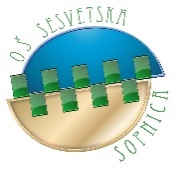 OSNOVNA   ŠKOLA    SESVETSKA SOPNICA		SESVETE, SOPNIČKA 69GODIŠNJI PLAN I PROGRAM RADA ZA ŠKOLSKU GODINU 2021./2022.RUJAN, 2021.Na temelju članka 28. stavka 8. Zakona o odgoju i obrazovanju u osnovnoj i srednjoj školi („Narodne novine“ br. 87/08, 86/09, 92/10, ispr. 105/10, 90/11, 16/12, 86/12, 94/13, 152/14,  7/17, 68/18 98/19 i 64/20) i članka 29. stavka 2. točke 3. Statuta Škole, Školski odbor  na prijedlog  ravnateljice škole, a po razmatranju  na 1. sjednici Vijeća roditelja,  dana 1. listopada  2021.         d o n i o   jeGODIŠNJI PLAN I PROGRAM RADAZA ŠKOLSKU 2021./2022. GODINUKLASA: 003-05/21-02/03URBROJ: 251-458-21-01Ravnateljica							Predsjednik Školskog odboraLjiljana Benčec Miklečić                                                 Krešimir PetrakOSNOVNI  PODACI  O  OSNOVNOJ  ŠKOLI                                                                                                   (OSOBNA KARTA ŠKOLE)OSNOVNA   ŠKOLA    SESVETSKA SOPNICASESVETE, SOPNIČKA 69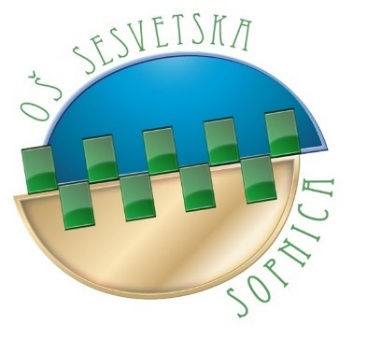 10360 SESVETEGRAD ZAGREBMATIČNI BROJ:  2249715ŠIFRA ŠKOLE:  21-114-137Telefon:  01/ 2004 – 000, 2058 – 066, 2058 – 135, 2003 – 838  Elektronska pošta: Web adresa: www.osnovna.skola.sesvetska.sopnicaUVJETI RADAPODACI O ŠKOLSKOM PODRUČJUOdlukom o donošenju Mreže osnovnih i srednjih škola, učeničkih domova i programa obrazovanja /”Narodne novine”, br.70/11,62/17 i 86/18) Vlade Republike Hrvatske utvrđeno je upisno područje naše škole.PROSTORNI UVJETIUNUTRAŠNJI ŠKOLSKI PROSTOR	Objekt je bruto građevinske površine   na tri etaže, podrum, prizemlje i kat. Ima 18 učionica (9 za razrednu i 9 specijaliziranih učionica za predmetnu nastavu). 	Od 9 učionica predviđenih za razrednu nastavu, 3 učionice ustupljene su na korištenje Dječjem vrtiću “Leptir”, Sesvete.	Uz učionice su i namjenski uređeni prostori: zbornica za predmetnu nastavu, zbornica za razrednu nastavu, ured tajnika, ured stručnih suradnika (pedagoga, defektologa i psihologa), računovodstvo, knjižnica, ravanteljica, 12 kabineta, kuhinja (u podrumu), servisna kuhinja u prizemlju, blagovaonica, višenamjenski prostor sa tribinom. Škola ima poseban pristup za invalide bez arhitektonskih barijera te lift. 	Velika dvodijelna športska dvorana (2) ima prateće prostorije kao i dvoranu za korektivnu gimnastiku. 	Uz navedeno škola ima i 20 sanitarnih čvorova te 1 sanitarni čvor za invalide.	Učionice su uređene, svijetle, prozračne i prostorno zadovoljavaju potrebe nastave. 	Pojedine učionice su opremljene specifičnim nastavnim sredstvima  i pomagalima (kemija i biologija, tehnička kultura, fizika, glazbena i likovna kultura).STANJE ŠKOLSKOG OKOLIŠA	Zelene površine, prilaze i igrališta škole održavat će domari (košnja trave).	Eko grupe škole i ove će školske godine voditi brigu o održavanju školskog okoliša. U održavanje školskog okoliša aktivno su uključeni učenici eko grupa.	Zelene površine ispred objekta škole su uređene. Ulaz ispred škole je betoniran do dvorane (nema više gredice ispred škole) te je postavljeno 7 ukrasnih žardinjera. ZAŠTITA OKOLIŠAZAPOSLENI DJELATNICI U ŠKOLIPODACI O UČITELJIMAPODACI O RAVNATELJU I STRUČNIM  SURADNICAMAPODACI O ADMINISTRATIVNOM I TEHNIČKOM OSOBLJUPODACI O PRIPRAVNICIMA  POMOĆNICI U NASTAVI ORGANIZACIJA RADAPODACI O UČENICIMA I RAZREDNIM ODJELIMAORGANIZACIJA SMJENANastava je organizirana u 2 smjene:  za 3 odjela razredne nastave (1.b, 3.a, b odjeli) te 5 odjela  predmetne nastave (5.a, b i 7.a, b, c)  u jednoj smjeni. U suprotnoj smjeni su 3 odjela razredne nastave  (2.b, 4.a, b odjeli) te 6 odjela predmetne nastave (6.a, b, c i 8.a, b, c). Smjene se izmjenjuju, osim za odjele produženog boravka. 	Odjeli produženog boravka su 1.a, 2.a i 2.c te je njihova nastava organizirana uvijek u prijepodnevnoj smjeni. 	Odjeli posebnog razrednog odjela imaju nastavu u međusmjeni. 	Prijepodne nastava počinje u 8.00 sati, a šesti sat završava u 13.10.  Poslijepodne nastava većinom počinje u 13.10 sati,  a šesti sat završava u 19.05 sati. Većina odjela ima nulte i prednulte sate zbog zaduženja učitelja koji moraju raditi u obje smjene u istom danu (matematika, fizika, kemija, biologija, povijest).	Odmori učenika traju po pet minuta. Poslije prvog sata je mliječni obrok za učenike produženog boravka. Poslije drugog sata mliječni obrok ima ostatak učenika razredne nastave, a nakon trećeg  sata je mliječni obrok za učenike predmetne nastave i ti odmori učenika traju po deset minuta.	U poslijepodnevnoj smjeni su 2 velika odmora po 10 minuta, u 14.45 za učenike razredne nastave i 15.40 za učenike u predmetnoj nastavi.	Za vrijeme nastave pri ulazu u školu dežura tehničko osoblje škole. Na ulazu i po hodnicima te blagovaonici dežuraju učitelji prema planu dežurstva vidljivom na rasporedu sati.	PRODUŽENI BORAVAK	Program produženog boravka organiziran je za dvije  odgojno-obrazovne grupe: za 1.a odjel u jednoj skupini te za  2.a   odjel u drugoj skupini.  Produženi boravak traje od 7.00 do 17.00 sati. Vrijeme produženog boravka organizirano je tako da obuhvaća i učenje i slobodne aktivnosti.GODIŠNJI KALENDAR RADAKALENDAR RADA PO TJEDNIMARASPORED SATI – PREDMETNA NASTAVARASPORED SATI - PO ODJELIMARASPORED SATI – RAZREDNA NASTAVAPOSEBNI RAZREDNI ODJELIParni odjeli ujutro, neparni popodneParni odjeli popodne, neparni ujutro	Svi učitelji dežuraju pod odmorima u učionicama zbog situacije s korona virusom.GODIŠNJI NASTAVNI PLAN I PROGRAM RADA ŠKOLEGODIŠNJI FOND SATI NASTAVNIH PREDMETA PO RAZREDIMA	(Redovna nastava) PLAN IZVANUČIONIČKE  NASTAVE	Izvanučioničke aktivnosti (plivanje, jednodnevne i višednevne terenske nastave i posjete) realizirat će se tijekom školske godine. Obuka plivanja predviđena je za 2. razred i neplivače u 3. razredu tijekom 2021/22.	Terenska nastava i izleti realizirat će se kako je prikazano u slijedećoj tabeli.PLAN IZBORNE NASTAVE U ŠKOLIDOPUNSKA NASTAVADODATNA NASTAVAPLAN IZVANNASTAVNIH AKTIVNOSTIPLAN ORGANIZIRANJA KULTURNE DJELATNOSTI ŠKOLEPLAN ZDRAVSTVENO-SOCIJALNE I EKOLOŠKE ZAŠTITE UČENIKAPLAN RADA ŠKOLSKE LIJEČNICE1. Sistematski pregledi:prije upisa u 1. razredučenika 5. i 8. razredaSistematski pregledi učenika u pravilu se provode u prostorijama Službe za školsku medicinu uz nazočnost učitelja ili razrednika.2. Namjenski pregledi na zahtjev ili prema situaciji3. Screeninzi*  poremećaj vida na boje za učenike 3. razreda* deformacija kralježnice i tjelesna visina za učenike 6. razreda4.  Pregled za utvrđivanje zdravstvenog stanja i sposobnosti za nastavu tjelesne i zdravstvene kulture, te određivanje odgovarajućeg programa5.  Cijepljenje učenika prema Programu obveznog cjepljenja* 1. razred DI-te, POLIO i MPR* 6. razred Hepatitis B (3 doze)* 7. razred tuberkulinsko testiranje i BCG docjepljivanje nereaktora* 8. razred DI-TE i POLIO; predavanje i cijepljenje HPVCijepljenje učenika obavlja se u pravilu za vrijeme trajanja terenske nastave u prostorijama zdravstvene ustanove ili prostorijama škole. 6. Kontrolni pregledi prilikom pojave zarazne bolesti u školi i poduzimanje protuepidemijskih mjera7. Savjetovališni rad za učenike, roditelje, učiteljeOsobito namijenjen učenicima s poteškoćama u savladavanju školskog gradiva, izostancima iz škole, problemima u adolescenciji, rizičnim ponašanjem i navikama – pušenje duhana, pijenje alkohola i uporabe psihoaktivnih droga, savjetovanje u svezi reproduktivnog zdravlja, tjelesne aktivnosti, prehrane i drugog.8. Zdravstveni odgoj i promicanje zdravlja putem predavanja, grupnog rada, tribina9. Rad u komisijama za određivanje primjerenog oblika školovanja10. Prisustvovanje roditeljskim sastancima, učiteljskom vijeću i individualni kontakti s djelatnicima škole  TJEDNE RADNE OBVEZE UČITELJA I STRUČNIH SURADNIKA U OSNOVNOJ ŠKOLIPLANOVI  STRUČNOG OSPOSOBLJAVANJA I USAVRŠAVANJASvaki učitelj dužan je voditi evidenciju o permanentnom usavršavanju u obrascu Individualni plan i program permanentnog usavršavanja za školsku godinu 2021./2022.STRUČNO USAVRŠAVANJE U ŠKOLIStručna vijeća i Učiteljsko vijeće     Stručno usavršavanje učitelja realizirat će se i putem individualnog usavršavanja. U individualno usavršavanje ulazi slobodan izbor tema i literature iz područja struke dotičnog predmeta te tema iz pedagoško-psihološkog područja. 		INDIVIDUALNO USAVRŠAVANJE	72  SATA		USAVRŠAVANJE U ŠKOLI	24  SATA		USAVRŠAVANJE IZVAN ŠKOLE	24  SATA				         U k u p n o                      120  SATIODGOJNO-OBRAZOVNI I NASTAVNI RAD PREMA ŠKOLSKOM KURIKULUMUZadaća je redovitim mjesečnim planiranjem sadržaje nastavnih područja funkcionalno povezati između nastavnih predmeta. Učitelji se potiču na timski rad i razmjenu mišljenja o metodama i sredstvima poučavanja.Radi stvaranja poticajnog okruženja za učenje u školi planirani su tijekom školske godine tematski mjeseci:	listopad 		Dan zahvalnosti za plodove zemlje/12.10.2021.Tjedan zdravog doručka od 11.10. do 15.10.2021.Tjedan poezije od 5.10. do 7.10.2021.  veljača 	 	obilježavanje Dana ružičastih majica – protiv nasilja                                              u školi	Dan sigurnijeg interneta  svibanj 	 	  obilježavamo 15. rođendan Škole/31.5.2022.                                               kroz cjelogodišnji projekt                                               „Zagreb, tak imam te rad”PLAN  RADA STRUČNIH ORGANA, STRUČNIH SURADNIKA I ORGANA UPRAVLJANJAPLAN RADA UČITELJSKOG VIJEĆAPLAN RADA RAZREDNIKA I RAZREDNIH VIJEĆA PLAN RADA VIJEĆA RODITELJAPLAN RADA VIJEĆA UČENIKAPLAN RADA ŠKOLSKOG ODBORAPLAN RADA RAVNATELJAPLAN RADA STRUČNOG TIMAGODIŠNJI PLAN I PROGRAM RADA STRUČNOG SURADNIKA PEDAGOGA1.NEPOSREDAN PEDAGOŠKI RAD  a) Izravni rad s djecom s posebnim potrebama radi provođenja dijagnostičkog postupka odnosno pedagoške opservacijeRazličitim dijagnostičkim postupcima pokušava se utvrditi vrsta i jačina pojedinih teškoća. Jednostavnije teškoće utvrđuje defektolog  primjenom dostupnih dijagnostičkih sredstava i pomagala, a uz pomoć učitelja, stručnih suradnika i roditelja. Ako su kod učenika prisutne jače izražene teškoće učenik su upućuje u specijalizirane ustanove koje obavljaju stručnu opservaciju i dijagnostiku i donose mišljenje i preporuku za daljnji rad i školovanje. Edukacijski-rehabilitator sudjeluje u izradi mišljenja s kojim se dijete upućuje na daljnju opservaciju, prati tijek dijagnostičkog procesa i surađuje sa stručnim timom određene ustanove. Nakon provedene opservacije upoznaje roditelje i učitelje rezultatima  i zaključcima  te poduzima mjere za realizaciju istih. Kao stalni član Komisije za utvrđivanje psihofizičkih stanja djeteta prije upisa u prvi razred radi na ranom otkrivanju i prevenciji određenih teškoća  te prihvaćanju i raspoređivanju učenika s teškoćama u razredna odjeljenja. Evidentira djecu kojima je odgođen upis u prvi razred. b) Rehabilitacijski rad s učenicima s teškoćama u razvoju     Organizira se i realizira rad s učenicima s teškoćama kojima je potrebna dodatna edukacijsko-rehabilitacijska pomoć u učenju.  U rehabilitacijsko-edukacijskom radu koriste se specifični oblici  i metode rada određeni ponajprije vrstom i jačinom teškoće. Djeca dolaze na vježbe prema utvrđenom rasporedu u trajanju od 30 do 40 minuta. Svako dijete ima posebne materijale za vježbe koja ostaje u njegovom dosjeuc) Posebni individualni odgojno-obrazovni postupci s učenicima s teškoćama u razvoju Provode se ovisno o posebnostima djetetove ličnosti ili vrste teškoća.(npr. izrazito hiperaktivno dijete, izrazito zatvoreno dijete, plašljivo dijete sa  blažim oblicima poremećaja u ponašanju i sl.)d)  Skupni rad s učenicima s teškoćama u razvoju  Provodi se s manjom grupom djece koja imaju zajedničke osobine glede teškoća (npr. skupni rad s učenicima prvih razreda koji imaju teškoće analize i sinteze, skupne vježbe za razvoj grafomotorike ili tehnike pisanja, skupne vježbe za razvoj i bogaćenje rječnika i općenito razvoj govora......) koje se provode nakon hospitacije na satu i nakon ispitivanja cijelog razreda.e) Ostali oblici posebnog odgojno-obrazovnog rada s učenicima s teškoćama u razvojuOdnose se na poticanje i razvijanje djetetove emocionalne i socijalne zrelosti, stvaranje pozitivne slike o sebi, stjecanje i razvijanje higijensko-kulturnih navika(zajedničke igre, gledanje filmova, odlazak na izlet ili u kazalište, boravak u restoranu i sl.1.2. a)  Suradnja s učiteljima-prikupljanje i obrada podataka o učenicima s teškoćama-pomoć učiteljima kod planiranja i programiranja rada za učenika s teškoćama kod promjene oblika školovanja-izvještavanje učitelja o medicinskoj dijagnozi i stručnom mišljenju stručne službe o učenicima s teškoćama-suradnja i sudjelovanje u ostvarivanju odgojnih postupaka te izradi prijedloga za posebne oblike pomoći,-upoznavanje s važnim oblicima praćenja napredovanja i ocjenjivanja učenika s teškoćama-suradnja kod utvrđivanja i ocjenjivanja rezultata u učenju i vladanju-podrška i savjetovanje kod izrade IOOP-ab) Suradnja s ravnateljima i stručnim suradnicima-suradnja  pri izradi dnevnog i tjednog rasporeda rada,-suradnja pri izradi godišnjeg plana i programa rada edukacijskog rehabilitatora stručnog suradnika-dogovor o suradnji  sa stručnim i društvenim ustanovama izvan škole,-suradnja pri izradi primjerenog programa školovanja za učenike s teškoćama-prikupljanje i obrada podataka iz pedagoške dokumentacije u svezi učenika s teškoćamac)  Suradnja sa stručnim i društvenim ustanovama izvan školeSuradnja s drugim osnovnim i  srednjim školama, udrugama, CZSS-om1.3.  Suradnja s roditeljima učenika s teškoćama-upoznavanje roditelja s vrstom, stupnjem i obilježjima djetetovih teškoća, davanje stručnih savjeta i naputaka za pomoć kod ublažavanja ili otklanjanja teškoća,-priređivanje stručnih predavanja na roditeljskim sastancima(posebno važno kod djece koja se tek upisuju u školu)-pružanje podrške i savjeta roditelju za primjeren rad s djetetom kod kuće2. POSLOVI  KOJI  PROIZLAZE  IZ  NEPOSREDNOG PEDAGOŠKOG  RADA2.1. Priprema za ostvarivanje programa neposrednog rada s učenicima-osiguravanje uvjeta za skupni rad i pojedinačni rad s učenicima s teškoćama-izrada instrukcijskih, ispitnih i didaktičkih materijala-hospitiranje na nastavi u cilju utvrđivanja indikacija za učenike s teškoćama 2.2. Planiranje i programiranjeObuhvaća izradu godišnjeg plana i programa rada s navedenim područjima rada i izvedbenom satnicom. Predviđa se još: -izrada izvedbenog plana i programa rada-obuhvaća područje rada, zadaće i satnicu prema školskom kalendaru,-sudjelovanje u izradi zajedničkog radnog plana stručne službe u školi radi unapređenja rada s učenicima s teškoćama, -sudjelovanje u izradi programa pedagoške dokumentacije za učenike s teškoćama -pomoć učiteljima u planiranju i programiranju rada s učenicima s teškoćama-sudjelovanje u izradi programa rada stručnih organa (stručnih aktiva, Razrednih vijeća, Učiteljskih vijeća) 2.3.Vođenje dokumentacije o radu-izrada i pisanje različitih izvješća-vrednovanje učinkovitosti odgoja ,obrazovanja i rehabilitacije (vođenje dnevnika rada i dosjea svakog učenika s kojim se radi) 2.4. Stručno usavršavanjeRealizira se u okvirima individualnih i grupnih oblika rada (seminari, savjetovanja, simpoziji, kongresi, stručni aktivi, praćenje literature..)3. OSTALI POSLOVI3.1. Poslovi vezani za početak, odnosno kraj školske godine3.2. Analiza i vrednovanje rezultata odgojno-obrazovnog rada3.3. Sudjelovanje u radu sjednica Razrednih i Učiteljskih vijeća3.4. Suradnja s asistentima u nastavi/osobnim pomoćnicimaGODIŠNJI PLAN I PROGRAM RADA STRUČNOG SURADNIKA – PSIHOLOGAGODIŠNJI PLAN I PROGRAM RADA STRUČNOG SURADNIKA – EDUKACIJSKO-REHABILITACIJSKOG PROFILA   PLAN RADA ŠKOLSKOG KNJIŽNIČARAPLAN RADA ŠKOLSKOG TAJNIŠTVAPLAN RADA ŠKOLSKOG RAČUNOVODSTVAŠKOLSKI RAZVOJNI PLANŠKOLSKI PREVENTIVNI PROGRAMŠkolski preventivni program uključuje programe i aktivnosti u prevenciji ovisnosti, nasilja i  ostalih neprihvatljivih ponašanja.OSNOVNI CILJEVIPrevencija  rizičnih ponašanja i poremećaja u ponašanju djece i mladihRazvoj emocionalnih i socijalnih vještina te zdrav razvoj učenikaUsvajanje međusobne tolerancije i poštivanja razlikaNAČELANenasilno, pozitivno i prihvatljivo ponašanjeRizična ponašanja ukazuju na potrebnu pomoć i podršku reduciranja i rješavanja problemaSuradnja škole i roditelja Suradnja s lokalnom zajednicom u podršci djeci i mladimaUSTRO ŠPPO-aŠkolski preventivni program se provodi na dvije razine:PRIMARNA  PREVENCIJA:obuhvaća aktivnosti koje se provode u okviru određenih metodičkih jedinica u nastavom procesu, na satovima razrednog odjela, kroz izvannastavne i izvanškolske aktivnostiobuhvaća teme Zdravstvenog i Građanskog odgoja: aktivnosti su planirane unutar školskog kurikuluma i godišnjeg plana i programaSEKUNDARNA PREVENCIJA:obuhvaća aktivnosti usmjerene na učenike rizičnog ponašanja, a provode ga razrednici, stručna služba, zdravstveni radnici, Centar za socijalnu skrb, MUP.aktivnosti se provode po potrebisuradnja s drugim institucijama po potrebiNOSITELJI ŠPPO-a: Silva Gotovac, pedagoginja – voditelj ŠPOO-a, Ljiljana Benčec -Miklečić, ravnateljica, učiteljiPRIMARNA PREVENCIJA	(1. razred) - Zdrava prehranaCiklus: 1. (1. razred)Cilj: osposobiti učenike za bolje razumijevanje i promoviranje zdrave prehrane te zdravog načina života, upoznati učenike s kulturom engleskoga govornog područja kroz sličnosti i razlike vezane uz obroke i hranuObrazloženje cilja: kroz razgovor se pokazalo da mnogi učenici ne jedu doručak te su pospani i gladni ujutro, uočilo se da  su njihove grickalice većinom nezdrave Očekivani ishodi/postignuća (Učenik će moći):proširiti vokabular vezan uz hranu za doručakrazumjeti bitnost doručka i posljedice preskakanja doručkaprepoznati zdrav i nezdrav doručakusporediti svoj doručak s doručkom djece s engleskoga govornog područjaNačin realizacije:Oblik:  redovna nastava engleskog jezikaSudionici : učenici, učiteljica engleskog jezika Melinda Tupek    Načini učenja: sudjelovanje u razgovorucrtanje dobrog i lošeg doručkačitanje i obrada teksta, uočavanje slikeMetode poučavanja:- demonstracija- usmeno izlaganje- razgovor - slušanje - slušanje i ponavljanje prema modelu- čitanje i pisanje-prepričavanje-crtanjeTRAJANJE IZVEDBE: tijekom školske godine Potrebni resursi: -udžbenik, vježbenica, CD, CD-player, priručnik za nastavnike za Building Blocks 1- kartice sa slikama, kartice s riječima, nastavni listići, slike s hranom za doručak- ploča, kreda u boji, fotokopirni stroj, papir - potrošni materijal (papir, olovke, markeri)- kompjutor i projektorNačin praćenja i provjere ishoda/postignuća :- razgovor s učenicima i roditeljima- praćenje postignuća tijekom školske godine-izložba crtežaOdgovorne osobe: učiteljica engleskog jezika Melinda Tupek(1. razred) - Zdravi zubi                             Ciklus: 1. (1. razred)     Cilj: osposobiti učenike za bolje razumijevanje i promoviranjepranja zubi te promoviranje zdravih navika (umivanje, pranje ruku), upoznati učenike s kulturom engleskoga govornog područja kroz sličnosti vezane uz pranje zuba i zdrave jutarnje navikeObrazloženje cilja: kroz razgovor se pokazalo da mnogi učenici neredovito peru zube, uočilo se da mnogi imaju karijesOčekivani ishodi/postignuća (Učenik će moći):proširiti vokabular vezan uz zube i zdrave navike (umivanje, pranje ruku)razumjeti bitnost pranja zubi, umivanja, pranja ruku i posljedice  nepranjaprepoznati zdrave navike koje se rade ujutro usporediti svoje navike s navikama djece engleskoga govornog područjanaučiti pjesmicu na engleskom jeziku o zdravim navikama Način realizacije:Oblik:  redovna nastava engleskog jezikaSudionici : učenici, učiteljica engleskog jezika Melinda TupekNačini učenja: sudjelovanje u razgovoručitanje i obrada teksta, uočavanje slikesudjelovanje u slušanju pjesmicesudjelovanje u pjevanju pjesmice uz pokreteMetode poučavanja:- demonstracija- usmeno izlaganje- razgovor - slušanje - slušanje i ponavljanje prema modelu- čitanje i pisanje-prepričavanje-pjevanje uz pokreteTRAJANJE IZVEDBE: drugo polugodište školske godine Potrebni resursi: -udžbenik, vježbenica, CD, CD-player, priručnik za nastavnike za Building Blocks 1- kartice sa slikama, kartice s riječima- kompjuter i projektor- ploča, kreda u boji Način praćenja i provjere ishoda/postignuća :- razgovor s učenicima i roditeljima- praćenje postignuća tijekom školske godine-usvojenost pjesmiceOdgovorne osobe: učiteljica engleskog jezika Melinda Tupek(2. razred) - Zdrava prehrana                           Ciklus: 1. (2. razred)Cilj: osposobiti učenike za bolju razumijevanje i promoviranje zdrave prehrane te zdravog načina života, upoznati učenike s kulturom engleskoga govornog područja kroz sličnosti i razlike vezane uz obroke i hranuObrazloženje cilja: kroz razgovor se pokazalo da mnogi učenici ne jedu doručak te da su pospani i gladni ujutro, uočilo se da su njihove grickalice većinom nezdrave Očekivani ishodi/postignuća (Učenik će moći): proširiti vokabular vezan uz hranu i obrokerazumjeti bitnost doručka i posljedice preskakanja doručkarazumjeti bitnost redovitih obrokaprepoznati zdravu i nezdravu hranu/ obrokeusporediti svoje obroke s obrocima djece engleskoga govornog područjaNačin realizacije:Oblik:  redovna nastava engleskog jezikaSudionici : učenici, učiteljica engleskog jezika Melinda TupekNačini učenja: sudjelovanje u razgovoru čitanje i obrada tekstacrtanjerazvrstavanje hraneMetode poučavanja:- demonstracija- usmeno izlaganje- razgovor - slušanje sa zadatkom- slušanje i ponavljanje prema modelu- čitanje i pisanje-prepričavanje-crtanjeTRAJANJE IZVEDBE: prvo polugodište školske godine Potrebni resursi: -udžbenik, vježbenica, CD, CD-player, priručnik za nastavnike za New Building Blocks 2 - kartice sa slikama, kartice s riječima, slike s hranom i obrocima- ploča, kreda u boji, fotokopirni stroj, papir - potrošni materijal (papir, olovke, markeri)- kompjuter i projektorNačin praćenja i provjere ishoda/postignuća :- razgovor s učenicima i roditeljima- praćenje postignuća tijekom školske godine-izložba crtežaOdgovorne osobe: učiteljica engleskog jezika Melinda Tupek(2. razred) - Uporaba sanitarnog čvoraCiklus 1. ( 2. razred)Cilj: pravilno korištenje sanitarnog čvoraObrazloženje cilja: naglašavamo važnost održavanja čistoće i osobne odgovornosti za zajedničko korištenje nekih prostorija, osobito sanitarnog čvoraOčekivani ishodi/postignuća :• opisati pravilnu upotrebu sanitarnog čvora	• primjenjivati naučene upute o upotrebi sanitarnog čvora	• nabrojiti neželjene posljedice nepravilne uporabe nužnika	Način realizacijeOblik : sat razrednikaSudionici : Učenici, učiteljice Načini učenja : predavanjerazgovor i diskusijaobjašnjavanje Metode poučavanja:slikedemonstracijarazgovorTRAJANJE IZVEDBE: početak školske godinePotrebni resursi: slike – uporaba sanitarnog čvoraNačin praćenja i provjera ishoda: razgovori s učenicima i primjena naučenog znanjaOdgovorne osobe: učiteljice(3. razred) - Voda – najzdravije piće                 Ciklus: 1. ( 3. razred)Cilj: spoznati važnost pijenja zdravstveno ispravne vode, poticati zdrave životne navikeObrazloženje cilja: upoznati učenike o vrijednosti vode, voda je sastavnica svih živih bića i nezamjenjiva je. Važna je za normalno funkcioniranje organizma, sudjeluje u svim biokemijskim reakcijama u organizmu čovjeka.Očekivani ishodi/ postignuća: opisati važnost pijenja zdravstveno ispravne voderazlikovati zdrava i nezdrava pićaimenovati sastojke pićaprepoznati znakove dehidracije Način realizacije:  Oblik:  sat razrednika, sat prirode i društva;Sudionici: učenici i učiteljicaNačin učenja:predavanjesuradničko učenjerazgovor i diskusijaTRAJANJE IZVEDBE: tijekom školske godinePotrebni resursi:  potrošni materijaliNačin praćenja i provjere ishoda: razgovor s učenicima Odgovorna osoba: učiteljice(3. razred) - Prevencija nasilničkog ponašanjaCiklus: 1.  (3.razred)Cilj: Prevencija neprihvatljivih oblika ponašanja - Samozaštita djece u situacijama nasilja.  Jačanje socijalnih vještina u školskom okruženju.   Obrazloženje cilja: Učenici se često susreću s različitim oblicima neprihvatljivih ponašanja te je važno naučiti ih kako se u toj situaciji ponašati Očekivani ishodi/postignuća: objasniti što su to socijalne vještine i imenovati ih samopredstavljanje i upoznavanje, slušanje, prepoznavanje i  iskazivanje emocija, kontrola ljutnje, rješavanje problema, empatija   i suradnjademonstrirati socijalne vještineprepoznati neprihvatljivo ponašanje i naučiti kako se ponašati uopasnim situacijama u cilju samozaštiteNačin realizacije:Oblik: redovna nastava, sat razrednika; Sudionici :učenici,  učiteljicaNačini učenja:aktivno sudjeluju u radionici na način da prihvaćaju grupna pravila ponašanjagledaju demonstraciju socijalne vještine koja je prikazana video-materijalom,vježbaju u paru ili u grupi,rješavaju listiće i radne materijale,igraju ulogerješavaju domaće zadaće te izvješćuju grupu o napravljenomMetode poučavanja :demonstracijačitanjeusmeno izlaganjeprepričavanjerazgovor s učenicima TRAJANJE IZVEDBE: tijekom školske godinePotrebni resursi: papir.radni listići, projektorNačin praćenja i provjere ishoda/postignuća:evaluacija anketnih upitnika,usmene povratne informacije učenika i razrednika,pozitivna promjena ponašanja Odgovorne osobe: učiteljice trećih razreda(4. razred) - Odgovornost i važnost slobodnog vremenaCiklus: 1. (4. razred)Cilj: osposobiti učenike za bolju razumijevanje i promoviranje zdrave aktivnost u slobodno vrijem te zdravog načina životaObrazloženje cilja: kroz razgovor se pokazalo da mnogi učenici provede dosta vremena sjedeći (u školi, ispred kompjutera, ispred televizora) te se malo  bave sportom ili drugom vrstom aktivnostiOčekivani ishodi/postignuća (Učenik će moći): razumjeti važnost sport i slobodnog vremenarazvijati odgovornost prema svojim obvezamarazvijati potrebu planiranja aktivnosti uočiti i poštivati međusobne razlike poticati bavljenje sportom i kvalitetno osmisliti svoje slobodno vrijemeNačin realizacije:Oblik:  sat razrednikaSudionici : učenici, učiteljica Načini učenja: sudjelovanje u razgovoru čitanje i obrada tekstacrtanjeizrada projektaMetode poučavanja:- demonstracija- usmeno izlaganje, razgovor - slušanje sa zadatkom- slušanje i ponavljanje prema modelu-prepričavanje-crtanjeTRAJANJE IZVEDBE: drugo polugodište Potrebni resursi: - potrošni materijali (papir, olovke, markeri, ljepilo)- kompjutor i projektorNačin praćenja i provjere ishoda/postignuća :- razgovor s učenicima i roditeljimaOdgovorne osobe: Učitelj(4. razredi) - Mentalno zdravljeCiklus : 1   (4. razredi)Cilj :Prepoznati uzajamnu povezanost mentalnog zdravlja s fizičkim zdravljem te kvalitetom života. Obrazloženje cilja:Da bi učenik mogao učiti, mora znati nositi se sa svakodnevnim školskim obavezama i zahtjevima života, suočiti se sa raznim okolnostima i promjenama kroz koje prolazi tijekom odrastanja.     Očekivani ishodi/postignuća:prepoznati vlastite osjećaje, vrijednosti i snagenaučiti osvijestiti svoje misli, ako su negativne preusmjeriti ih na pozitivnenavesti podrške koje učenik ima u raznim područjima životaspoznati važnost prisutnosti bliskih prijateljaulagati u kvalitetu odnosa u razredurazvijati pozitivan stav Način realizacije: Oblik : redovan sat razrednikaSudionici : pedagoginja, učenici, učiteljiNačini učenja : izlaganje na temudiskusijaradionicaMetode poučavanja :usmeno izlaganjeslušanje s zadatkomrazgovorPotrebni resursi: Potrošni materijaliNačin praćenja i provjere ishoda/postignuća razgovori s učenicimapozitivna promjena ponašanjaOdgovorne osobe: pedagoginja(5. razred) - Rizična ponašanja i posljedice na obrazovanje Ciklus: 2.( 5. razred) Cilj: podizanje svijesti učenika o opasnostima i posljedicama rizičnog ponašana Obrazloženje cilja: Učenici se ponekad rizično ponašaju i time dovode u opasnost druge učenike.Očekivani ishodi/postignuća: prepoznati rizično ponašanje u školinavesti primjer rizičnog ponašanjaimenovati posljedice rizičnog ponašanjaodrediti pedagoške mjere za određena ponašanjaNačin realizacije:Oblik:  redovna sat razrednikaSudionici : učenici, razredniciNačini učenja: sudjelovanje u razgovoru diskusija na temuizlaganje učenikaiznošenje osobnog iskustvaMetode poučavanja:- usmeno izlaganje- razgovor -prepričavanjePotrebni resursi:  - potrošni materijal Način praćenja i provjere ishoda/postignuća: - razgovor s učenicima, zadovoljstvo učenika, praćenje tijekom godine Odgovorne osobe:  razrednici (6. razred) - Dan sigurnog internetaCiklus: 2 (6. razred)Cilj: podizanje svijest učenika o opasnostima i posljedicama rizičnog ponašanja na internetuObrazloženje cilja: Učenici  ponekad koriste Internet na neprimjeren način i time dovode u opasnost sebe i druge učenike.Očekivani ishodi/postignuća (Učenik će moći): prepoznati rizično ponašanje na internetunavesti primjer rizičnog ponašanja na internetuimenovati posljedice rizičnog ponašanja na internetuodrediti pedagoške mjere za određena ponašanja na internetuNačin realizacije:Oblik:  redovni sati informatike, redovni sati razrednika, gostovanje prof. informatikeSudionici : učenici, razredniciNačini učenja: sudjelovanje u razgovoru diskusija na temuizlaganje prof. informatike i razrednikaizlaganje učenika i iznošenje osobna iskustvaMetode poučavanja:- usmeno izlaganje- razgovor - prepričavanje- čitanjePotrebni resursi:  - potrošni materijal, papir, računalo, projektor Način praćenja i provjere ishoda/postignuća: - razgovor s učenicima, zadovoljstvo učenikaOdgovorne osobe: učiteljica Melinda Tupek, profesorica Informatike Željka P.(6. razredi) - Mentalno zdravljeCiklus : 2  (6. razredi)Cilj :Prepoznati uzajamnu povezanost mentalnog s fizičkim zdravljem te kvalitetom života. Obrazloženje cilja:Da bi učenik mogao učiti mora  znati nositi se  sa svakodnevnim školskim obavezama i zahtjevima života, suočiti se sa raznim okolnostima i promjenama kroz koje prolazi tijekom odrastanja.     Očekivani ishodi/postignuća:prepoznati vlastite osjećaje, vrijednosti i snagenaučiti osvijestiti svoje misli, ako su negativne preusmjeriti ih na pozitivnenavesti podrške koje učenik ima u raznim područjima životaspoznati važnost prisutnosti bliskih prijateljaulagati u kvalitetu odnosa u razredurazvijati pozitivan stav Način realizacije: Oblik : redovan sat razrednikaSudionici : pedagoginja, učenici, učiteljiNačini učenja : izlaganje na temudiskusijaradionica  Metode poučavanja :usmeno izlaganjeslušanje s zadatkomrazgovorPotrebni resursi: Potrošni materijaliNačin praćenja i provjere ishoda/postignuća razgovori s učenicipozitivna promjena ponašanja Odgovorne osobe: pedagoginja(6. razred) - Reci Ne nasiljuCiklus: 2  (6. razred)Cilj: osvijestiti učenike za problematiku vršnjačkog nasilja te potaknuti i poučiti nenasilnom rješavanju problema.Obrazloženje cilja: podignuti svijest o problemu vršnjačkog nasilja među djecomOčekivani ishodi: prepoznati i uočiti različitosti među ljudimaosvijestiti važnost uvažavanja i poštivanja različitostiidentificirati što je sve nasilno ponašanjeprihvatiti i čuti poziciju žrtve vršnjačkog nasiljaintegrirati važnost medijacije i prekida nasiljasukobe rješavati nenasilnim načinimapoštivanje drugačijihNačin realizacije: sat razrednikaSudionici: učenici, razrednici, stručna službaNačin učenja: razgovordiskusijaslušanje, pisanje, čitanje, obrada tekstaMetode poučavanja: audio i video materijalrazgovorTRAJANJE IZVEDBE: tijekom školske godinePotrebni resursi: potrošni materijali, računalo, projektorNačin praćenja i provjere ishoda: razgovor s učenicimaOdgovorne osobe: razrednici 6.razreda, stručna služba(7. razred) - Životne vještineCiklus: 2. (7. razred)Cilj: razvijati pozitivne životne vještineObrazloženje cilja: poučavajući učenike životnim vještinama pomažemo im da prihvate sebe, nauče skrbiti o svom tjelesnom i duševnom zdravlju, da preuzmu odgovornost za vlastita ponašanja.Očekivani ishodi/postignuća: primjenjivati naučene vještine ( komunikacija, nenasilno rješavanje sukoba, uvažavanje osjećaja)primjenjivati vještinu reći „ne“ u problematičnoj situacijirazviti kritičko i kreativno mišljenjerazviti komunikaciju i interpersonalne vještinerazviti samosvijest i empatijurazviti sposobnost prepoznavanja i izražavanja emocija i odgovornog reagiranja u stresnim situacijamaNačin realizacije:          Oblik: redovna nastava, sat razrednika          Sudionici: učenici, učiteljice         Način učenja:diskusija na temuizlaganjeiznošenje osobnog iskustvarješavanje probleme        Metode poučavanja:razgovorprepričavanjeizlaganje TRAJANJE IZVEDBE: tijekom školske godinePotrebni resursi: potrošni materijaliNačin praćenja i provjere ishoda/ postignuća: razgovor s učenicimaOdgovorne osobe: razrednici, stručna služba(7. razred) - Rizične situacije- izazovi i izboriCiklus: 2.(7. razred)Cilj: podizanje svijesti o opasnostima i posljedicama  rizičnog ponašanja Obrazloženje cilja: učenici se ponekad rizično ponašaju i time dovode u opasnost sebe i druge učenikeOčekivani ishodi/postignuća:prepoznati rizično ponašanje u školinavesti primjer rizičnog ponašanja imenovati posljedice rizičnog ponašanja odrediti pedagoške mjere za određena ponašanja Način realizacije:  Oblik: redovni sat razrednika Sudionici : razrednik, učenici Načini učenja: diskusija na temuizlaganje razrednikaizlaganje učenika iznošenje osobnog iskustvaradionica Metode poučavanja:razgovorprepričavanjeizlaganjedemonstracijaPotrebni resursi: potrošni materijalNačin praćenja i provjere ishoda/postignuća:razgovorzadovoljstvo učenikaOdgovorne osobe: razrednici(7. razred) - Stereotipi i predrasudeCiklus: 2.(7. razred)Cilj: osvijestiti prisutnost predrasuda i stereotipa u svakodnevnici Obrazloženje cilja: Često učenici razmišljaju o svom viđenju drugih i na osnovu toga stvaraju sliku o njima. Na osnovu toga učenici formiraju mišljene o grupi ili pojedincu, a da ih uopće ne poznajuOčekivani ishodi/postignuća:odrediti što su stereotipi, a što predrasudenavesti primjere stereotipa i predrasudaimenovati posljedice stereotipa i predrasudastereotipi i predrasude koje prate neka zanimanjaupoznati ulogu medija u građenju stereotipa i predrasuda o nekom zanimanjuNačin realizacije: Oblik: redovni sat razrednikaSudionici : pedagoginja, učenici, razrednikNačini učenja: diskusija na temuizlaganje pedagoginjeizlaganje učenika iznošenje osobnog iskustvaradionicaMetode poučavanja:razgovor i raspravaprepričavanjeizlaganjedemonstracijaPotrebni resursi: potrošni materijal, računalo, projektorNačin praćenja i provjere ishoda/postignuća:razgovorzadovoljstvo učenikaprocjenaOdgovorne osobe:  pedagoginja(7. razred) -  Životne vještine promocija odgovornog ponašanja Ciklus: 2 (7. razred)Cilj: podizanje svijesti o važnosti odgovornog ponašanja Obrazloženje cilja: učenici se ponekad ponašaju neprimjereno i neodgovorno i na taj način nanose štetu sebi i drugimaOčekivani ishodi/postignuća:prepoznati životne vještine koje doprinose odgovornom ponašanjunavesti primjer odgovornog ponašanja shvatiti pojam osobne odgovornostiimenovati posljedice neodgovornog ponašanja Način realizacije: Oblik: redovni sat razrednikaSudionici : razrednik, učeniciNačini učenja: diskusija na temuizlaganje razrednika izlaganje učenika iznošenje osobnog iskustvaradionicaMetode poučavanja:razgovorprepričavanjeizlaganjedemonstracijaPotrebni resursi: potrošni materijalNačin praćenja i provjere ishoda/postignuća:razgovorzadovoljstvo učenikaprocjenaOdgovorne osobe: učitelji(8. Razred) - Prevencija pušenja kod mladihCiklus: 2. (8. Razred)Cilj: Omogućiti učenicima razvoj vještina i znanja vezanih uz suzbijanje pušenja kao nezdrave navike.  Obrazloženje cilja:  Cilj je programa upoznati učenike sa štetnim posljedicama pušenja.  Cilj je programa razvijati samosvijest i samopouzdanje učenika.Očekivani ishodi/postignuća :zaključiti o štetnim posljedicama pušenja za zdravlje i usmeno izlagati o tome;napisati sastavak o mjerama prevencije i načinima prestanka pušenja kod mladih;izvještavati o već poznatim činjenicama o pušenju;zaključiti o potrebi odupiranja pritisku vršnjaka i medija da počnu pušiti;zaključiti da treba raditi na samopouzdanju i razvijati samosvijest;zaključiti o tome da su cigarete skupeNačin realizacije: redovna nastava Oblik : frontalni rad, rad u paru i skupiniSudionici : učenici, nastavnikNačini učenja :rad na tekstu, razgovor, oblikovanje rečenica/ sastavka, usmeno izlaganje učenika, izvještavanje, izrada plakata Metode poučavanja:demonstracija, usmeno   izlaganje,prepričavanje, pisanjerazgovorPotrebni resursi: pribor za pisanje, računalo, prezentacija, Način praćenja i provjere ishoda/postignuća:usmeno i pisano provjeravanje učenika, vrednovanje i samovrednovanje učenikaOdgovorne osobe: učitelji(8. razredi) - BullyingCiklus: 2. (8. razredi)Cilj: preventivno djelovati na pojavu nasilništva, razvijati empatiju prema žrtvama nasiljaObrazloženje cilja: nasilje bilo kakve vrste izaziva psihološke i/ili fizičke posljedice pa je u tom smislu uputno preventivno djelovati na učenike kako bi se spriječila pojava bilo koje vrste nasiljaOčekivani ishodi/postignuća:prepoznati i identificirati različite vrste nasilništvaidentificirati karakteristike tipičnog nasilnikaidentificirati karakteristike tipične žrtveidentificirati neke od mogućih posljedica za žrtvudiskutirati o načinu rješavanja ovakvog problemaNačin realizacije:oblik: redovna nastava sudionici: učenici, nastavnikNačini učenja: odgovaranje na otvorena pitanjakategorizacija pojmovasažimanje Metode poučavanja:upoznavanje učenika s pojmom i vrstama nasiljaorganizacija rada u parudemonstracija sažimanja i kategorizacije pojmovapostavljanje otvorenih pitanja i poticanje diskusijePotrebni resursi: računalo, potrošni materijaliNačin praćenja i provjere ishoda/postignuća:praćenje rada i motiviranosti učenikasudjelovanje u diskusijiOdgovorne osobe: učitelji(8. razredi) - Globalno zatopljenjeCiklus: 2. (8. razredi)Cilj: preventivno djelovati na onečišćenje vode, zraka i tlaObrazloženje cilja:  potrebno je raditi na podizanju ekološke svijesti učenika kako bismo mogli smanjiti njihov utjecaj na onečišćenje vode, zraka i tla te tako dati svoj doprinos u borbi protiv globalnog zatopljavanjaOčekivani ishodi/postignuća:razlikovati različite spremnike za otpadrazlikovati smeće od otpadaidentificirati neke od uzroka globalnog zatopljavanjapovezati onečišćenje okoliša i prekomjernu sječu šuma s pojavom globalnog zatopljenjadiskutirati o načinu rješavanja ovakvog problemaNačin realizacije:Oblik: redovna nastava Sudionici: učeniciNačini učenja: čitanje s razumijevanjemogovaranje na otvorena pitanjakategorizacija pojmovasažimanje istraživanje korištenjem različitih izvora    Metode poučavanja:upoznavanje učenika s pojmom globalnog zatopljenjaorganizacija rada u skupinidemonstracija sažimanja i kategorizacije pojmovapostavljanje otvorenih pitanja i poticanje diskusijePotrebni resursi: učenici, učiteljica , računalo, pristup internetuNačin praćenja i provjere ishoda/postignuća:praćenje rada i motiviranosti učenikarješenja zadatakasudjelovanje u diskusijiOdgovorne osobe: učiteljiSEKUNDARNA PREVENCIJAZDRAVSTVENA ZAŠTITA: Provedba aktivnosti propisanih Planom i programom specifičnih i preventivnih mjera zdravstvene zaštite djece školske dobi, odvijat će se prema prioritetima.Sistematski pregledi, cijepljenja, profesionalna orijentacija za učenike osmih razreda kao prioritetne aktivnosti. Pregledi za utvrđivanje zdravstvenog stanja i sposobnosti za nastavu tjelesne i zdravstvene kulture, određivanje odgovarajućeg programa.OBUKA PLIVANJA – provjera neplivača u rujnu mjesecu i škola plivanja u zimskom razdobljuUDRUGA „Djeca prva“- predavanje za učitelje na temu: OvisnostiVježbe evakuacije  u slučaju potresa za sve učenike i učiteljeMAH I i MAH IIOstale aktivnosti u skladu s epidemiološkom situacijom.                                                                                                                                               Broj   učenika:I.   -    IV.172RAZREDNIH ODJELAI.   -    IV.I.   -    IV.99Broj   učenika:V.  -  VIII.198RAZREDNIH ODJELAV.  -  VIII.V.  -  VIII.1111PROBroj učenika21PRO22U  K  U  P  N  OU  K  U  P  N  O391U  K  U  P  N  O U  K  U  P  N  O U  K  U  P  N  O 2222BROJ DJELATNIKABROJ DJELATNIKABROJ DJELATNIKABROJ DJELATNIKABROJ DJELATNIKABROJ DJELATNIKABROJ DJELATNIKAa) učiteljice razredne nastavea) učiteljice razredne nastavea) učiteljice razredne nastavea) učiteljice razredne nastavea) učiteljice razredne nastave99b) učiteljice u produženom boravkub) učiteljice u produženom boravkub) učiteljice u produženom boravkub) učiteljice u produženom boravkub) učiteljice u produženom boravku22c) učiteljica u posebnom razrednom odjeluc) učiteljica u posebnom razrednom odjeluc) učiteljica u posebnom razrednom odjeluc) učiteljica u posebnom razrednom odjeluc) učiteljica u posebnom razrednom odjelu22d) učitelji/ice predmetne nastaved) učitelji/ice predmetne nastaved) učitelji/ice predmetne nastaved) učitelji/ice predmetne nastaved) učitelji/ice predmetne nastave2525e) stručnih suradnika/cae) stručnih suradnika/cae) stručnih suradnika/cae) stručnih suradnika/cae) stručnih suradnika/ca44f) administrativno-tehnički i pomoćni  djelatnici/cef) administrativno-tehnički i pomoćni  djelatnici/cef) administrativno-tehnički i pomoćni  djelatnici/cef) administrativno-tehnički i pomoćni  djelatnici/cef) administrativno-tehnički i pomoćni  djelatnici/ce1515g) u programu “Vikendom u sportske dvorane”g) u programu “Vikendom u sportske dvorane”g) u programu “Vikendom u sportske dvorane”g) u programu “Vikendom u sportske dvorane”g) u programu “Vikendom u sportske dvorane”11Brune BušićaCarićeva ulicaGajeva ulicaKalničkaMoslavačka ulicaNovoselskaUlica Ljudevita Posavskog do broja 7Prelčeva ulicaIvana SandelićaSopnička; Sopnički odvojak 1, Sopnički odvojak 2Ulica Ante Starčevića;, Ulica Ante Starčevića odvojak 1, odvojak 2VelebitskaVodovodna ulicaIvana ŠimunovićaJure TurićaUlica 24. prosincaZelengajska ulica,te ulice u naselju VII. Retkovec ViganjskaOpuzenskaVriniceRoberta MočiljaninaNenada BabićaStanislava PongracaRoberta TupekaUlica VII. Retkovec, I.odvojak, II.odvojakŽeljezničkaKornićkaLjutičkaDelenščicePorozinskaPunatskaŽeljeznička od broja 10 do broja 56Kelekova/Senjska/Industrijska cesta – zajedničko upisno područje s OŠ JelkovecNaziv prostoraBrojPovršinaOznaka stanja opremljenostiOznaka stanja opremljenostiNaziv prostoraBrojPovršinaOpća opremljenostDidaktička opremljenostRAZREDNA  NASTAVARAZREDNA  NASTAVARAZREDNA  NASTAVARAZREDNA  NASTAVARAZREDNA  NASTAVAUčionica razredne nastave5300dobradobraUčionica produženog boravka2150dobradobraZbornica razredne nastave 115dobra /Kabineti razredne naastave2136dobradobraOpća ocjena: dobraOpća ocjena: dobraOpća ocjena: dobraOpća ocjena: dobraOpća ocjena: dobraPREDMETNA  NASTAVAPREDMETNA  NASTAVAPREDMETNA  NASTAVAPREDMETNA  NASTAVAPREDMETNA  NASTAVAUčionica tehničke kulture i fizike167dobradobraSpremište za TK116dobradobraRadionica17dobradobraUčionica biologije I kemije167dobradobraSpremište za biologiju i kemiju118dobradobraUčionica LK I GK167dobradobraSpremište za GK17dobra/Spremište za LK16dobra/Učionica matematike160dobradobraUčionica za strane jezike172dobradobraUčionica hrvatskog jezika160dobradobraUčionica geografije I povijesti160dobradobraUčionica informatike160potrebna klimatizacijadobraKabinet učitelja8136dobradobraOpća ocjena: učionice i kabineti učitelja opremljeni su funkcionalnim namještajem, svijetli i prostrani.Sve učionice opremljene su računalom i stropnim projektorom.Opća ocjena: učionice i kabineti učitelja opremljeni su funkcionalnim namještajem, svijetli i prostrani.Sve učionice opremljene su računalom i stropnim projektorom.Opća ocjena: učionice i kabineti učitelja opremljeni su funkcionalnim namještajem, svijetli i prostrani.Sve učionice opremljene su računalom i stropnim projektorom.Opća ocjena: učionice i kabineti učitelja opremljeni su funkcionalnim namještajem, svijetli i prostrani.Sve učionice opremljene su računalom i stropnim projektorom.Opća ocjena: učionice i kabineti učitelja opremljeni su funkcionalnim namještajem, svijetli i prostrani.Sve učionice opremljene su računalom i stropnim projektorom.Naziv prostoraBrojPovršinaPovršinaOcjena stanjaŠPORTSKI  DIOŠPORTSKI  DIOŠPORTSKI  DIOŠPORTSKI  DIOŠPORTSKI  DIOŠportska dvorana1722722Opća ocjenaNeadekvatne tribine u velikoj dvorani.Loše stanje poda male dvorane.Spremište sprava16464Opća ocjenaNeadekvatne tribine u velikoj dvorani.Loše stanje poda male dvorane.Svlačionice s praonicom (2+1)2126126Opća ocjenaNeadekvatne tribine u velikoj dvorani.Loše stanje poda male dvorane.Čekaonica15151Opća ocjenaNeadekvatne tribine u velikoj dvorani.Loše stanje poda male dvorane.Kabinet učitelja21818Opća ocjenaNeadekvatne tribine u velikoj dvorani.Loše stanje poda male dvorane.Dijagnostika12929Opća ocjenaNeadekvatne tribine u velikoj dvorani.Loše stanje poda male dvorane.Dvorana za vježbanje (mala dvorana)1207207Opća ocjenaNeadekvatne tribine u velikoj dvorani.Loše stanje poda male dvorane.Vanjsko igralištedobraNaziv prostoraPovršinaPovršinaOcjena stanjaOcjena stanjaKNJIŽNICA I ZBORNICA KNJIŽNICA I ZBORNICA KNJIŽNICA I ZBORNICA KNJIŽNICA I ZBORNICA KNJIŽNICA I ZBORNICA Školska knjižnica141141Opremljenost je dobra.Opremljenost je dobra.Zbornica 6767UREDIUREDIUREDIUREDIUREDIUred stručnih suradnika2929Opremljenost je dobra. Opremljenost je dobra. Kabinet rehabilitatora1010Opremljenost je dobra. Opremljenost je dobra. Ured ravnatelja1616Opremljenost je dobra. Opremljenost je dobra. Tajništvo1616Opremljenost je dobra. Opremljenost je dobra. Računovodstvo1313Opremljenost je dobra. Opremljenost je dobra. Naziv prostoraBrojPovršinaOcjena stanjaSANITARNI  PROSTORISANITARNI  PROSTORISANITARNI  PROSTORISANITARNI  PROSTORIza učenike RN230Opremljenost je dobra, problem je stalno uništavanje istih od strane učenika. za učenike PN250Opremljenost je dobra, problem je stalno uništavanje istih od strane učenika. uz svlačionice24Opremljenost je dobra, problem je stalno uništavanje istih od strane učenika. uz kabinet učitelja TZK28Opremljenost je dobra, problem je stalno uništavanje istih od strane učenika. uz malu dvoranu26Opremljenost je dobra, problem je stalno uništavanje istih od strane učenika. za učitelje na katu28Opremljenost je dobra, problem je stalno uništavanje istih od strane učenika. za učitelje prizemlje115Opremljenost je dobra, problem je stalno uništavanje istih od strane učenika. prilagođeni sanitarni čvor16Opremljenost je dobra, problem je stalno uništavanje istih od strane učenika. Naziv prostoraBrojPovršinaPovršinaOpremljenostŠKOLSKA KUHINJAŠKOLSKA KUHINJAŠKOLSKA KUHINJAŠKOLSKA KUHINJAŠKOLSKA KUHINJAKuhinja s praonicom posuđa16868Opća ocjenaDobra opremljenost kuhinje.Spremište namirnica166Opća ocjenaDobra opremljenost kuhinje.Spremište pribora155Opća ocjenaDobra opremljenost kuhinje.Rashladna komora255Opća ocjenaDobra opremljenost kuhinje.Garderoba kuhinjskog osoblja11010Opća ocjenaDobra opremljenost kuhinje.Sanitarni čvor 199Opća ocjenaDobra opremljenost kuhinje.Servisna kuhinja177Opća ocjenaDobra opremljenost kuhinje.Blagovaonica16767Opća ocjenaDobra opremljenost kuhinje.ODRŽAVANJEODRŽAVANJEODRŽAVANJEODRŽAVANJEODRŽAVANJERadionica domara12323Opća ocjenadobroSpremište materijala12525Opća ocjenadobroSpremište pribora za čišćenje177Opća ocjenadobroUred11212Opća ocjenadobroSanitarni čvor299Opća ocjenadobroGarderoba21111Opća ocjenadobroNaziv prostoraNaziv prostoraNaziv prostoraTEHNIČKI PROSTORITEHNIČKI PROSTORITEHNIČKI PROSTORITEHNIČKI PROSTORITEHNIČKI PROSTORIKotlovnicaKotlovnicaKotlovnicaOpća ocjenadobroOpća ocjenadobroStrojarnicaStrojarnicaStrojarnicaOpća ocjenadobroOpća ocjenadobroPortirnicaPortirnicaPortirnicaOpća ocjenadobroOpća ocjenadobroProstorija elektro ormara i vatrodojaveProstorija elektro ormara i vatrodojaveProstorija elektro ormara i vatrodojaveOpća ocjenadobroOpća ocjenadobroOSTALI PROSTORIOSTALI PROSTORIOSTALI PROSTORIOSTALI PROSTORIOSTALI PROSTORIVišenamjeski prostorSpremište Garderoba učenikaŠkolsko dvorišteMJERESadržaj radaNositelji1. uređenje i održavanje travnjakadomari Eko gruperazredni odjeli tijekom nastavne godinetehničko osoblje2. sadnja cvijeća u žardinjere ispred školedomari Eko gruperazredni odjeli tijekom nastavne godinetehničko osobljedomari Eko gruperazredni odjeli tijekom nastavne godinetehničko osobljeR.br.IME I PREZIMEGod. rođ.G.  st.G.st. pr.ZvanjeSt. str.spr.Predmet                  koji  predajeUČITELJICE RAZREDNE NASTAVEUČITELJICE RAZREDNE NASTAVEUČITELJICE RAZREDNE NASTAVEUČITELJICE RAZREDNE NASTAVEUČITELJICE RAZREDNE NASTAVEUČITELJICE RAZREDNE NASTAVEUČITELJICE RAZREDNE NASTAVEUČITELJICE RAZREDNE NASTAVEKSENIJA ŠĆURICdipl. pedagogVSSrazredna nastavaDUBRAVKA BAKRANnastavnik  raz. nas.VŠSrazredna nastavaANITA KALOGJERAnastavnik  raz. nas.VŠSrazredna nastavaMIRJANA MAJIĆnastavnik  raz. nas.VŠSrazredna nastavaZVJEZDANA MATACUNnastavnik  raz. nas.VŠSrazredna nastavaMIROSLAVA ANDRAŠEKnastavnik  raz. nas.VŠSrazredna nastavaMAGDALENA TOMLJENOVIĆnastavnik  raz. nas.VŠSrazredna nastavaVESNA PLIVELIĆnastavnik  raz. nas.VŠSrazredna nastavaGORDANA IVŠINOVIĆdipl. učiteljVSSrazredna nastavaUČITELJICE U PRODUŽENOM BORAVKUUČITELJICE U PRODUŽENOM BORAVKUUČITELJICE U PRODUŽENOM BORAVKUUČITELJICE U PRODUŽENOM BORAVKUUČITELJICE U PRODUŽENOM BORAVKUUČITELJICE U PRODUŽENOM BORAVKUUČITELJICE U PRODUŽENOM BORAVKUUČITELJICE U PRODUŽENOM BORAVKUJASMINKA GOLUBIĆdipl. učiteljVSSproduženi borav.MARIJANI IŠTVANIĆdipl. učiteljVSSproduženi borav.UČITELJI/CE  PREDMETNE  NASTAVEUČITELJI/CE  PREDMETNE  NASTAVEUČITELJI/CE  PREDMETNE  NASTAVEUČITELJI/CE  PREDMETNE  NASTAVEUČITELJI/CE  PREDMETNE  NASTAVEUČITELJI/CE  PREDMETNE  NASTAVEUČITELJI/CE  PREDMETNE  NASTAVEUČITELJI/CE  PREDMETNE  NASTAVEGABRIJELA VOJVODIĆmag. educ. philol. croat.VSShrvatski jezikLUCIJA FILIPOVIĆmag. educ. philol. croat.VSShrvatski jezikMARGITA BAŠIĆ KALEprof.nj.j. i knjiž. i hrv.j.VSShrv.j. - njem.j.MARINA RENIĆprof. hrv.j. i knjiž. i  pov.VSSpovijest - hrv. j.GABRIJELA DOMINOVIĆprof. likovne kultureVSSlikovna kulturaDOMAGOJ BRLEČIĆprof. crkvene glazbeVSSglazbena kult.MARIJAN FITZdipl. učitelj - engl. j.VSSengleski jezikNOEMI AJDUKOVIĆprof.eng. jez. i knjiž.VSSengleski jezikMELINDA LEONIA TUPEKuč.r.n. i prof.hum. znan.VSSengleski jezikŽELJKA ŠPRLJAN PISKAČprof.njem. jez. i infor.VSSnjem. jezik -inf.IVANA HLIŠĆdipl.učitelj - matematikaVSSmatematikaRUŽICA GUDELJnast. matematike i fiz.VSSmatematikaTEREZIJA BALTIĆprof. matem. i fizikeVSSfizika-matemat.MARINA PETRIN HORVATIČprofesor biologijeVSSbiologijaJELENA SAMACmag. educ. biol. et chem VSSkem – pr - bioFILIP MIŠURACprofesor povijestiVSSpovijestMARIJAN BIRUŠmr. geografijeVSSgeografijaTIBOR BALImag. educ. phys. et techn.VSStehnička kul.BOJANA TRIVANOVIĆdipl.učitelj - informatikaVSSinformatikaINES PATAFTAprof. kineziologijeVSSTZKŽELJKA BEDENICKIprof. fizičke kultureVSSTZKVJEROUČITELJI/VJEROUČITELJICEVJEROUČITELJI/VJEROUČITELJICEVJEROUČITELJI/VJEROUČITELJICEVJEROUČITELJI/VJEROUČITELJICEVJEROUČITELJI/VJEROUČITELJICEVJEROUČITELJI/VJEROUČITELJICEVJEROUČITELJI/VJEROUČITELJICEVJEROUČITELJI/VJEROUČITELJICELJUBA JURIĆdipl. katehetaVSSvjeronaukRUŽICA SUBAŠIĆdipl. katehetaVSSvjeronaukANAMARIJA STRABIĆ                       – zamjena Subašić 1/2 rvmagistra teologijeVSSvjeronaukUČITELJICE U POSEBNOM RAZREDNOM ODJELUUČITELJICE U POSEBNOM RAZREDNOM ODJELUUČITELJICE U POSEBNOM RAZREDNOM ODJELUUČITELJICE U POSEBNOM RAZREDNOM ODJELUUČITELJICE U POSEBNOM RAZREDNOM ODJELUUČITELJICE U POSEBNOM RAZREDNOM ODJELUUČITELJICE U POSEBNOM RAZREDNOM ODJELUUČITELJICE U POSEBNOM RAZREDNOM ODJELUMARA MODRIĆmag. rehab. educ.VSSučiteljicaANA TATAROVIĆ HABULprof. rehabilitatorVSSučiteljicaPo ugovoru o djeluPo ugovoru o djeluPo ugovoru o djeluPo ugovoru o djeluPo ugovoru o djeluPo ugovoru o djeluPo ugovoru o djeluPo ugovoru o djeluMELISA ARSLANI  VŠSisl. vjeronaukVikendom u športske dvoraneVikendom u športske dvoraneVikendom u športske dvoraneVikendom u športske dvoraneVikendom u športske dvoraneVikendom u športske dvoraneVikendom u športske dvoraneVikendom u športske dvoraneKATARINA POPEKprof. kineziologijeVSSVik. u sp dvoraneIME I PREZIMEIME I PREZIMEGod.rođ.G.  stG.st pr.ZvanjeSt. str.spr.Radno mjestoLJILJANA BENČEC MIKLEČIĆprof. pedagogijeVSSravnateljicaKREŠIMIR PETRAKdipl.kroat., prof.povijesti i dipl.knjižničarVSSknjižničarROBERTA BAČANImag. rehab. educ.VSSrehabilitatorSILVA GOTOVACprof. pedagogijeVSSpedagogIME I PREZIMEGodina rođ.G.  st.G.st pr.S  t  r  u  k  aSt. str.spr.Radno mjestoDANICA MALNARprof. obraneVSStajnicaLIDIJA BEŠLIĆstr. prvost. poslovne ekonomijeVŠSvoditelj računovodstvoBRANKA VRANIĆkuharicaSSSkuharicaIVANKA TOPOLKOradnicaNKVpom. kuharicaMIRJANA STANKOkonfekcionerSSSpom. kuharicaGROZDANA GOLUBIĆanalitičarSSSspremačicaĐURĐICA UROIĆradnicaNKVspremačicaSNJEŽANA HORVATradnicaNKVspremačicaDAVORKA BREZAKradnicaNSSspremačicaEVA HAJNIĆradnicaNKVspremačicaBORKA VOLARkonditorSSSspremačicaLJUBICA IVŠAradnicaNKVspremačicaNIKOLINA JAKŠETIĆpolj. tehničar fitofarm.SSSspremačicaDAMIR HORVATIĆtehničarSSSdomarIVAN GUDELJprer.plast.masaKVdomarIME I PREZIMEGodina rođenjaRadno mjestoMentorLucija Filipovićučitelj hrvatskog jezikaIME I PREZIMEGodina rođenjaStupanj stručne spremeVrsta ugovoraJasna VodošekSSS6. razredugovor o radu, projektIrena ČuljakSSS6. razredugovor o radu, projektIvana KormanSSSPROugovor o radu, projektAdam JolićVSSPRO, 8. razredugovor o raduMatea PerićSSS2. razredugovor o raduIvana HusnjakVSS4. razredugovor o raduLucija FilipovićVSS2. razredugovor o raduAna UdovičićSSSPROugovor o djeluRazredučenikaponavljačaIND. PRISTUPPPPROU boravkuIme i prezime razrednika1.a21Anita Kalogjera/PB1.b21118Miroslava AndrašekUKUPNO4212.a182118Zvjezdana Matacun/PB2.b191Ksenija Šćuric2.c171116Vesna Plivelić/PBUKUPNO54133243.a182Gordana Ivšinović3.b18123Magdalena TomljenovićUKUPNO361254.a2112Mirjana Majić4.b19112Dubravka BakranUKUPNO40124PRO od 1. do 4. 9Mara ModrićUKUPNO I. – IV.17238395.a24122Marijan Fitz5.b232113Jelena SamacUKUPNO4733156.a202Terezija Baltić6.b1722Gabrijela Vojvodić6.c191Melinda TupekUKUPNO564127.a171Ljuba Jurić7.b14124Bojana Trivanović7.c1512Ines PataftaUKUPNO4611548.a202Noemi Ajduković8.b1511Gabrijela Dominović8.c1431Marina RenićUKUPNO49611PRO od 5. do 8. 12Ana Tatarović HabulUKUPNO V. – VIII.198414812UKUPNO I. – VIII.370722112142Prijepodnevna smjenaPrijepodnevna smjenaPoslijepodnevna smjenaPoslijepodnevna smjenaSatRaspored trajanja sataOdmor0.7.10 – 7.55 5 min13.10 – 13.555 min1.8.00 – 8.455 min14.00 – 14.4510 min2.8.50 – 9.3510 min14.50 – 15.3510 min3.9.45 – 10.3010 min15.50 – 16.355 min4.10.40 – 11.255 min16.40 – 17.255 min5.11.30 – 12.155 min17.30 – 18.155 min6.12.20 – 13.055 min18.20 – 19.05VrijemeAktivnosti8.00  -  11.30 ili do 12.15  - ovisno o rasporedu- nastava11.30 (12.15) – 13.00- slobodno vrijeme ( objed, odmor)13.00  -  17.00- samostalni rad učenika (učenje i slobodne        aktivnosti)OBRAZOVNO RAZDOBLJEMJESECBROJDANABROJDANABLAGDANI I NER.DANIZNAČAJNI  DATUMIOSTALOOBRAZOVNO RAZDOBLJEMJESECNASRADBLAGDANI I NER.DANIZNAČAJNI  DATUMIOSTALOI.od 6. rujna  do 23. prosinca 2021.IX.192281.11.Svi sveti Jesenski odmor učenika 2. i 3.11.18.11. Dan sjećanja na žrtve Domovinskog rata1.11.Svi sveti Jesenski odmor učenika 2. i 3.11.18.11. Dan sjećanja na žrtve Domovinskog rataI.od 6. rujna  do 23. prosinca 2021.X.2021101.11.Svi sveti Jesenski odmor učenika 2. i 3.11.18.11. Dan sjećanja na žrtve Domovinskog rata1.11.Svi sveti Jesenski odmor učenika 2. i 3.11.18.11. Dan sjećanja na žrtve Domovinskog rataI.od 6. rujna  do 23. prosinca 2021.XI.182091.11.Svi sveti Jesenski odmor učenika 2. i 3.11.18.11. Dan sjećanja na žrtve Domovinskog rata1.11.Svi sveti Jesenski odmor učenika 2. i 3.11.18.11. Dan sjećanja na žrtve Domovinskog rataI.od 6. rujna  do 23. prosinca 2021.XII.172391.11.Svi sveti Jesenski odmor učenika 2. i 3.11.18.11. Dan sjećanja na žrtve Domovinskog rata1.11.Svi sveti Jesenski odmor učenika 2. i 3.11.18.11. Dan sjećanja na žrtve Domovinskog rataII.od 12. siječnja do121. lipnja 2022.odmor učenika:                           od  23. prosinca 2021.  do 7. siječnja 2022.odmor učenika:                           od  23. prosinca 2021.  do 7. siječnja 2022.odmor učenika:                           od  23. prosinca 2021.  do 7. siječnja 2022.odmor učenika:                           od  23. prosinca 2021.  do 7. siječnja 2022.odmor učenika:                           od  23. prosinca 2021.  do 7. siječnja 2022.odmor učenika:                           od  23. prosinca 2021.  do 7. siječnja 2022.II.od 12. siječnja do121. lipnja 2022.I. 162011od 21. 2. do 25.2.2022. zimski odmor učenikaod 21. 2. do 25.2.2022. zimski odmor učenikaII.od 12. siječnja do121. lipnja 2022.II.15208od 21. 2. do 25.2.2022. zimski odmor učenikaod 21. 2. do 25.2.2022. zimski odmor učenikaII.od 12. siječnja do121. lipnja 2022.III.23238od 21. 2. do 25.2.2022. zimski odmor učenikaod 21. 2. do 25.2.2022. zimski odmor učenikaII.od 12. siječnja do121. lipnja 2022.odmor učenika:od 14. travnja do 22. travnja 2022.odmor učenika:od 14. travnja do 22. travnja 2022.odmor učenika:od 14. travnja do 22. travnja 2022.odmor učenika:od 14. travnja do 22. travnja 2022.odmor učenika:od 14. travnja do 22. travnja 2022.odmor učenika:od 14. travnja do 22. travnja 2022.II.od 12. siječnja do121. lipnja 2022.IV.1420917.travnja 2022. Uskrs17.travnja 2022. UskrsII.od 12. siječnja do121. lipnja 2022.V.20211031. 5. – Dan škole30.5. Dan državnosti31. 5. – Dan škole30.5. Dan državnostiII.od 12. siječnja do121. lipnja 2022.VI.14201016.6.Tijelovo22.6. Dan antifaš. borbe16.6.Tijelovo22.6. Dan antifaš. borbeUkupno nastavna godinaUkupno nastavna godina176odmor učenika: od 23. lipnja  do 31. kolovoza 2022.odmor učenika: od 23. lipnja  do 31. kolovoza 2022.odmor učenika: od 23. lipnja  do 31. kolovoza 2022.odmor učenika: od 23. lipnja  do 31. kolovoza 2022.odmor učenika: od 23. lipnja  do 31. kolovoza 2022.odmor učenika: od 23. lipnja  do 31. kolovoza 2022.VII.02110VIII02110Ukupno školska godinaUkupno školska godina1762512016 satiUkupno školska godinaUkupno školska godina3653651776 satiRujanRujanRujanRujanRujanRujanRujanListopadListopadListopadListopadListopadListopadListopadStudeniStudeniStudeniStudeniStudeniStudeniStudeniStudeniStudeniStudeniStudeniStudeniStudeniStudeniProsinacProsinacProsinacProsinacProsinacProsinacProsinacProsinacProsinacProsinacProsinacProsinacProsinacProsinacProsinacDanaTjedanaTjedanapoutsrčepesunepoutsrčepesunepoututsrsrčečepepesusunenepopoututsrsrčečepepesusunene1234512312233445566771122334455678910111245678910899101011111212131314146677889910101111121213141516171819111213141516171516161717181819192020212113131414151516161717181819192021222324252618192021222324212222232324242525262627272121212122222323242425252626272829302526272829303128292930302727282829293030313119191919191919202020202020201818181818181818181818181818171717171717171717171717171717743333333555555544444444444444333333333333333151518.10. obilježavanje Svjetskog Dana učitelja18.10. obilježavanje Svjetskog Dana učitelja18.10. obilježavanje Svjetskog Dana učitelja18.10. obilježavanje Svjetskog Dana učitelja18.10. obilježavanje Svjetskog Dana učitelja18.10. obilježavanje Svjetskog Dana učitelja18.10. obilježavanje Svjetskog Dana učitelja1. studenoga – Svi sveti. 18.11.Vukovar1. studenoga – Svi sveti. 18.11.Vukovar1. studenoga – Svi sveti. 18.11.Vukovar1. studenoga – Svi sveti. 18.11.Vukovar1. studenoga – Svi sveti. 18.11.Vukovar1. studenoga – Svi sveti. 18.11.Vukovar1. studenoga – Svi sveti. 18.11.Vukovar1. studenoga – Svi sveti. 18.11.Vukovar1. studenoga – Svi sveti. 18.11.Vukovar1. studenoga – Svi sveti. 18.11.Vukovar1. studenoga – Svi sveti. 18.11.Vukovar1. studenoga – Svi sveti. 18.11.Vukovar1. studenoga – Svi sveti. 18.11.Vukovar1. studenoga – Svi sveti. 18.11.Vukovar25.12. – Božić; 26.12. Sveti Stjepan25.12. – Božić; 26.12. Sveti Stjepan25.12. – Božić; 26.12. Sveti Stjepan25.12. – Božić; 26.12. Sveti Stjepan25.12. – Božić; 26.12. Sveti Stjepan25.12. – Božić; 26.12. Sveti Stjepan25.12. – Božić; 26.12. Sveti Stjepan25.12. – Božić; 26.12. Sveti Stjepan25.12. – Božić; 26.12. Sveti Stjepan25.12. – Božić; 26.12. Sveti Stjepan25.12. – Božić; 26.12. Sveti Stjepan25.12. – Božić; 26.12. Sveti Stjepan25.12. – Božić; 26.12. Sveti Stjepan25.12. – Božić; 26.12. Sveti Stjepan25.12. – Božić; 26.12. Sveti StjepanSiječanjSiječanjSiječanjSiječanjSiječanjSiječanjSiječanjVeljačaVeljačaVeljačaVeljačaVeljačaVeljačaVeljačaOžujakOžujakOžujakOžujakOžujakOžujakOžujakOžujakOžujakOžujakOžujakOžujakOžujakOžujakTravanjTravanjTravanjTravanjTravanjTravanjTravanjTravanjTravanjTravanjTravanjTravanjTravanjTravanjTravanjpoutsrčepesunepoutsrčepesunepoututsrsrčečepepesusunenepopoututsrsrčečepepesusunene1212345611223344556611223334567897891011121378899101011111212131344556677889910101011121314151614151617181920141515161617171818191920201111121213131414151516161717171819202122232122232425262721222223232424252526262727181819192020212122222323242424252627282930282829293030313125252626272728282929303031161616161616161515151515151523232323232323232323232323231414141414141414141414141414146833333333333333555555555555553333333333333331414Nova godina; 6.1. Sveta tri kraljaNova godina; 6.1. Sveta tri kraljaNova godina; 6.1. Sveta tri kraljaNova godina; 6.1. Sveta tri kraljaNova godina; 6.1. Sveta tri kraljaNova godina; 6.1. Sveta tri kraljaNova godina; 6.1. Sveta tri kralja 21. do 25.2. zimski odmor učenika 21. do 25.2. zimski odmor učenika 21. do 25.2. zimski odmor učenika 21. do 25.2. zimski odmor učenika 21. do 25.2. zimski odmor učenika 21. do 25.2. zimski odmor učenika 21. do 25.2. zimski odmor učenika17.4. Uskrs; 18.4. Uskrsni ponedjeljak 17.4. Uskrs; 18.4. Uskrsni ponedjeljak 17.4. Uskrs; 18.4. Uskrsni ponedjeljak 17.4. Uskrs; 18.4. Uskrsni ponedjeljak 17.4. Uskrs; 18.4. Uskrsni ponedjeljak 17.4. Uskrs; 18.4. Uskrsni ponedjeljak 17.4. Uskrs; 18.4. Uskrsni ponedjeljak 17.4. Uskrs; 18.4. Uskrsni ponedjeljak 17.4. Uskrs; 18.4. Uskrsni ponedjeljak 17.4. Uskrs; 18.4. Uskrsni ponedjeljak 17.4. Uskrs; 18.4. Uskrsni ponedjeljak 17.4. Uskrs; 18.4. Uskrsni ponedjeljak 17.4. Uskrs; 18.4. Uskrsni ponedjeljak 17.4. Uskrs; 18.4. Uskrsni ponedjeljak 17.4. Uskrs; 18.4. Uskrsni ponedjeljak Kalendar za školsku  godinu 2021./2022.
Nastava  počinje  6. rujna  2021.  g.,  a završava  21.  lipnja  2022.  g. i  ustrojava  se  u  dva
polugodišta.

Prvo polugodište traje od 6. rujna 2021.  g. do 23. prosinca 2021.  g.

Drugo polugodište  traje  od 10.  siječnja  2022.  g.  do 21.  lipnja  2022.  g.

Zimski odmor učenika počinje 23. prosinca 2021.  g., a završava 7. siječnja 2022.     Drugi dio zimskog odmora u veljači 2022.      Proljetni odmor učenika počinje 14. travnja 2022.  g., a završava 22. travnja 2022.  g.                                       Ljetni odmor učenika počinje 23. lipnja 2022.  godine.Kalendar za školsku  godinu 2021./2022.
Nastava  počinje  6. rujna  2021.  g.,  a završava  21.  lipnja  2022.  g. i  ustrojava  se  u  dva
polugodišta.

Prvo polugodište traje od 6. rujna 2021.  g. do 23. prosinca 2021.  g.

Drugo polugodište  traje  od 10.  siječnja  2022.  g.  do 21.  lipnja  2022.  g.

Zimski odmor učenika počinje 23. prosinca 2021.  g., a završava 7. siječnja 2022.     Drugi dio zimskog odmora u veljači 2022.      Proljetni odmor učenika počinje 14. travnja 2022.  g., a završava 22. travnja 2022.  g.                                       Ljetni odmor učenika počinje 23. lipnja 2022.  godine.Kalendar za školsku  godinu 2021./2022.
Nastava  počinje  6. rujna  2021.  g.,  a završava  21.  lipnja  2022.  g. i  ustrojava  se  u  dva
polugodišta.

Prvo polugodište traje od 6. rujna 2021.  g. do 23. prosinca 2021.  g.

Drugo polugodište  traje  od 10.  siječnja  2022.  g.  do 21.  lipnja  2022.  g.

Zimski odmor učenika počinje 23. prosinca 2021.  g., a završava 7. siječnja 2022.     Drugi dio zimskog odmora u veljači 2022.      Proljetni odmor učenika počinje 14. travnja 2022.  g., a završava 22. travnja 2022.  g.                                       Ljetni odmor učenika počinje 23. lipnja 2022.  godine.Kalendar za školsku  godinu 2021./2022.
Nastava  počinje  6. rujna  2021.  g.,  a završava  21.  lipnja  2022.  g. i  ustrojava  se  u  dva
polugodišta.

Prvo polugodište traje od 6. rujna 2021.  g. do 23. prosinca 2021.  g.

Drugo polugodište  traje  od 10.  siječnja  2022.  g.  do 21.  lipnja  2022.  g.

Zimski odmor učenika počinje 23. prosinca 2021.  g., a završava 7. siječnja 2022.     Drugi dio zimskog odmora u veljači 2022.      Proljetni odmor učenika počinje 14. travnja 2022.  g., a završava 22. travnja 2022.  g.                                       Ljetni odmor učenika počinje 23. lipnja 2022.  godine.Kalendar za školsku  godinu 2021./2022.
Nastava  počinje  6. rujna  2021.  g.,  a završava  21.  lipnja  2022.  g. i  ustrojava  se  u  dva
polugodišta.

Prvo polugodište traje od 6. rujna 2021.  g. do 23. prosinca 2021.  g.

Drugo polugodište  traje  od 10.  siječnja  2022.  g.  do 21.  lipnja  2022.  g.

Zimski odmor učenika počinje 23. prosinca 2021.  g., a završava 7. siječnja 2022.     Drugi dio zimskog odmora u veljači 2022.      Proljetni odmor učenika počinje 14. travnja 2022.  g., a završava 22. travnja 2022.  g.                                       Ljetni odmor učenika počinje 23. lipnja 2022.  godine.Kalendar za školsku  godinu 2021./2022.
Nastava  počinje  6. rujna  2021.  g.,  a završava  21.  lipnja  2022.  g. i  ustrojava  se  u  dva
polugodišta.

Prvo polugodište traje od 6. rujna 2021.  g. do 23. prosinca 2021.  g.

Drugo polugodište  traje  od 10.  siječnja  2022.  g.  do 21.  lipnja  2022.  g.

Zimski odmor učenika počinje 23. prosinca 2021.  g., a završava 7. siječnja 2022.     Drugi dio zimskog odmora u veljači 2022.      Proljetni odmor učenika počinje 14. travnja 2022.  g., a završava 22. travnja 2022.  g.                                       Ljetni odmor učenika počinje 23. lipnja 2022.  godine.Kalendar za školsku  godinu 2021./2022.
Nastava  počinje  6. rujna  2021.  g.,  a završava  21.  lipnja  2022.  g. i  ustrojava  se  u  dva
polugodišta.

Prvo polugodište traje od 6. rujna 2021.  g. do 23. prosinca 2021.  g.

Drugo polugodište  traje  od 10.  siječnja  2022.  g.  do 21.  lipnja  2022.  g.

Zimski odmor učenika počinje 23. prosinca 2021.  g., a završava 7. siječnja 2022.     Drugi dio zimskog odmora u veljači 2022.      Proljetni odmor učenika počinje 14. travnja 2022.  g., a završava 22. travnja 2022.  g.                                       Ljetni odmor učenika počinje 23. lipnja 2022.  godine.Kalendar za školsku  godinu 2021./2022.
Nastava  počinje  6. rujna  2021.  g.,  a završava  21.  lipnja  2022.  g. i  ustrojava  se  u  dva
polugodišta.

Prvo polugodište traje od 6. rujna 2021.  g. do 23. prosinca 2021.  g.

Drugo polugodište  traje  od 10.  siječnja  2022.  g.  do 21.  lipnja  2022.  g.

Zimski odmor učenika počinje 23. prosinca 2021.  g., a završava 7. siječnja 2022.     Drugi dio zimskog odmora u veljači 2022.      Proljetni odmor učenika počinje 14. travnja 2022.  g., a završava 22. travnja 2022.  g.                                       Ljetni odmor učenika počinje 23. lipnja 2022.  godine.Kalendar za školsku  godinu 2021./2022.
Nastava  počinje  6. rujna  2021.  g.,  a završava  21.  lipnja  2022.  g. i  ustrojava  se  u  dva
polugodišta.

Prvo polugodište traje od 6. rujna 2021.  g. do 23. prosinca 2021.  g.

Drugo polugodište  traje  od 10.  siječnja  2022.  g.  do 21.  lipnja  2022.  g.

Zimski odmor učenika počinje 23. prosinca 2021.  g., a završava 7. siječnja 2022.     Drugi dio zimskog odmora u veljači 2022.      Proljetni odmor učenika počinje 14. travnja 2022.  g., a završava 22. travnja 2022.  g.                                       Ljetni odmor učenika počinje 23. lipnja 2022.  godine.Kalendar za školsku  godinu 2021./2022.
Nastava  počinje  6. rujna  2021.  g.,  a završava  21.  lipnja  2022.  g. i  ustrojava  se  u  dva
polugodišta.

Prvo polugodište traje od 6. rujna 2021.  g. do 23. prosinca 2021.  g.

Drugo polugodište  traje  od 10.  siječnja  2022.  g.  do 21.  lipnja  2022.  g.

Zimski odmor učenika počinje 23. prosinca 2021.  g., a završava 7. siječnja 2022.     Drugi dio zimskog odmora u veljači 2022.      Proljetni odmor učenika počinje 14. travnja 2022.  g., a završava 22. travnja 2022.  g.                                       Ljetni odmor učenika počinje 23. lipnja 2022.  godine.Kalendar za školsku  godinu 2021./2022.
Nastava  počinje  6. rujna  2021.  g.,  a završava  21.  lipnja  2022.  g. i  ustrojava  se  u  dva
polugodišta.

Prvo polugodište traje od 6. rujna 2021.  g. do 23. prosinca 2021.  g.

Drugo polugodište  traje  od 10.  siječnja  2022.  g.  do 21.  lipnja  2022.  g.

Zimski odmor učenika počinje 23. prosinca 2021.  g., a završava 7. siječnja 2022.     Drugi dio zimskog odmora u veljači 2022.      Proljetni odmor učenika počinje 14. travnja 2022.  g., a završava 22. travnja 2022.  g.                                       Ljetni odmor učenika počinje 23. lipnja 2022.  godine.Kalendar za školsku  godinu 2021./2022.
Nastava  počinje  6. rujna  2021.  g.,  a završava  21.  lipnja  2022.  g. i  ustrojava  se  u  dva
polugodišta.

Prvo polugodište traje od 6. rujna 2021.  g. do 23. prosinca 2021.  g.

Drugo polugodište  traje  od 10.  siječnja  2022.  g.  do 21.  lipnja  2022.  g.

Zimski odmor učenika počinje 23. prosinca 2021.  g., a završava 7. siječnja 2022.     Drugi dio zimskog odmora u veljači 2022.      Proljetni odmor učenika počinje 14. travnja 2022.  g., a završava 22. travnja 2022.  g.                                       Ljetni odmor učenika počinje 23. lipnja 2022.  godine.Kalendar za školsku  godinu 2021./2022.
Nastava  počinje  6. rujna  2021.  g.,  a završava  21.  lipnja  2022.  g. i  ustrojava  se  u  dva
polugodišta.

Prvo polugodište traje od 6. rujna 2021.  g. do 23. prosinca 2021.  g.

Drugo polugodište  traje  od 10.  siječnja  2022.  g.  do 21.  lipnja  2022.  g.

Zimski odmor učenika počinje 23. prosinca 2021.  g., a završava 7. siječnja 2022.     Drugi dio zimskog odmora u veljači 2022.      Proljetni odmor učenika počinje 14. travnja 2022.  g., a završava 22. travnja 2022.  g.                                       Ljetni odmor učenika počinje 23. lipnja 2022.  godine.Kalendar za školsku  godinu 2021./2022.
Nastava  počinje  6. rujna  2021.  g.,  a završava  21.  lipnja  2022.  g. i  ustrojava  se  u  dva
polugodišta.

Prvo polugodište traje od 6. rujna 2021.  g. do 23. prosinca 2021.  g.

Drugo polugodište  traje  od 10.  siječnja  2022.  g.  do 21.  lipnja  2022.  g.

Zimski odmor učenika počinje 23. prosinca 2021.  g., a završava 7. siječnja 2022.     Drugi dio zimskog odmora u veljači 2022.      Proljetni odmor učenika počinje 14. travnja 2022.  g., a završava 22. travnja 2022.  g.                                       Ljetni odmor učenika počinje 23. lipnja 2022.  godine.SvibanjSvibanjSvibanjSvibanjSvibanjSvibanjSvibanjSvibanjSvibanjSvibanjSvibanjSvibanjSvibanjSvibanjLipanjLipanjLipanjLipanjLipanjLipanjLipanjLipanjLipanjLipanjLipanjLipanjLipanjLipanjLipanjKalendar za školsku  godinu 2021./2022.
Nastava  počinje  6. rujna  2021.  g.,  a završava  21.  lipnja  2022.  g. i  ustrojava  se  u  dva
polugodišta.

Prvo polugodište traje od 6. rujna 2021.  g. do 23. prosinca 2021.  g.

Drugo polugodište  traje  od 10.  siječnja  2022.  g.  do 21.  lipnja  2022.  g.

Zimski odmor učenika počinje 23. prosinca 2021.  g., a završava 7. siječnja 2022.     Drugi dio zimskog odmora u veljači 2022.      Proljetni odmor učenika počinje 14. travnja 2022.  g., a završava 22. travnja 2022.  g.                                       Ljetni odmor učenika počinje 23. lipnja 2022.  godine.Kalendar za školsku  godinu 2021./2022.
Nastava  počinje  6. rujna  2021.  g.,  a završava  21.  lipnja  2022.  g. i  ustrojava  se  u  dva
polugodišta.

Prvo polugodište traje od 6. rujna 2021.  g. do 23. prosinca 2021.  g.

Drugo polugodište  traje  od 10.  siječnja  2022.  g.  do 21.  lipnja  2022.  g.

Zimski odmor učenika počinje 23. prosinca 2021.  g., a završava 7. siječnja 2022.     Drugi dio zimskog odmora u veljači 2022.      Proljetni odmor učenika počinje 14. travnja 2022.  g., a završava 22. travnja 2022.  g.                                       Ljetni odmor učenika počinje 23. lipnja 2022.  godine.Kalendar za školsku  godinu 2021./2022.
Nastava  počinje  6. rujna  2021.  g.,  a završava  21.  lipnja  2022.  g. i  ustrojava  se  u  dva
polugodišta.

Prvo polugodište traje od 6. rujna 2021.  g. do 23. prosinca 2021.  g.

Drugo polugodište  traje  od 10.  siječnja  2022.  g.  do 21.  lipnja  2022.  g.

Zimski odmor učenika počinje 23. prosinca 2021.  g., a završava 7. siječnja 2022.     Drugi dio zimskog odmora u veljači 2022.      Proljetni odmor učenika počinje 14. travnja 2022.  g., a završava 22. travnja 2022.  g.                                       Ljetni odmor učenika počinje 23. lipnja 2022.  godine.Kalendar za školsku  godinu 2021./2022.
Nastava  počinje  6. rujna  2021.  g.,  a završava  21.  lipnja  2022.  g. i  ustrojava  se  u  dva
polugodišta.

Prvo polugodište traje od 6. rujna 2021.  g. do 23. prosinca 2021.  g.

Drugo polugodište  traje  od 10.  siječnja  2022.  g.  do 21.  lipnja  2022.  g.

Zimski odmor učenika počinje 23. prosinca 2021.  g., a završava 7. siječnja 2022.     Drugi dio zimskog odmora u veljači 2022.      Proljetni odmor učenika počinje 14. travnja 2022.  g., a završava 22. travnja 2022.  g.                                       Ljetni odmor učenika počinje 23. lipnja 2022.  godine.Kalendar za školsku  godinu 2021./2022.
Nastava  počinje  6. rujna  2021.  g.,  a završava  21.  lipnja  2022.  g. i  ustrojava  se  u  dva
polugodišta.

Prvo polugodište traje od 6. rujna 2021.  g. do 23. prosinca 2021.  g.

Drugo polugodište  traje  od 10.  siječnja  2022.  g.  do 21.  lipnja  2022.  g.

Zimski odmor učenika počinje 23. prosinca 2021.  g., a završava 7. siječnja 2022.     Drugi dio zimskog odmora u veljači 2022.      Proljetni odmor učenika počinje 14. travnja 2022.  g., a završava 22. travnja 2022.  g.                                       Ljetni odmor učenika počinje 23. lipnja 2022.  godine.Kalendar za školsku  godinu 2021./2022.
Nastava  počinje  6. rujna  2021.  g.,  a završava  21.  lipnja  2022.  g. i  ustrojava  se  u  dva
polugodišta.

Prvo polugodište traje od 6. rujna 2021.  g. do 23. prosinca 2021.  g.

Drugo polugodište  traje  od 10.  siječnja  2022.  g.  do 21.  lipnja  2022.  g.

Zimski odmor učenika počinje 23. prosinca 2021.  g., a završava 7. siječnja 2022.     Drugi dio zimskog odmora u veljači 2022.      Proljetni odmor učenika počinje 14. travnja 2022.  g., a završava 22. travnja 2022.  g.                                       Ljetni odmor učenika počinje 23. lipnja 2022.  godine.Kalendar za školsku  godinu 2021./2022.
Nastava  počinje  6. rujna  2021.  g.,  a završava  21.  lipnja  2022.  g. i  ustrojava  se  u  dva
polugodišta.

Prvo polugodište traje od 6. rujna 2021.  g. do 23. prosinca 2021.  g.

Drugo polugodište  traje  od 10.  siječnja  2022.  g.  do 21.  lipnja  2022.  g.

Zimski odmor učenika počinje 23. prosinca 2021.  g., a završava 7. siječnja 2022.     Drugi dio zimskog odmora u veljači 2022.      Proljetni odmor učenika počinje 14. travnja 2022.  g., a završava 22. travnja 2022.  g.                                       Ljetni odmor učenika počinje 23. lipnja 2022.  godine.Kalendar za školsku  godinu 2021./2022.
Nastava  počinje  6. rujna  2021.  g.,  a završava  21.  lipnja  2022.  g. i  ustrojava  se  u  dva
polugodišta.

Prvo polugodište traje od 6. rujna 2021.  g. do 23. prosinca 2021.  g.

Drugo polugodište  traje  od 10.  siječnja  2022.  g.  do 21.  lipnja  2022.  g.

Zimski odmor učenika počinje 23. prosinca 2021.  g., a završava 7. siječnja 2022.     Drugi dio zimskog odmora u veljači 2022.      Proljetni odmor učenika počinje 14. travnja 2022.  g., a završava 22. travnja 2022.  g.                                       Ljetni odmor učenika počinje 23. lipnja 2022.  godine.Kalendar za školsku  godinu 2021./2022.
Nastava  počinje  6. rujna  2021.  g.,  a završava  21.  lipnja  2022.  g. i  ustrojava  se  u  dva
polugodišta.

Prvo polugodište traje od 6. rujna 2021.  g. do 23. prosinca 2021.  g.

Drugo polugodište  traje  od 10.  siječnja  2022.  g.  do 21.  lipnja  2022.  g.

Zimski odmor učenika počinje 23. prosinca 2021.  g., a završava 7. siječnja 2022.     Drugi dio zimskog odmora u veljači 2022.      Proljetni odmor učenika počinje 14. travnja 2022.  g., a završava 22. travnja 2022.  g.                                       Ljetni odmor učenika počinje 23. lipnja 2022.  godine.Kalendar za školsku  godinu 2021./2022.
Nastava  počinje  6. rujna  2021.  g.,  a završava  21.  lipnja  2022.  g. i  ustrojava  se  u  dva
polugodišta.

Prvo polugodište traje od 6. rujna 2021.  g. do 23. prosinca 2021.  g.

Drugo polugodište  traje  od 10.  siječnja  2022.  g.  do 21.  lipnja  2022.  g.

Zimski odmor učenika počinje 23. prosinca 2021.  g., a završava 7. siječnja 2022.     Drugi dio zimskog odmora u veljači 2022.      Proljetni odmor učenika počinje 14. travnja 2022.  g., a završava 22. travnja 2022.  g.                                       Ljetni odmor učenika počinje 23. lipnja 2022.  godine.Kalendar za školsku  godinu 2021./2022.
Nastava  počinje  6. rujna  2021.  g.,  a završava  21.  lipnja  2022.  g. i  ustrojava  se  u  dva
polugodišta.

Prvo polugodište traje od 6. rujna 2021.  g. do 23. prosinca 2021.  g.

Drugo polugodište  traje  od 10.  siječnja  2022.  g.  do 21.  lipnja  2022.  g.

Zimski odmor učenika počinje 23. prosinca 2021.  g., a završava 7. siječnja 2022.     Drugi dio zimskog odmora u veljači 2022.      Proljetni odmor učenika počinje 14. travnja 2022.  g., a završava 22. travnja 2022.  g.                                       Ljetni odmor učenika počinje 23. lipnja 2022.  godine.Kalendar za školsku  godinu 2021./2022.
Nastava  počinje  6. rujna  2021.  g.,  a završava  21.  lipnja  2022.  g. i  ustrojava  se  u  dva
polugodišta.

Prvo polugodište traje od 6. rujna 2021.  g. do 23. prosinca 2021.  g.

Drugo polugodište  traje  od 10.  siječnja  2022.  g.  do 21.  lipnja  2022.  g.

Zimski odmor učenika počinje 23. prosinca 2021.  g., a završava 7. siječnja 2022.     Drugi dio zimskog odmora u veljači 2022.      Proljetni odmor učenika počinje 14. travnja 2022.  g., a završava 22. travnja 2022.  g.                                       Ljetni odmor učenika počinje 23. lipnja 2022.  godine.Kalendar za školsku  godinu 2021./2022.
Nastava  počinje  6. rujna  2021.  g.,  a završava  21.  lipnja  2022.  g. i  ustrojava  se  u  dva
polugodišta.

Prvo polugodište traje od 6. rujna 2021.  g. do 23. prosinca 2021.  g.

Drugo polugodište  traje  od 10.  siječnja  2022.  g.  do 21.  lipnja  2022.  g.

Zimski odmor učenika počinje 23. prosinca 2021.  g., a završava 7. siječnja 2022.     Drugi dio zimskog odmora u veljači 2022.      Proljetni odmor učenika počinje 14. travnja 2022.  g., a završava 22. travnja 2022.  g.                                       Ljetni odmor učenika počinje 23. lipnja 2022.  godine.Kalendar za školsku  godinu 2021./2022.
Nastava  počinje  6. rujna  2021.  g.,  a završava  21.  lipnja  2022.  g. i  ustrojava  se  u  dva
polugodišta.

Prvo polugodište traje od 6. rujna 2021.  g. do 23. prosinca 2021.  g.

Drugo polugodište  traje  od 10.  siječnja  2022.  g.  do 21.  lipnja  2022.  g.

Zimski odmor učenika počinje 23. prosinca 2021.  g., a završava 7. siječnja 2022.     Drugi dio zimskog odmora u veljači 2022.      Proljetni odmor učenika počinje 14. travnja 2022.  g., a završava 22. travnja 2022.  g.                                       Ljetni odmor učenika počinje 23. lipnja 2022.  godine.popoututsrsrčečepepesusunenepopoututsrsrčečepepesusuneneKalendar za školsku  godinu 2021./2022.
Nastava  počinje  6. rujna  2021.  g.,  a završava  21.  lipnja  2022.  g. i  ustrojava  se  u  dva
polugodišta.

Prvo polugodište traje od 6. rujna 2021.  g. do 23. prosinca 2021.  g.

Drugo polugodište  traje  od 10.  siječnja  2022.  g.  do 21.  lipnja  2022.  g.

Zimski odmor učenika počinje 23. prosinca 2021.  g., a završava 7. siječnja 2022.     Drugi dio zimskog odmora u veljači 2022.      Proljetni odmor učenika počinje 14. travnja 2022.  g., a završava 22. travnja 2022.  g.                                       Ljetni odmor učenika počinje 23. lipnja 2022.  godine.Kalendar za školsku  godinu 2021./2022.
Nastava  počinje  6. rujna  2021.  g.,  a završava  21.  lipnja  2022.  g. i  ustrojava  se  u  dva
polugodišta.

Prvo polugodište traje od 6. rujna 2021.  g. do 23. prosinca 2021.  g.

Drugo polugodište  traje  od 10.  siječnja  2022.  g.  do 21.  lipnja  2022.  g.

Zimski odmor učenika počinje 23. prosinca 2021.  g., a završava 7. siječnja 2022.     Drugi dio zimskog odmora u veljači 2022.      Proljetni odmor učenika počinje 14. travnja 2022.  g., a završava 22. travnja 2022.  g.                                       Ljetni odmor učenika počinje 23. lipnja 2022.  godine.Kalendar za školsku  godinu 2021./2022.
Nastava  počinje  6. rujna  2021.  g.,  a završava  21.  lipnja  2022.  g. i  ustrojava  se  u  dva
polugodišta.

Prvo polugodište traje od 6. rujna 2021.  g. do 23. prosinca 2021.  g.

Drugo polugodište  traje  od 10.  siječnja  2022.  g.  do 21.  lipnja  2022.  g.

Zimski odmor učenika počinje 23. prosinca 2021.  g., a završava 7. siječnja 2022.     Drugi dio zimskog odmora u veljači 2022.      Proljetni odmor učenika počinje 14. travnja 2022.  g., a završava 22. travnja 2022.  g.                                       Ljetni odmor učenika počinje 23. lipnja 2022.  godine.Kalendar za školsku  godinu 2021./2022.
Nastava  počinje  6. rujna  2021.  g.,  a završava  21.  lipnja  2022.  g. i  ustrojava  se  u  dva
polugodišta.

Prvo polugodište traje od 6. rujna 2021.  g. do 23. prosinca 2021.  g.

Drugo polugodište  traje  od 10.  siječnja  2022.  g.  do 21.  lipnja  2022.  g.

Zimski odmor učenika počinje 23. prosinca 2021.  g., a završava 7. siječnja 2022.     Drugi dio zimskog odmora u veljači 2022.      Proljetni odmor učenika počinje 14. travnja 2022.  g., a završava 22. travnja 2022.  g.                                       Ljetni odmor učenika počinje 23. lipnja 2022.  godine.Kalendar za školsku  godinu 2021./2022.
Nastava  počinje  6. rujna  2021.  g.,  a završava  21.  lipnja  2022.  g. i  ustrojava  se  u  dva
polugodišta.

Prvo polugodište traje od 6. rujna 2021.  g. do 23. prosinca 2021.  g.

Drugo polugodište  traje  od 10.  siječnja  2022.  g.  do 21.  lipnja  2022.  g.

Zimski odmor učenika počinje 23. prosinca 2021.  g., a završava 7. siječnja 2022.     Drugi dio zimskog odmora u veljači 2022.      Proljetni odmor učenika počinje 14. travnja 2022.  g., a završava 22. travnja 2022.  g.                                       Ljetni odmor učenika počinje 23. lipnja 2022.  godine.Kalendar za školsku  godinu 2021./2022.
Nastava  počinje  6. rujna  2021.  g.,  a završava  21.  lipnja  2022.  g. i  ustrojava  se  u  dva
polugodišta.

Prvo polugodište traje od 6. rujna 2021.  g. do 23. prosinca 2021.  g.

Drugo polugodište  traje  od 10.  siječnja  2022.  g.  do 21.  lipnja  2022.  g.

Zimski odmor učenika počinje 23. prosinca 2021.  g., a završava 7. siječnja 2022.     Drugi dio zimskog odmora u veljači 2022.      Proljetni odmor učenika počinje 14. travnja 2022.  g., a završava 22. travnja 2022.  g.                                       Ljetni odmor učenika počinje 23. lipnja 2022.  godine.Kalendar za školsku  godinu 2021./2022.
Nastava  počinje  6. rujna  2021.  g.,  a završava  21.  lipnja  2022.  g. i  ustrojava  se  u  dva
polugodišta.

Prvo polugodište traje od 6. rujna 2021.  g. do 23. prosinca 2021.  g.

Drugo polugodište  traje  od 10.  siječnja  2022.  g.  do 21.  lipnja  2022.  g.

Zimski odmor učenika počinje 23. prosinca 2021.  g., a završava 7. siječnja 2022.     Drugi dio zimskog odmora u veljači 2022.      Proljetni odmor učenika počinje 14. travnja 2022.  g., a završava 22. travnja 2022.  g.                                       Ljetni odmor učenika počinje 23. lipnja 2022.  godine.Kalendar za školsku  godinu 2021./2022.
Nastava  počinje  6. rujna  2021.  g.,  a završava  21.  lipnja  2022.  g. i  ustrojava  se  u  dva
polugodišta.

Prvo polugodište traje od 6. rujna 2021.  g. do 23. prosinca 2021.  g.

Drugo polugodište  traje  od 10.  siječnja  2022.  g.  do 21.  lipnja  2022.  g.

Zimski odmor učenika počinje 23. prosinca 2021.  g., a završava 7. siječnja 2022.     Drugi dio zimskog odmora u veljači 2022.      Proljetni odmor učenika počinje 14. travnja 2022.  g., a završava 22. travnja 2022.  g.                                       Ljetni odmor učenika počinje 23. lipnja 2022.  godine.Kalendar za školsku  godinu 2021./2022.
Nastava  počinje  6. rujna  2021.  g.,  a završava  21.  lipnja  2022.  g. i  ustrojava  se  u  dva
polugodišta.

Prvo polugodište traje od 6. rujna 2021.  g. do 23. prosinca 2021.  g.

Drugo polugodište  traje  od 10.  siječnja  2022.  g.  do 21.  lipnja  2022.  g.

Zimski odmor učenika počinje 23. prosinca 2021.  g., a završava 7. siječnja 2022.     Drugi dio zimskog odmora u veljači 2022.      Proljetni odmor učenika počinje 14. travnja 2022.  g., a završava 22. travnja 2022.  g.                                       Ljetni odmor učenika počinje 23. lipnja 2022.  godine.Kalendar za školsku  godinu 2021./2022.
Nastava  počinje  6. rujna  2021.  g.,  a završava  21.  lipnja  2022.  g. i  ustrojava  se  u  dva
polugodišta.

Prvo polugodište traje od 6. rujna 2021.  g. do 23. prosinca 2021.  g.

Drugo polugodište  traje  od 10.  siječnja  2022.  g.  do 21.  lipnja  2022.  g.

Zimski odmor učenika počinje 23. prosinca 2021.  g., a završava 7. siječnja 2022.     Drugi dio zimskog odmora u veljači 2022.      Proljetni odmor učenika počinje 14. travnja 2022.  g., a završava 22. travnja 2022.  g.                                       Ljetni odmor učenika počinje 23. lipnja 2022.  godine.Kalendar za školsku  godinu 2021./2022.
Nastava  počinje  6. rujna  2021.  g.,  a završava  21.  lipnja  2022.  g. i  ustrojava  se  u  dva
polugodišta.

Prvo polugodište traje od 6. rujna 2021.  g. do 23. prosinca 2021.  g.

Drugo polugodište  traje  od 10.  siječnja  2022.  g.  do 21.  lipnja  2022.  g.

Zimski odmor učenika počinje 23. prosinca 2021.  g., a završava 7. siječnja 2022.     Drugi dio zimskog odmora u veljači 2022.      Proljetni odmor učenika počinje 14. travnja 2022.  g., a završava 22. travnja 2022.  g.                                       Ljetni odmor učenika počinje 23. lipnja 2022.  godine.Kalendar za školsku  godinu 2021./2022.
Nastava  počinje  6. rujna  2021.  g.,  a završava  21.  lipnja  2022.  g. i  ustrojava  se  u  dva
polugodišta.

Prvo polugodište traje od 6. rujna 2021.  g. do 23. prosinca 2021.  g.

Drugo polugodište  traje  od 10.  siječnja  2022.  g.  do 21.  lipnja  2022.  g.

Zimski odmor učenika počinje 23. prosinca 2021.  g., a završava 7. siječnja 2022.     Drugi dio zimskog odmora u veljači 2022.      Proljetni odmor učenika počinje 14. travnja 2022.  g., a završava 22. travnja 2022.  g.                                       Ljetni odmor učenika počinje 23. lipnja 2022.  godine.Kalendar za školsku  godinu 2021./2022.
Nastava  počinje  6. rujna  2021.  g.,  a završava  21.  lipnja  2022.  g. i  ustrojava  se  u  dva
polugodišta.

Prvo polugodište traje od 6. rujna 2021.  g. do 23. prosinca 2021.  g.

Drugo polugodište  traje  od 10.  siječnja  2022.  g.  do 21.  lipnja  2022.  g.

Zimski odmor učenika počinje 23. prosinca 2021.  g., a završava 7. siječnja 2022.     Drugi dio zimskog odmora u veljači 2022.      Proljetni odmor učenika počinje 14. travnja 2022.  g., a završava 22. travnja 2022.  g.                                       Ljetni odmor učenika počinje 23. lipnja 2022.  godine.Kalendar za školsku  godinu 2021./2022.
Nastava  počinje  6. rujna  2021.  g.,  a završava  21.  lipnja  2022.  g. i  ustrojava  se  u  dva
polugodišta.

Prvo polugodište traje od 6. rujna 2021.  g. do 23. prosinca 2021.  g.

Drugo polugodište  traje  od 10.  siječnja  2022.  g.  do 21.  lipnja  2022.  g.

Zimski odmor učenika počinje 23. prosinca 2021.  g., a završava 7. siječnja 2022.     Drugi dio zimskog odmora u veljači 2022.      Proljetni odmor učenika počinje 14. travnja 2022.  g., a završava 22. travnja 2022.  g.                                       Ljetni odmor učenika počinje 23. lipnja 2022.  godine.111122334455Kalendar za školsku  godinu 2021./2022.
Nastava  počinje  6. rujna  2021.  g.,  a završava  21.  lipnja  2022.  g. i  ustrojava  se  u  dva
polugodišta.

Prvo polugodište traje od 6. rujna 2021.  g. do 23. prosinca 2021.  g.

Drugo polugodište  traje  od 10.  siječnja  2022.  g.  do 21.  lipnja  2022.  g.

Zimski odmor učenika počinje 23. prosinca 2021.  g., a završava 7. siječnja 2022.     Drugi dio zimskog odmora u veljači 2022.      Proljetni odmor učenika počinje 14. travnja 2022.  g., a završava 22. travnja 2022.  g.                                       Ljetni odmor učenika počinje 23. lipnja 2022.  godine.Kalendar za školsku  godinu 2021./2022.
Nastava  počinje  6. rujna  2021.  g.,  a završava  21.  lipnja  2022.  g. i  ustrojava  se  u  dva
polugodišta.

Prvo polugodište traje od 6. rujna 2021.  g. do 23. prosinca 2021.  g.

Drugo polugodište  traje  od 10.  siječnja  2022.  g.  do 21.  lipnja  2022.  g.

Zimski odmor učenika počinje 23. prosinca 2021.  g., a završava 7. siječnja 2022.     Drugi dio zimskog odmora u veljači 2022.      Proljetni odmor učenika počinje 14. travnja 2022.  g., a završava 22. travnja 2022.  g.                                       Ljetni odmor učenika počinje 23. lipnja 2022.  godine.Kalendar za školsku  godinu 2021./2022.
Nastava  počinje  6. rujna  2021.  g.,  a završava  21.  lipnja  2022.  g. i  ustrojava  se  u  dva
polugodišta.

Prvo polugodište traje od 6. rujna 2021.  g. do 23. prosinca 2021.  g.

Drugo polugodište  traje  od 10.  siječnja  2022.  g.  do 21.  lipnja  2022.  g.

Zimski odmor učenika počinje 23. prosinca 2021.  g., a završava 7. siječnja 2022.     Drugi dio zimskog odmora u veljači 2022.      Proljetni odmor učenika počinje 14. travnja 2022.  g., a završava 22. travnja 2022.  g.                                       Ljetni odmor učenika počinje 23. lipnja 2022.  godine.Kalendar za školsku  godinu 2021./2022.
Nastava  počinje  6. rujna  2021.  g.,  a završava  21.  lipnja  2022.  g. i  ustrojava  se  u  dva
polugodišta.

Prvo polugodište traje od 6. rujna 2021.  g. do 23. prosinca 2021.  g.

Drugo polugodište  traje  od 10.  siječnja  2022.  g.  do 21.  lipnja  2022.  g.

Zimski odmor učenika počinje 23. prosinca 2021.  g., a završava 7. siječnja 2022.     Drugi dio zimskog odmora u veljači 2022.      Proljetni odmor učenika počinje 14. travnja 2022.  g., a završava 22. travnja 2022.  g.                                       Ljetni odmor učenika počinje 23. lipnja 2022.  godine.Kalendar za školsku  godinu 2021./2022.
Nastava  počinje  6. rujna  2021.  g.,  a završava  21.  lipnja  2022.  g. i  ustrojava  se  u  dva
polugodišta.

Prvo polugodište traje od 6. rujna 2021.  g. do 23. prosinca 2021.  g.

Drugo polugodište  traje  od 10.  siječnja  2022.  g.  do 21.  lipnja  2022.  g.

Zimski odmor učenika počinje 23. prosinca 2021.  g., a završava 7. siječnja 2022.     Drugi dio zimskog odmora u veljači 2022.      Proljetni odmor učenika počinje 14. travnja 2022.  g., a završava 22. travnja 2022.  g.                                       Ljetni odmor učenika počinje 23. lipnja 2022.  godine.Kalendar za školsku  godinu 2021./2022.
Nastava  počinje  6. rujna  2021.  g.,  a završava  21.  lipnja  2022.  g. i  ustrojava  se  u  dva
polugodišta.

Prvo polugodište traje od 6. rujna 2021.  g. do 23. prosinca 2021.  g.

Drugo polugodište  traje  od 10.  siječnja  2022.  g.  do 21.  lipnja  2022.  g.

Zimski odmor učenika počinje 23. prosinca 2021.  g., a završava 7. siječnja 2022.     Drugi dio zimskog odmora u veljači 2022.      Proljetni odmor učenika počinje 14. travnja 2022.  g., a završava 22. travnja 2022.  g.                                       Ljetni odmor učenika počinje 23. lipnja 2022.  godine.Kalendar za školsku  godinu 2021./2022.
Nastava  počinje  6. rujna  2021.  g.,  a završava  21.  lipnja  2022.  g. i  ustrojava  se  u  dva
polugodišta.

Prvo polugodište traje od 6. rujna 2021.  g. do 23. prosinca 2021.  g.

Drugo polugodište  traje  od 10.  siječnja  2022.  g.  do 21.  lipnja  2022.  g.

Zimski odmor učenika počinje 23. prosinca 2021.  g., a završava 7. siječnja 2022.     Drugi dio zimskog odmora u veljači 2022.      Proljetni odmor učenika počinje 14. travnja 2022.  g., a završava 22. travnja 2022.  g.                                       Ljetni odmor učenika počinje 23. lipnja 2022.  godine.Kalendar za školsku  godinu 2021./2022.
Nastava  počinje  6. rujna  2021.  g.,  a završava  21.  lipnja  2022.  g. i  ustrojava  se  u  dva
polugodišta.

Prvo polugodište traje od 6. rujna 2021.  g. do 23. prosinca 2021.  g.

Drugo polugodište  traje  od 10.  siječnja  2022.  g.  do 21.  lipnja  2022.  g.

Zimski odmor učenika počinje 23. prosinca 2021.  g., a završava 7. siječnja 2022.     Drugi dio zimskog odmora u veljači 2022.      Proljetni odmor učenika počinje 14. travnja 2022.  g., a završava 22. travnja 2022.  g.                                       Ljetni odmor učenika počinje 23. lipnja 2022.  godine.Kalendar za školsku  godinu 2021./2022.
Nastava  počinje  6. rujna  2021.  g.,  a završava  21.  lipnja  2022.  g. i  ustrojava  se  u  dva
polugodišta.

Prvo polugodište traje od 6. rujna 2021.  g. do 23. prosinca 2021.  g.

Drugo polugodište  traje  od 10.  siječnja  2022.  g.  do 21.  lipnja  2022.  g.

Zimski odmor učenika počinje 23. prosinca 2021.  g., a završava 7. siječnja 2022.     Drugi dio zimskog odmora u veljači 2022.      Proljetni odmor učenika počinje 14. travnja 2022.  g., a završava 22. travnja 2022.  g.                                       Ljetni odmor učenika počinje 23. lipnja 2022.  godine.Kalendar za školsku  godinu 2021./2022.
Nastava  počinje  6. rujna  2021.  g.,  a završava  21.  lipnja  2022.  g. i  ustrojava  se  u  dva
polugodišta.

Prvo polugodište traje od 6. rujna 2021.  g. do 23. prosinca 2021.  g.

Drugo polugodište  traje  od 10.  siječnja  2022.  g.  do 21.  lipnja  2022.  g.

Zimski odmor učenika počinje 23. prosinca 2021.  g., a završava 7. siječnja 2022.     Drugi dio zimskog odmora u veljači 2022.      Proljetni odmor učenika počinje 14. travnja 2022.  g., a završava 22. travnja 2022.  g.                                       Ljetni odmor učenika počinje 23. lipnja 2022.  godine.Kalendar za školsku  godinu 2021./2022.
Nastava  počinje  6. rujna  2021.  g.,  a završava  21.  lipnja  2022.  g. i  ustrojava  se  u  dva
polugodišta.

Prvo polugodište traje od 6. rujna 2021.  g. do 23. prosinca 2021.  g.

Drugo polugodište  traje  od 10.  siječnja  2022.  g.  do 21.  lipnja  2022.  g.

Zimski odmor učenika počinje 23. prosinca 2021.  g., a završava 7. siječnja 2022.     Drugi dio zimskog odmora u veljači 2022.      Proljetni odmor učenika počinje 14. travnja 2022.  g., a završava 22. travnja 2022.  g.                                       Ljetni odmor učenika počinje 23. lipnja 2022.  godine.Kalendar za školsku  godinu 2021./2022.
Nastava  počinje  6. rujna  2021.  g.,  a završava  21.  lipnja  2022.  g. i  ustrojava  se  u  dva
polugodišta.

Prvo polugodište traje od 6. rujna 2021.  g. do 23. prosinca 2021.  g.

Drugo polugodište  traje  od 10.  siječnja  2022.  g.  do 21.  lipnja  2022.  g.

Zimski odmor učenika počinje 23. prosinca 2021.  g., a završava 7. siječnja 2022.     Drugi dio zimskog odmora u veljači 2022.      Proljetni odmor učenika počinje 14. travnja 2022.  g., a završava 22. travnja 2022.  g.                                       Ljetni odmor učenika počinje 23. lipnja 2022.  godine.Kalendar za školsku  godinu 2021./2022.
Nastava  počinje  6. rujna  2021.  g.,  a završava  21.  lipnja  2022.  g. i  ustrojava  se  u  dva
polugodišta.

Prvo polugodište traje od 6. rujna 2021.  g. do 23. prosinca 2021.  g.

Drugo polugodište  traje  od 10.  siječnja  2022.  g.  do 21.  lipnja  2022.  g.

Zimski odmor učenika počinje 23. prosinca 2021.  g., a završava 7. siječnja 2022.     Drugi dio zimskog odmora u veljači 2022.      Proljetni odmor učenika počinje 14. travnja 2022.  g., a završava 22. travnja 2022.  g.                                       Ljetni odmor učenika počinje 23. lipnja 2022.  godine.Kalendar za školsku  godinu 2021./2022.
Nastava  počinje  6. rujna  2021.  g.,  a završava  21.  lipnja  2022.  g. i  ustrojava  se  u  dva
polugodišta.

Prvo polugodište traje od 6. rujna 2021.  g. do 23. prosinca 2021.  g.

Drugo polugodište  traje  od 10.  siječnja  2022.  g.  do 21.  lipnja  2022.  g.

Zimski odmor učenika počinje 23. prosinca 2021.  g., a završava 7. siječnja 2022.     Drugi dio zimskog odmora u veljači 2022.      Proljetni odmor učenika počinje 14. travnja 2022.  g., a završava 22. travnja 2022.  g.                                       Ljetni odmor učenika počinje 23. lipnja 2022.  godine.2233445566778866778899101011111212Kalendar za školsku  godinu 2021./2022.
Nastava  počinje  6. rujna  2021.  g.,  a završava  21.  lipnja  2022.  g. i  ustrojava  se  u  dva
polugodišta.

Prvo polugodište traje od 6. rujna 2021.  g. do 23. prosinca 2021.  g.

Drugo polugodište  traje  od 10.  siječnja  2022.  g.  do 21.  lipnja  2022.  g.

Zimski odmor učenika počinje 23. prosinca 2021.  g., a završava 7. siječnja 2022.     Drugi dio zimskog odmora u veljači 2022.      Proljetni odmor učenika počinje 14. travnja 2022.  g., a završava 22. travnja 2022.  g.                                       Ljetni odmor učenika počinje 23. lipnja 2022.  godine.Kalendar za školsku  godinu 2021./2022.
Nastava  počinje  6. rujna  2021.  g.,  a završava  21.  lipnja  2022.  g. i  ustrojava  se  u  dva
polugodišta.

Prvo polugodište traje od 6. rujna 2021.  g. do 23. prosinca 2021.  g.

Drugo polugodište  traje  od 10.  siječnja  2022.  g.  do 21.  lipnja  2022.  g.

Zimski odmor učenika počinje 23. prosinca 2021.  g., a završava 7. siječnja 2022.     Drugi dio zimskog odmora u veljači 2022.      Proljetni odmor učenika počinje 14. travnja 2022.  g., a završava 22. travnja 2022.  g.                                       Ljetni odmor učenika počinje 23. lipnja 2022.  godine.Kalendar za školsku  godinu 2021./2022.
Nastava  počinje  6. rujna  2021.  g.,  a završava  21.  lipnja  2022.  g. i  ustrojava  se  u  dva
polugodišta.

Prvo polugodište traje od 6. rujna 2021.  g. do 23. prosinca 2021.  g.

Drugo polugodište  traje  od 10.  siječnja  2022.  g.  do 21.  lipnja  2022.  g.

Zimski odmor učenika počinje 23. prosinca 2021.  g., a završava 7. siječnja 2022.     Drugi dio zimskog odmora u veljači 2022.      Proljetni odmor učenika počinje 14. travnja 2022.  g., a završava 22. travnja 2022.  g.                                       Ljetni odmor učenika počinje 23. lipnja 2022.  godine.Kalendar za školsku  godinu 2021./2022.
Nastava  počinje  6. rujna  2021.  g.,  a završava  21.  lipnja  2022.  g. i  ustrojava  se  u  dva
polugodišta.

Prvo polugodište traje od 6. rujna 2021.  g. do 23. prosinca 2021.  g.

Drugo polugodište  traje  od 10.  siječnja  2022.  g.  do 21.  lipnja  2022.  g.

Zimski odmor učenika počinje 23. prosinca 2021.  g., a završava 7. siječnja 2022.     Drugi dio zimskog odmora u veljači 2022.      Proljetni odmor učenika počinje 14. travnja 2022.  g., a završava 22. travnja 2022.  g.                                       Ljetni odmor učenika počinje 23. lipnja 2022.  godine.Kalendar za školsku  godinu 2021./2022.
Nastava  počinje  6. rujna  2021.  g.,  a završava  21.  lipnja  2022.  g. i  ustrojava  se  u  dva
polugodišta.

Prvo polugodište traje od 6. rujna 2021.  g. do 23. prosinca 2021.  g.

Drugo polugodište  traje  od 10.  siječnja  2022.  g.  do 21.  lipnja  2022.  g.

Zimski odmor učenika počinje 23. prosinca 2021.  g., a završava 7. siječnja 2022.     Drugi dio zimskog odmora u veljači 2022.      Proljetni odmor učenika počinje 14. travnja 2022.  g., a završava 22. travnja 2022.  g.                                       Ljetni odmor učenika počinje 23. lipnja 2022.  godine.Kalendar za školsku  godinu 2021./2022.
Nastava  počinje  6. rujna  2021.  g.,  a završava  21.  lipnja  2022.  g. i  ustrojava  se  u  dva
polugodišta.

Prvo polugodište traje od 6. rujna 2021.  g. do 23. prosinca 2021.  g.

Drugo polugodište  traje  od 10.  siječnja  2022.  g.  do 21.  lipnja  2022.  g.

Zimski odmor učenika počinje 23. prosinca 2021.  g., a završava 7. siječnja 2022.     Drugi dio zimskog odmora u veljači 2022.      Proljetni odmor učenika počinje 14. travnja 2022.  g., a završava 22. travnja 2022.  g.                                       Ljetni odmor učenika počinje 23. lipnja 2022.  godine.Kalendar za školsku  godinu 2021./2022.
Nastava  počinje  6. rujna  2021.  g.,  a završava  21.  lipnja  2022.  g. i  ustrojava  se  u  dva
polugodišta.

Prvo polugodište traje od 6. rujna 2021.  g. do 23. prosinca 2021.  g.

Drugo polugodište  traje  od 10.  siječnja  2022.  g.  do 21.  lipnja  2022.  g.

Zimski odmor učenika počinje 23. prosinca 2021.  g., a završava 7. siječnja 2022.     Drugi dio zimskog odmora u veljači 2022.      Proljetni odmor učenika počinje 14. travnja 2022.  g., a završava 22. travnja 2022.  g.                                       Ljetni odmor učenika počinje 23. lipnja 2022.  godine.Kalendar za školsku  godinu 2021./2022.
Nastava  počinje  6. rujna  2021.  g.,  a završava  21.  lipnja  2022.  g. i  ustrojava  se  u  dva
polugodišta.

Prvo polugodište traje od 6. rujna 2021.  g. do 23. prosinca 2021.  g.

Drugo polugodište  traje  od 10.  siječnja  2022.  g.  do 21.  lipnja  2022.  g.

Zimski odmor učenika počinje 23. prosinca 2021.  g., a završava 7. siječnja 2022.     Drugi dio zimskog odmora u veljači 2022.      Proljetni odmor učenika počinje 14. travnja 2022.  g., a završava 22. travnja 2022.  g.                                       Ljetni odmor učenika počinje 23. lipnja 2022.  godine.Kalendar za školsku  godinu 2021./2022.
Nastava  počinje  6. rujna  2021.  g.,  a završava  21.  lipnja  2022.  g. i  ustrojava  se  u  dva
polugodišta.

Prvo polugodište traje od 6. rujna 2021.  g. do 23. prosinca 2021.  g.

Drugo polugodište  traje  od 10.  siječnja  2022.  g.  do 21.  lipnja  2022.  g.

Zimski odmor učenika počinje 23. prosinca 2021.  g., a završava 7. siječnja 2022.     Drugi dio zimskog odmora u veljači 2022.      Proljetni odmor učenika počinje 14. travnja 2022.  g., a završava 22. travnja 2022.  g.                                       Ljetni odmor učenika počinje 23. lipnja 2022.  godine.Kalendar za školsku  godinu 2021./2022.
Nastava  počinje  6. rujna  2021.  g.,  a završava  21.  lipnja  2022.  g. i  ustrojava  se  u  dva
polugodišta.

Prvo polugodište traje od 6. rujna 2021.  g. do 23. prosinca 2021.  g.

Drugo polugodište  traje  od 10.  siječnja  2022.  g.  do 21.  lipnja  2022.  g.

Zimski odmor učenika počinje 23. prosinca 2021.  g., a završava 7. siječnja 2022.     Drugi dio zimskog odmora u veljači 2022.      Proljetni odmor učenika počinje 14. travnja 2022.  g., a završava 22. travnja 2022.  g.                                       Ljetni odmor učenika počinje 23. lipnja 2022.  godine.Kalendar za školsku  godinu 2021./2022.
Nastava  počinje  6. rujna  2021.  g.,  a završava  21.  lipnja  2022.  g. i  ustrojava  se  u  dva
polugodišta.

Prvo polugodište traje od 6. rujna 2021.  g. do 23. prosinca 2021.  g.

Drugo polugodište  traje  od 10.  siječnja  2022.  g.  do 21.  lipnja  2022.  g.

Zimski odmor učenika počinje 23. prosinca 2021.  g., a završava 7. siječnja 2022.     Drugi dio zimskog odmora u veljači 2022.      Proljetni odmor učenika počinje 14. travnja 2022.  g., a završava 22. travnja 2022.  g.                                       Ljetni odmor učenika počinje 23. lipnja 2022.  godine.Kalendar za školsku  godinu 2021./2022.
Nastava  počinje  6. rujna  2021.  g.,  a završava  21.  lipnja  2022.  g. i  ustrojava  se  u  dva
polugodišta.

Prvo polugodište traje od 6. rujna 2021.  g. do 23. prosinca 2021.  g.

Drugo polugodište  traje  od 10.  siječnja  2022.  g.  do 21.  lipnja  2022.  g.

Zimski odmor učenika počinje 23. prosinca 2021.  g., a završava 7. siječnja 2022.     Drugi dio zimskog odmora u veljači 2022.      Proljetni odmor učenika počinje 14. travnja 2022.  g., a završava 22. travnja 2022.  g.                                       Ljetni odmor učenika počinje 23. lipnja 2022.  godine.Kalendar za školsku  godinu 2021./2022.
Nastava  počinje  6. rujna  2021.  g.,  a završava  21.  lipnja  2022.  g. i  ustrojava  se  u  dva
polugodišta.

Prvo polugodište traje od 6. rujna 2021.  g. do 23. prosinca 2021.  g.

Drugo polugodište  traje  od 10.  siječnja  2022.  g.  do 21.  lipnja  2022.  g.

Zimski odmor učenika počinje 23. prosinca 2021.  g., a završava 7. siječnja 2022.     Drugi dio zimskog odmora u veljači 2022.      Proljetni odmor učenika počinje 14. travnja 2022.  g., a završava 22. travnja 2022.  g.                                       Ljetni odmor učenika počinje 23. lipnja 2022.  godine.Kalendar za školsku  godinu 2021./2022.
Nastava  počinje  6. rujna  2021.  g.,  a završava  21.  lipnja  2022.  g. i  ustrojava  se  u  dva
polugodišta.

Prvo polugodište traje od 6. rujna 2021.  g. do 23. prosinca 2021.  g.

Drugo polugodište  traje  od 10.  siječnja  2022.  g.  do 21.  lipnja  2022.  g.

Zimski odmor učenika počinje 23. prosinca 2021.  g., a završava 7. siječnja 2022.     Drugi dio zimskog odmora u veljači 2022.      Proljetni odmor učenika počinje 14. travnja 2022.  g., a završava 22. travnja 2022.  g.                                       Ljetni odmor učenika počinje 23. lipnja 2022.  godine.991010111112121313141415151313141415151616171718181919Kalendar za školsku  godinu 2021./2022.
Nastava  počinje  6. rujna  2021.  g.,  a završava  21.  lipnja  2022.  g. i  ustrojava  se  u  dva
polugodišta.

Prvo polugodište traje od 6. rujna 2021.  g. do 23. prosinca 2021.  g.

Drugo polugodište  traje  od 10.  siječnja  2022.  g.  do 21.  lipnja  2022.  g.

Zimski odmor učenika počinje 23. prosinca 2021.  g., a završava 7. siječnja 2022.     Drugi dio zimskog odmora u veljači 2022.      Proljetni odmor učenika počinje 14. travnja 2022.  g., a završava 22. travnja 2022.  g.                                       Ljetni odmor učenika počinje 23. lipnja 2022.  godine.Kalendar za školsku  godinu 2021./2022.
Nastava  počinje  6. rujna  2021.  g.,  a završava  21.  lipnja  2022.  g. i  ustrojava  se  u  dva
polugodišta.

Prvo polugodište traje od 6. rujna 2021.  g. do 23. prosinca 2021.  g.

Drugo polugodište  traje  od 10.  siječnja  2022.  g.  do 21.  lipnja  2022.  g.

Zimski odmor učenika počinje 23. prosinca 2021.  g., a završava 7. siječnja 2022.     Drugi dio zimskog odmora u veljači 2022.      Proljetni odmor učenika počinje 14. travnja 2022.  g., a završava 22. travnja 2022.  g.                                       Ljetni odmor učenika počinje 23. lipnja 2022.  godine.Kalendar za školsku  godinu 2021./2022.
Nastava  počinje  6. rujna  2021.  g.,  a završava  21.  lipnja  2022.  g. i  ustrojava  se  u  dva
polugodišta.

Prvo polugodište traje od 6. rujna 2021.  g. do 23. prosinca 2021.  g.

Drugo polugodište  traje  od 10.  siječnja  2022.  g.  do 21.  lipnja  2022.  g.

Zimski odmor učenika počinje 23. prosinca 2021.  g., a završava 7. siječnja 2022.     Drugi dio zimskog odmora u veljači 2022.      Proljetni odmor učenika počinje 14. travnja 2022.  g., a završava 22. travnja 2022.  g.                                       Ljetni odmor učenika počinje 23. lipnja 2022.  godine.Kalendar za školsku  godinu 2021./2022.
Nastava  počinje  6. rujna  2021.  g.,  a završava  21.  lipnja  2022.  g. i  ustrojava  se  u  dva
polugodišta.

Prvo polugodište traje od 6. rujna 2021.  g. do 23. prosinca 2021.  g.

Drugo polugodište  traje  od 10.  siječnja  2022.  g.  do 21.  lipnja  2022.  g.

Zimski odmor učenika počinje 23. prosinca 2021.  g., a završava 7. siječnja 2022.     Drugi dio zimskog odmora u veljači 2022.      Proljetni odmor učenika počinje 14. travnja 2022.  g., a završava 22. travnja 2022.  g.                                       Ljetni odmor učenika počinje 23. lipnja 2022.  godine.Kalendar za školsku  godinu 2021./2022.
Nastava  počinje  6. rujna  2021.  g.,  a završava  21.  lipnja  2022.  g. i  ustrojava  se  u  dva
polugodišta.

Prvo polugodište traje od 6. rujna 2021.  g. do 23. prosinca 2021.  g.

Drugo polugodište  traje  od 10.  siječnja  2022.  g.  do 21.  lipnja  2022.  g.

Zimski odmor učenika počinje 23. prosinca 2021.  g., a završava 7. siječnja 2022.     Drugi dio zimskog odmora u veljači 2022.      Proljetni odmor učenika počinje 14. travnja 2022.  g., a završava 22. travnja 2022.  g.                                       Ljetni odmor učenika počinje 23. lipnja 2022.  godine.Kalendar za školsku  godinu 2021./2022.
Nastava  počinje  6. rujna  2021.  g.,  a završava  21.  lipnja  2022.  g. i  ustrojava  se  u  dva
polugodišta.

Prvo polugodište traje od 6. rujna 2021.  g. do 23. prosinca 2021.  g.

Drugo polugodište  traje  od 10.  siječnja  2022.  g.  do 21.  lipnja  2022.  g.

Zimski odmor učenika počinje 23. prosinca 2021.  g., a završava 7. siječnja 2022.     Drugi dio zimskog odmora u veljači 2022.      Proljetni odmor učenika počinje 14. travnja 2022.  g., a završava 22. travnja 2022.  g.                                       Ljetni odmor učenika počinje 23. lipnja 2022.  godine.Kalendar za školsku  godinu 2021./2022.
Nastava  počinje  6. rujna  2021.  g.,  a završava  21.  lipnja  2022.  g. i  ustrojava  se  u  dva
polugodišta.

Prvo polugodište traje od 6. rujna 2021.  g. do 23. prosinca 2021.  g.

Drugo polugodište  traje  od 10.  siječnja  2022.  g.  do 21.  lipnja  2022.  g.

Zimski odmor učenika počinje 23. prosinca 2021.  g., a završava 7. siječnja 2022.     Drugi dio zimskog odmora u veljači 2022.      Proljetni odmor učenika počinje 14. travnja 2022.  g., a završava 22. travnja 2022.  g.                                       Ljetni odmor učenika počinje 23. lipnja 2022.  godine.Kalendar za školsku  godinu 2021./2022.
Nastava  počinje  6. rujna  2021.  g.,  a završava  21.  lipnja  2022.  g. i  ustrojava  se  u  dva
polugodišta.

Prvo polugodište traje od 6. rujna 2021.  g. do 23. prosinca 2021.  g.

Drugo polugodište  traje  od 10.  siječnja  2022.  g.  do 21.  lipnja  2022.  g.

Zimski odmor učenika počinje 23. prosinca 2021.  g., a završava 7. siječnja 2022.     Drugi dio zimskog odmora u veljači 2022.      Proljetni odmor učenika počinje 14. travnja 2022.  g., a završava 22. travnja 2022.  g.                                       Ljetni odmor učenika počinje 23. lipnja 2022.  godine.Kalendar za školsku  godinu 2021./2022.
Nastava  počinje  6. rujna  2021.  g.,  a završava  21.  lipnja  2022.  g. i  ustrojava  se  u  dva
polugodišta.

Prvo polugodište traje od 6. rujna 2021.  g. do 23. prosinca 2021.  g.

Drugo polugodište  traje  od 10.  siječnja  2022.  g.  do 21.  lipnja  2022.  g.

Zimski odmor učenika počinje 23. prosinca 2021.  g., a završava 7. siječnja 2022.     Drugi dio zimskog odmora u veljači 2022.      Proljetni odmor učenika počinje 14. travnja 2022.  g., a završava 22. travnja 2022.  g.                                       Ljetni odmor učenika počinje 23. lipnja 2022.  godine.Kalendar za školsku  godinu 2021./2022.
Nastava  počinje  6. rujna  2021.  g.,  a završava  21.  lipnja  2022.  g. i  ustrojava  se  u  dva
polugodišta.

Prvo polugodište traje od 6. rujna 2021.  g. do 23. prosinca 2021.  g.

Drugo polugodište  traje  od 10.  siječnja  2022.  g.  do 21.  lipnja  2022.  g.

Zimski odmor učenika počinje 23. prosinca 2021.  g., a završava 7. siječnja 2022.     Drugi dio zimskog odmora u veljači 2022.      Proljetni odmor učenika počinje 14. travnja 2022.  g., a završava 22. travnja 2022.  g.                                       Ljetni odmor učenika počinje 23. lipnja 2022.  godine.Kalendar za školsku  godinu 2021./2022.
Nastava  počinje  6. rujna  2021.  g.,  a završava  21.  lipnja  2022.  g. i  ustrojava  se  u  dva
polugodišta.

Prvo polugodište traje od 6. rujna 2021.  g. do 23. prosinca 2021.  g.

Drugo polugodište  traje  od 10.  siječnja  2022.  g.  do 21.  lipnja  2022.  g.

Zimski odmor učenika počinje 23. prosinca 2021.  g., a završava 7. siječnja 2022.     Drugi dio zimskog odmora u veljači 2022.      Proljetni odmor učenika počinje 14. travnja 2022.  g., a završava 22. travnja 2022.  g.                                       Ljetni odmor učenika počinje 23. lipnja 2022.  godine.Kalendar za školsku  godinu 2021./2022.
Nastava  počinje  6. rujna  2021.  g.,  a završava  21.  lipnja  2022.  g. i  ustrojava  se  u  dva
polugodišta.

Prvo polugodište traje od 6. rujna 2021.  g. do 23. prosinca 2021.  g.

Drugo polugodište  traje  od 10.  siječnja  2022.  g.  do 21.  lipnja  2022.  g.

Zimski odmor učenika počinje 23. prosinca 2021.  g., a završava 7. siječnja 2022.     Drugi dio zimskog odmora u veljači 2022.      Proljetni odmor učenika počinje 14. travnja 2022.  g., a završava 22. travnja 2022.  g.                                       Ljetni odmor učenika počinje 23. lipnja 2022.  godine.Kalendar za školsku  godinu 2021./2022.
Nastava  počinje  6. rujna  2021.  g.,  a završava  21.  lipnja  2022.  g. i  ustrojava  se  u  dva
polugodišta.

Prvo polugodište traje od 6. rujna 2021.  g. do 23. prosinca 2021.  g.

Drugo polugodište  traje  od 10.  siječnja  2022.  g.  do 21.  lipnja  2022.  g.

Zimski odmor učenika počinje 23. prosinca 2021.  g., a završava 7. siječnja 2022.     Drugi dio zimskog odmora u veljači 2022.      Proljetni odmor učenika počinje 14. travnja 2022.  g., a završava 22. travnja 2022.  g.                                       Ljetni odmor učenika počinje 23. lipnja 2022.  godine.Kalendar za školsku  godinu 2021./2022.
Nastava  počinje  6. rujna  2021.  g.,  a završava  21.  lipnja  2022.  g. i  ustrojava  se  u  dva
polugodišta.

Prvo polugodište traje od 6. rujna 2021.  g. do 23. prosinca 2021.  g.

Drugo polugodište  traje  od 10.  siječnja  2022.  g.  do 21.  lipnja  2022.  g.

Zimski odmor učenika počinje 23. prosinca 2021.  g., a završava 7. siječnja 2022.     Drugi dio zimskog odmora u veljači 2022.      Proljetni odmor učenika počinje 14. travnja 2022.  g., a završava 22. travnja 2022.  g.                                       Ljetni odmor učenika počinje 23. lipnja 2022.  godine.16161717181819192020212122222020212122222323242425252626Kalendar za školsku  godinu 2021./2022.
Nastava  počinje  6. rujna  2021.  g.,  a završava  21.  lipnja  2022.  g. i  ustrojava  se  u  dva
polugodišta.

Prvo polugodište traje od 6. rujna 2021.  g. do 23. prosinca 2021.  g.

Drugo polugodište  traje  od 10.  siječnja  2022.  g.  do 21.  lipnja  2022.  g.

Zimski odmor učenika počinje 23. prosinca 2021.  g., a završava 7. siječnja 2022.     Drugi dio zimskog odmora u veljači 2022.      Proljetni odmor učenika počinje 14. travnja 2022.  g., a završava 22. travnja 2022.  g.                                       Ljetni odmor učenika počinje 23. lipnja 2022.  godine.Kalendar za školsku  godinu 2021./2022.
Nastava  počinje  6. rujna  2021.  g.,  a završava  21.  lipnja  2022.  g. i  ustrojava  se  u  dva
polugodišta.

Prvo polugodište traje od 6. rujna 2021.  g. do 23. prosinca 2021.  g.

Drugo polugodište  traje  od 10.  siječnja  2022.  g.  do 21.  lipnja  2022.  g.

Zimski odmor učenika počinje 23. prosinca 2021.  g., a završava 7. siječnja 2022.     Drugi dio zimskog odmora u veljači 2022.      Proljetni odmor učenika počinje 14. travnja 2022.  g., a završava 22. travnja 2022.  g.                                       Ljetni odmor učenika počinje 23. lipnja 2022.  godine.Kalendar za školsku  godinu 2021./2022.
Nastava  počinje  6. rujna  2021.  g.,  a završava  21.  lipnja  2022.  g. i  ustrojava  se  u  dva
polugodišta.

Prvo polugodište traje od 6. rujna 2021.  g. do 23. prosinca 2021.  g.

Drugo polugodište  traje  od 10.  siječnja  2022.  g.  do 21.  lipnja  2022.  g.

Zimski odmor učenika počinje 23. prosinca 2021.  g., a završava 7. siječnja 2022.     Drugi dio zimskog odmora u veljači 2022.      Proljetni odmor učenika počinje 14. travnja 2022.  g., a završava 22. travnja 2022.  g.                                       Ljetni odmor učenika počinje 23. lipnja 2022.  godine.Kalendar za školsku  godinu 2021./2022.
Nastava  počinje  6. rujna  2021.  g.,  a završava  21.  lipnja  2022.  g. i  ustrojava  se  u  dva
polugodišta.

Prvo polugodište traje od 6. rujna 2021.  g. do 23. prosinca 2021.  g.

Drugo polugodište  traje  od 10.  siječnja  2022.  g.  do 21.  lipnja  2022.  g.

Zimski odmor učenika počinje 23. prosinca 2021.  g., a završava 7. siječnja 2022.     Drugi dio zimskog odmora u veljači 2022.      Proljetni odmor učenika počinje 14. travnja 2022.  g., a završava 22. travnja 2022.  g.                                       Ljetni odmor učenika počinje 23. lipnja 2022.  godine.Kalendar za školsku  godinu 2021./2022.
Nastava  počinje  6. rujna  2021.  g.,  a završava  21.  lipnja  2022.  g. i  ustrojava  se  u  dva
polugodišta.

Prvo polugodište traje od 6. rujna 2021.  g. do 23. prosinca 2021.  g.

Drugo polugodište  traje  od 10.  siječnja  2022.  g.  do 21.  lipnja  2022.  g.

Zimski odmor učenika počinje 23. prosinca 2021.  g., a završava 7. siječnja 2022.     Drugi dio zimskog odmora u veljači 2022.      Proljetni odmor učenika počinje 14. travnja 2022.  g., a završava 22. travnja 2022.  g.                                       Ljetni odmor učenika počinje 23. lipnja 2022.  godine.Kalendar za školsku  godinu 2021./2022.
Nastava  počinje  6. rujna  2021.  g.,  a završava  21.  lipnja  2022.  g. i  ustrojava  se  u  dva
polugodišta.

Prvo polugodište traje od 6. rujna 2021.  g. do 23. prosinca 2021.  g.

Drugo polugodište  traje  od 10.  siječnja  2022.  g.  do 21.  lipnja  2022.  g.

Zimski odmor učenika počinje 23. prosinca 2021.  g., a završava 7. siječnja 2022.     Drugi dio zimskog odmora u veljači 2022.      Proljetni odmor učenika počinje 14. travnja 2022.  g., a završava 22. travnja 2022.  g.                                       Ljetni odmor učenika počinje 23. lipnja 2022.  godine.Kalendar za školsku  godinu 2021./2022.
Nastava  počinje  6. rujna  2021.  g.,  a završava  21.  lipnja  2022.  g. i  ustrojava  se  u  dva
polugodišta.

Prvo polugodište traje od 6. rujna 2021.  g. do 23. prosinca 2021.  g.

Drugo polugodište  traje  od 10.  siječnja  2022.  g.  do 21.  lipnja  2022.  g.

Zimski odmor učenika počinje 23. prosinca 2021.  g., a završava 7. siječnja 2022.     Drugi dio zimskog odmora u veljači 2022.      Proljetni odmor učenika počinje 14. travnja 2022.  g., a završava 22. travnja 2022.  g.                                       Ljetni odmor učenika počinje 23. lipnja 2022.  godine.Kalendar za školsku  godinu 2021./2022.
Nastava  počinje  6. rujna  2021.  g.,  a završava  21.  lipnja  2022.  g. i  ustrojava  se  u  dva
polugodišta.

Prvo polugodište traje od 6. rujna 2021.  g. do 23. prosinca 2021.  g.

Drugo polugodište  traje  od 10.  siječnja  2022.  g.  do 21.  lipnja  2022.  g.

Zimski odmor učenika počinje 23. prosinca 2021.  g., a završava 7. siječnja 2022.     Drugi dio zimskog odmora u veljači 2022.      Proljetni odmor učenika počinje 14. travnja 2022.  g., a završava 22. travnja 2022.  g.                                       Ljetni odmor učenika počinje 23. lipnja 2022.  godine.Kalendar za školsku  godinu 2021./2022.
Nastava  počinje  6. rujna  2021.  g.,  a završava  21.  lipnja  2022.  g. i  ustrojava  se  u  dva
polugodišta.

Prvo polugodište traje od 6. rujna 2021.  g. do 23. prosinca 2021.  g.

Drugo polugodište  traje  od 10.  siječnja  2022.  g.  do 21.  lipnja  2022.  g.

Zimski odmor učenika počinje 23. prosinca 2021.  g., a završava 7. siječnja 2022.     Drugi dio zimskog odmora u veljači 2022.      Proljetni odmor učenika počinje 14. travnja 2022.  g., a završava 22. travnja 2022.  g.                                       Ljetni odmor učenika počinje 23. lipnja 2022.  godine.Kalendar za školsku  godinu 2021./2022.
Nastava  počinje  6. rujna  2021.  g.,  a završava  21.  lipnja  2022.  g. i  ustrojava  se  u  dva
polugodišta.

Prvo polugodište traje od 6. rujna 2021.  g. do 23. prosinca 2021.  g.

Drugo polugodište  traje  od 10.  siječnja  2022.  g.  do 21.  lipnja  2022.  g.

Zimski odmor učenika počinje 23. prosinca 2021.  g., a završava 7. siječnja 2022.     Drugi dio zimskog odmora u veljači 2022.      Proljetni odmor učenika počinje 14. travnja 2022.  g., a završava 22. travnja 2022.  g.                                       Ljetni odmor učenika počinje 23. lipnja 2022.  godine.Kalendar za školsku  godinu 2021./2022.
Nastava  počinje  6. rujna  2021.  g.,  a završava  21.  lipnja  2022.  g. i  ustrojava  se  u  dva
polugodišta.

Prvo polugodište traje od 6. rujna 2021.  g. do 23. prosinca 2021.  g.

Drugo polugodište  traje  od 10.  siječnja  2022.  g.  do 21.  lipnja  2022.  g.

Zimski odmor učenika počinje 23. prosinca 2021.  g., a završava 7. siječnja 2022.     Drugi dio zimskog odmora u veljači 2022.      Proljetni odmor učenika počinje 14. travnja 2022.  g., a završava 22. travnja 2022.  g.                                       Ljetni odmor učenika počinje 23. lipnja 2022.  godine.Kalendar za školsku  godinu 2021./2022.
Nastava  počinje  6. rujna  2021.  g.,  a završava  21.  lipnja  2022.  g. i  ustrojava  se  u  dva
polugodišta.

Prvo polugodište traje od 6. rujna 2021.  g. do 23. prosinca 2021.  g.

Drugo polugodište  traje  od 10.  siječnja  2022.  g.  do 21.  lipnja  2022.  g.

Zimski odmor učenika počinje 23. prosinca 2021.  g., a završava 7. siječnja 2022.     Drugi dio zimskog odmora u veljači 2022.      Proljetni odmor učenika počinje 14. travnja 2022.  g., a završava 22. travnja 2022.  g.                                       Ljetni odmor učenika počinje 23. lipnja 2022.  godine.Kalendar za školsku  godinu 2021./2022.
Nastava  počinje  6. rujna  2021.  g.,  a završava  21.  lipnja  2022.  g. i  ustrojava  se  u  dva
polugodišta.

Prvo polugodište traje od 6. rujna 2021.  g. do 23. prosinca 2021.  g.

Drugo polugodište  traje  od 10.  siječnja  2022.  g.  do 21.  lipnja  2022.  g.

Zimski odmor učenika počinje 23. prosinca 2021.  g., a završava 7. siječnja 2022.     Drugi dio zimskog odmora u veljači 2022.      Proljetni odmor učenika počinje 14. travnja 2022.  g., a završava 22. travnja 2022.  g.                                       Ljetni odmor učenika počinje 23. lipnja 2022.  godine.Kalendar za školsku  godinu 2021./2022.
Nastava  počinje  6. rujna  2021.  g.,  a završava  21.  lipnja  2022.  g. i  ustrojava  se  u  dva
polugodišta.

Prvo polugodište traje od 6. rujna 2021.  g. do 23. prosinca 2021.  g.

Drugo polugodište  traje  od 10.  siječnja  2022.  g.  do 21.  lipnja  2022.  g.

Zimski odmor učenika počinje 23. prosinca 2021.  g., a završava 7. siječnja 2022.     Drugi dio zimskog odmora u veljači 2022.      Proljetni odmor učenika počinje 14. travnja 2022.  g., a završava 22. travnja 2022.  g.                                       Ljetni odmor učenika počinje 23. lipnja 2022.  godine.23232424252526262727282829292727282829293030Kalendar za školsku  godinu 2021./2022.
Nastava  počinje  6. rujna  2021.  g.,  a završava  21.  lipnja  2022.  g. i  ustrojava  se  u  dva
polugodišta.

Prvo polugodište traje od 6. rujna 2021.  g. do 23. prosinca 2021.  g.

Drugo polugodište  traje  od 10.  siječnja  2022.  g.  do 21.  lipnja  2022.  g.

Zimski odmor učenika počinje 23. prosinca 2021.  g., a završava 7. siječnja 2022.     Drugi dio zimskog odmora u veljači 2022.      Proljetni odmor učenika počinje 14. travnja 2022.  g., a završava 22. travnja 2022.  g.                                       Ljetni odmor učenika počinje 23. lipnja 2022.  godine.Kalendar za školsku  godinu 2021./2022.
Nastava  počinje  6. rujna  2021.  g.,  a završava  21.  lipnja  2022.  g. i  ustrojava  se  u  dva
polugodišta.

Prvo polugodište traje od 6. rujna 2021.  g. do 23. prosinca 2021.  g.

Drugo polugodište  traje  od 10.  siječnja  2022.  g.  do 21.  lipnja  2022.  g.

Zimski odmor učenika počinje 23. prosinca 2021.  g., a završava 7. siječnja 2022.     Drugi dio zimskog odmora u veljači 2022.      Proljetni odmor učenika počinje 14. travnja 2022.  g., a završava 22. travnja 2022.  g.                                       Ljetni odmor učenika počinje 23. lipnja 2022.  godine.Kalendar za školsku  godinu 2021./2022.
Nastava  počinje  6. rujna  2021.  g.,  a završava  21.  lipnja  2022.  g. i  ustrojava  se  u  dva
polugodišta.

Prvo polugodište traje od 6. rujna 2021.  g. do 23. prosinca 2021.  g.

Drugo polugodište  traje  od 10.  siječnja  2022.  g.  do 21.  lipnja  2022.  g.

Zimski odmor učenika počinje 23. prosinca 2021.  g., a završava 7. siječnja 2022.     Drugi dio zimskog odmora u veljači 2022.      Proljetni odmor učenika počinje 14. travnja 2022.  g., a završava 22. travnja 2022.  g.                                       Ljetni odmor učenika počinje 23. lipnja 2022.  godine.Kalendar za školsku  godinu 2021./2022.
Nastava  počinje  6. rujna  2021.  g.,  a završava  21.  lipnja  2022.  g. i  ustrojava  se  u  dva
polugodišta.

Prvo polugodište traje od 6. rujna 2021.  g. do 23. prosinca 2021.  g.

Drugo polugodište  traje  od 10.  siječnja  2022.  g.  do 21.  lipnja  2022.  g.

Zimski odmor učenika počinje 23. prosinca 2021.  g., a završava 7. siječnja 2022.     Drugi dio zimskog odmora u veljači 2022.      Proljetni odmor učenika počinje 14. travnja 2022.  g., a završava 22. travnja 2022.  g.                                       Ljetni odmor učenika počinje 23. lipnja 2022.  godine.Kalendar za školsku  godinu 2021./2022.
Nastava  počinje  6. rujna  2021.  g.,  a završava  21.  lipnja  2022.  g. i  ustrojava  se  u  dva
polugodišta.

Prvo polugodište traje od 6. rujna 2021.  g. do 23. prosinca 2021.  g.

Drugo polugodište  traje  od 10.  siječnja  2022.  g.  do 21.  lipnja  2022.  g.

Zimski odmor učenika počinje 23. prosinca 2021.  g., a završava 7. siječnja 2022.     Drugi dio zimskog odmora u veljači 2022.      Proljetni odmor učenika počinje 14. travnja 2022.  g., a završava 22. travnja 2022.  g.                                       Ljetni odmor učenika počinje 23. lipnja 2022.  godine.Kalendar za školsku  godinu 2021./2022.
Nastava  počinje  6. rujna  2021.  g.,  a završava  21.  lipnja  2022.  g. i  ustrojava  se  u  dva
polugodišta.

Prvo polugodište traje od 6. rujna 2021.  g. do 23. prosinca 2021.  g.

Drugo polugodište  traje  od 10.  siječnja  2022.  g.  do 21.  lipnja  2022.  g.

Zimski odmor učenika počinje 23. prosinca 2021.  g., a završava 7. siječnja 2022.     Drugi dio zimskog odmora u veljači 2022.      Proljetni odmor učenika počinje 14. travnja 2022.  g., a završava 22. travnja 2022.  g.                                       Ljetni odmor učenika počinje 23. lipnja 2022.  godine.Kalendar za školsku  godinu 2021./2022.
Nastava  počinje  6. rujna  2021.  g.,  a završava  21.  lipnja  2022.  g. i  ustrojava  se  u  dva
polugodišta.

Prvo polugodište traje od 6. rujna 2021.  g. do 23. prosinca 2021.  g.

Drugo polugodište  traje  od 10.  siječnja  2022.  g.  do 21.  lipnja  2022.  g.

Zimski odmor učenika počinje 23. prosinca 2021.  g., a završava 7. siječnja 2022.     Drugi dio zimskog odmora u veljači 2022.      Proljetni odmor učenika počinje 14. travnja 2022.  g., a završava 22. travnja 2022.  g.                                       Ljetni odmor učenika počinje 23. lipnja 2022.  godine.Kalendar za školsku  godinu 2021./2022.
Nastava  počinje  6. rujna  2021.  g.,  a završava  21.  lipnja  2022.  g. i  ustrojava  se  u  dva
polugodišta.

Prvo polugodište traje od 6. rujna 2021.  g. do 23. prosinca 2021.  g.

Drugo polugodište  traje  od 10.  siječnja  2022.  g.  do 21.  lipnja  2022.  g.

Zimski odmor učenika počinje 23. prosinca 2021.  g., a završava 7. siječnja 2022.     Drugi dio zimskog odmora u veljači 2022.      Proljetni odmor učenika počinje 14. travnja 2022.  g., a završava 22. travnja 2022.  g.                                       Ljetni odmor učenika počinje 23. lipnja 2022.  godine.Kalendar za školsku  godinu 2021./2022.
Nastava  počinje  6. rujna  2021.  g.,  a završava  21.  lipnja  2022.  g. i  ustrojava  se  u  dva
polugodišta.

Prvo polugodište traje od 6. rujna 2021.  g. do 23. prosinca 2021.  g.

Drugo polugodište  traje  od 10.  siječnja  2022.  g.  do 21.  lipnja  2022.  g.

Zimski odmor učenika počinje 23. prosinca 2021.  g., a završava 7. siječnja 2022.     Drugi dio zimskog odmora u veljači 2022.      Proljetni odmor učenika počinje 14. travnja 2022.  g., a završava 22. travnja 2022.  g.                                       Ljetni odmor učenika počinje 23. lipnja 2022.  godine.Kalendar za školsku  godinu 2021./2022.
Nastava  počinje  6. rujna  2021.  g.,  a završava  21.  lipnja  2022.  g. i  ustrojava  se  u  dva
polugodišta.

Prvo polugodište traje od 6. rujna 2021.  g. do 23. prosinca 2021.  g.

Drugo polugodište  traje  od 10.  siječnja  2022.  g.  do 21.  lipnja  2022.  g.

Zimski odmor učenika počinje 23. prosinca 2021.  g., a završava 7. siječnja 2022.     Drugi dio zimskog odmora u veljači 2022.      Proljetni odmor učenika počinje 14. travnja 2022.  g., a završava 22. travnja 2022.  g.                                       Ljetni odmor učenika počinje 23. lipnja 2022.  godine.Kalendar za školsku  godinu 2021./2022.
Nastava  počinje  6. rujna  2021.  g.,  a završava  21.  lipnja  2022.  g. i  ustrojava  se  u  dva
polugodišta.

Prvo polugodište traje od 6. rujna 2021.  g. do 23. prosinca 2021.  g.

Drugo polugodište  traje  od 10.  siječnja  2022.  g.  do 21.  lipnja  2022.  g.

Zimski odmor učenika počinje 23. prosinca 2021.  g., a završava 7. siječnja 2022.     Drugi dio zimskog odmora u veljači 2022.      Proljetni odmor učenika počinje 14. travnja 2022.  g., a završava 22. travnja 2022.  g.                                       Ljetni odmor učenika počinje 23. lipnja 2022.  godine.Kalendar za školsku  godinu 2021./2022.
Nastava  počinje  6. rujna  2021.  g.,  a završava  21.  lipnja  2022.  g. i  ustrojava  se  u  dva
polugodišta.

Prvo polugodište traje od 6. rujna 2021.  g. do 23. prosinca 2021.  g.

Drugo polugodište  traje  od 10.  siječnja  2022.  g.  do 21.  lipnja  2022.  g.

Zimski odmor učenika počinje 23. prosinca 2021.  g., a završava 7. siječnja 2022.     Drugi dio zimskog odmora u veljači 2022.      Proljetni odmor učenika počinje 14. travnja 2022.  g., a završava 22. travnja 2022.  g.                                       Ljetni odmor učenika počinje 23. lipnja 2022.  godine.Kalendar za školsku  godinu 2021./2022.
Nastava  počinje  6. rujna  2021.  g.,  a završava  21.  lipnja  2022.  g. i  ustrojava  se  u  dva
polugodišta.

Prvo polugodište traje od 6. rujna 2021.  g. do 23. prosinca 2021.  g.

Drugo polugodište  traje  od 10.  siječnja  2022.  g.  do 21.  lipnja  2022.  g.

Zimski odmor učenika počinje 23. prosinca 2021.  g., a završava 7. siječnja 2022.     Drugi dio zimskog odmora u veljači 2022.      Proljetni odmor učenika počinje 14. travnja 2022.  g., a završava 22. travnja 2022.  g.                                       Ljetni odmor učenika počinje 23. lipnja 2022.  godine.Kalendar za školsku  godinu 2021./2022.
Nastava  počinje  6. rujna  2021.  g.,  a završava  21.  lipnja  2022.  g. i  ustrojava  se  u  dva
polugodišta.

Prvo polugodište traje od 6. rujna 2021.  g. do 23. prosinca 2021.  g.

Drugo polugodište  traje  od 10.  siječnja  2022.  g.  do 21.  lipnja  2022.  g.

Zimski odmor učenika počinje 23. prosinca 2021.  g., a završava 7. siječnja 2022.     Drugi dio zimskog odmora u veljači 2022.      Proljetni odmor učenika počinje 14. travnja 2022.  g., a završava 22. travnja 2022.  g.                                       Ljetni odmor učenika počinje 23. lipnja 2022.  godine.30303131Kalendar za školsku  godinu 2021./2022.
Nastava  počinje  6. rujna  2021.  g.,  a završava  21.  lipnja  2022.  g. i  ustrojava  se  u  dva
polugodišta.

Prvo polugodište traje od 6. rujna 2021.  g. do 23. prosinca 2021.  g.

Drugo polugodište  traje  od 10.  siječnja  2022.  g.  do 21.  lipnja  2022.  g.

Zimski odmor učenika počinje 23. prosinca 2021.  g., a završava 7. siječnja 2022.     Drugi dio zimskog odmora u veljači 2022.      Proljetni odmor učenika počinje 14. travnja 2022.  g., a završava 22. travnja 2022.  g.                                       Ljetni odmor učenika počinje 23. lipnja 2022.  godine.Kalendar za školsku  godinu 2021./2022.
Nastava  počinje  6. rujna  2021.  g.,  a završava  21.  lipnja  2022.  g. i  ustrojava  se  u  dva
polugodišta.

Prvo polugodište traje od 6. rujna 2021.  g. do 23. prosinca 2021.  g.

Drugo polugodište  traje  od 10.  siječnja  2022.  g.  do 21.  lipnja  2022.  g.

Zimski odmor učenika počinje 23. prosinca 2021.  g., a završava 7. siječnja 2022.     Drugi dio zimskog odmora u veljači 2022.      Proljetni odmor učenika počinje 14. travnja 2022.  g., a završava 22. travnja 2022.  g.                                       Ljetni odmor učenika počinje 23. lipnja 2022.  godine.Kalendar za školsku  godinu 2021./2022.
Nastava  počinje  6. rujna  2021.  g.,  a završava  21.  lipnja  2022.  g. i  ustrojava  se  u  dva
polugodišta.

Prvo polugodište traje od 6. rujna 2021.  g. do 23. prosinca 2021.  g.

Drugo polugodište  traje  od 10.  siječnja  2022.  g.  do 21.  lipnja  2022.  g.

Zimski odmor učenika počinje 23. prosinca 2021.  g., a završava 7. siječnja 2022.     Drugi dio zimskog odmora u veljači 2022.      Proljetni odmor učenika počinje 14. travnja 2022.  g., a završava 22. travnja 2022.  g.                                       Ljetni odmor učenika počinje 23. lipnja 2022.  godine.Kalendar za školsku  godinu 2021./2022.
Nastava  počinje  6. rujna  2021.  g.,  a završava  21.  lipnja  2022.  g. i  ustrojava  se  u  dva
polugodišta.

Prvo polugodište traje od 6. rujna 2021.  g. do 23. prosinca 2021.  g.

Drugo polugodište  traje  od 10.  siječnja  2022.  g.  do 21.  lipnja  2022.  g.

Zimski odmor učenika počinje 23. prosinca 2021.  g., a završava 7. siječnja 2022.     Drugi dio zimskog odmora u veljači 2022.      Proljetni odmor učenika počinje 14. travnja 2022.  g., a završava 22. travnja 2022.  g.                                       Ljetni odmor učenika počinje 23. lipnja 2022.  godine.Kalendar za školsku  godinu 2021./2022.
Nastava  počinje  6. rujna  2021.  g.,  a završava  21.  lipnja  2022.  g. i  ustrojava  se  u  dva
polugodišta.

Prvo polugodište traje od 6. rujna 2021.  g. do 23. prosinca 2021.  g.

Drugo polugodište  traje  od 10.  siječnja  2022.  g.  do 21.  lipnja  2022.  g.

Zimski odmor učenika počinje 23. prosinca 2021.  g., a završava 7. siječnja 2022.     Drugi dio zimskog odmora u veljači 2022.      Proljetni odmor učenika počinje 14. travnja 2022.  g., a završava 22. travnja 2022.  g.                                       Ljetni odmor učenika počinje 23. lipnja 2022.  godine.Kalendar za školsku  godinu 2021./2022.
Nastava  počinje  6. rujna  2021.  g.,  a završava  21.  lipnja  2022.  g. i  ustrojava  se  u  dva
polugodišta.

Prvo polugodište traje od 6. rujna 2021.  g. do 23. prosinca 2021.  g.

Drugo polugodište  traje  od 10.  siječnja  2022.  g.  do 21.  lipnja  2022.  g.

Zimski odmor učenika počinje 23. prosinca 2021.  g., a završava 7. siječnja 2022.     Drugi dio zimskog odmora u veljači 2022.      Proljetni odmor učenika počinje 14. travnja 2022.  g., a završava 22. travnja 2022.  g.                                       Ljetni odmor učenika počinje 23. lipnja 2022.  godine.Kalendar za školsku  godinu 2021./2022.
Nastava  počinje  6. rujna  2021.  g.,  a završava  21.  lipnja  2022.  g. i  ustrojava  se  u  dva
polugodišta.

Prvo polugodište traje od 6. rujna 2021.  g. do 23. prosinca 2021.  g.

Drugo polugodište  traje  od 10.  siječnja  2022.  g.  do 21.  lipnja  2022.  g.

Zimski odmor učenika počinje 23. prosinca 2021.  g., a završava 7. siječnja 2022.     Drugi dio zimskog odmora u veljači 2022.      Proljetni odmor učenika počinje 14. travnja 2022.  g., a završava 22. travnja 2022.  g.                                       Ljetni odmor učenika počinje 23. lipnja 2022.  godine.Kalendar za školsku  godinu 2021./2022.
Nastava  počinje  6. rujna  2021.  g.,  a završava  21.  lipnja  2022.  g. i  ustrojava  se  u  dva
polugodišta.

Prvo polugodište traje od 6. rujna 2021.  g. do 23. prosinca 2021.  g.

Drugo polugodište  traje  od 10.  siječnja  2022.  g.  do 21.  lipnja  2022.  g.

Zimski odmor učenika počinje 23. prosinca 2021.  g., a završava 7. siječnja 2022.     Drugi dio zimskog odmora u veljači 2022.      Proljetni odmor učenika počinje 14. travnja 2022.  g., a završava 22. travnja 2022.  g.                                       Ljetni odmor učenika počinje 23. lipnja 2022.  godine.Kalendar za školsku  godinu 2021./2022.
Nastava  počinje  6. rujna  2021.  g.,  a završava  21.  lipnja  2022.  g. i  ustrojava  se  u  dva
polugodišta.

Prvo polugodište traje od 6. rujna 2021.  g. do 23. prosinca 2021.  g.

Drugo polugodište  traje  od 10.  siječnja  2022.  g.  do 21.  lipnja  2022.  g.

Zimski odmor učenika počinje 23. prosinca 2021.  g., a završava 7. siječnja 2022.     Drugi dio zimskog odmora u veljači 2022.      Proljetni odmor učenika počinje 14. travnja 2022.  g., a završava 22. travnja 2022.  g.                                       Ljetni odmor učenika počinje 23. lipnja 2022.  godine.Kalendar za školsku  godinu 2021./2022.
Nastava  počinje  6. rujna  2021.  g.,  a završava  21.  lipnja  2022.  g. i  ustrojava  se  u  dva
polugodišta.

Prvo polugodište traje od 6. rujna 2021.  g. do 23. prosinca 2021.  g.

Drugo polugodište  traje  od 10.  siječnja  2022.  g.  do 21.  lipnja  2022.  g.

Zimski odmor učenika počinje 23. prosinca 2021.  g., a završava 7. siječnja 2022.     Drugi dio zimskog odmora u veljači 2022.      Proljetni odmor učenika počinje 14. travnja 2022.  g., a završava 22. travnja 2022.  g.                                       Ljetni odmor učenika počinje 23. lipnja 2022.  godine.Kalendar za školsku  godinu 2021./2022.
Nastava  počinje  6. rujna  2021.  g.,  a završava  21.  lipnja  2022.  g. i  ustrojava  se  u  dva
polugodišta.

Prvo polugodište traje od 6. rujna 2021.  g. do 23. prosinca 2021.  g.

Drugo polugodište  traje  od 10.  siječnja  2022.  g.  do 21.  lipnja  2022.  g.

Zimski odmor učenika počinje 23. prosinca 2021.  g., a završava 7. siječnja 2022.     Drugi dio zimskog odmora u veljači 2022.      Proljetni odmor učenika počinje 14. travnja 2022.  g., a završava 22. travnja 2022.  g.                                       Ljetni odmor učenika počinje 23. lipnja 2022.  godine.Kalendar za školsku  godinu 2021./2022.
Nastava  počinje  6. rujna  2021.  g.,  a završava  21.  lipnja  2022.  g. i  ustrojava  se  u  dva
polugodišta.

Prvo polugodište traje od 6. rujna 2021.  g. do 23. prosinca 2021.  g.

Drugo polugodište  traje  od 10.  siječnja  2022.  g.  do 21.  lipnja  2022.  g.

Zimski odmor učenika počinje 23. prosinca 2021.  g., a završava 7. siječnja 2022.     Drugi dio zimskog odmora u veljači 2022.      Proljetni odmor učenika počinje 14. travnja 2022.  g., a završava 22. travnja 2022.  g.                                       Ljetni odmor učenika počinje 23. lipnja 2022.  godine.Kalendar za školsku  godinu 2021./2022.
Nastava  počinje  6. rujna  2021.  g.,  a završava  21.  lipnja  2022.  g. i  ustrojava  se  u  dva
polugodišta.

Prvo polugodište traje od 6. rujna 2021.  g. do 23. prosinca 2021.  g.

Drugo polugodište  traje  od 10.  siječnja  2022.  g.  do 21.  lipnja  2022.  g.

Zimski odmor učenika počinje 23. prosinca 2021.  g., a završava 7. siječnja 2022.     Drugi dio zimskog odmora u veljači 2022.      Proljetni odmor učenika počinje 14. travnja 2022.  g., a završava 22. travnja 2022.  g.                                       Ljetni odmor učenika počinje 23. lipnja 2022.  godine.Kalendar za školsku  godinu 2021./2022.
Nastava  počinje  6. rujna  2021.  g.,  a završava  21.  lipnja  2022.  g. i  ustrojava  se  u  dva
polugodišta.

Prvo polugodište traje od 6. rujna 2021.  g. do 23. prosinca 2021.  g.

Drugo polugodište  traje  od 10.  siječnja  2022.  g.  do 21.  lipnja  2022.  g.

Zimski odmor učenika počinje 23. prosinca 2021.  g., a završava 7. siječnja 2022.     Drugi dio zimskog odmora u veljači 2022.      Proljetni odmor učenika počinje 14. travnja 2022.  g., a završava 22. travnja 2022.  g.                                       Ljetni odmor učenika počinje 23. lipnja 2022.  godine.202020202020202020202020202014141414141414141414141414141434Kalendar za školsku  godinu 2021./2022.
Nastava  počinje  6. rujna  2021.  g.,  a završava  21.  lipnja  2022.  g. i  ustrojava  se  u  dva
polugodišta.

Prvo polugodište traje od 6. rujna 2021.  g. do 23. prosinca 2021.  g.

Drugo polugodište  traje  od 10.  siječnja  2022.  g.  do 21.  lipnja  2022.  g.

Zimski odmor učenika počinje 23. prosinca 2021.  g., a završava 7. siječnja 2022.     Drugi dio zimskog odmora u veljači 2022.      Proljetni odmor učenika počinje 14. travnja 2022.  g., a završava 22. travnja 2022.  g.                                       Ljetni odmor učenika počinje 23. lipnja 2022.  godine.Kalendar za školsku  godinu 2021./2022.
Nastava  počinje  6. rujna  2021.  g.,  a završava  21.  lipnja  2022.  g. i  ustrojava  se  u  dva
polugodišta.

Prvo polugodište traje od 6. rujna 2021.  g. do 23. prosinca 2021.  g.

Drugo polugodište  traje  od 10.  siječnja  2022.  g.  do 21.  lipnja  2022.  g.

Zimski odmor učenika počinje 23. prosinca 2021.  g., a završava 7. siječnja 2022.     Drugi dio zimskog odmora u veljači 2022.      Proljetni odmor učenika počinje 14. travnja 2022.  g., a završava 22. travnja 2022.  g.                                       Ljetni odmor učenika počinje 23. lipnja 2022.  godine.Kalendar za školsku  godinu 2021./2022.
Nastava  počinje  6. rujna  2021.  g.,  a završava  21.  lipnja  2022.  g. i  ustrojava  se  u  dva
polugodišta.

Prvo polugodište traje od 6. rujna 2021.  g. do 23. prosinca 2021.  g.

Drugo polugodište  traje  od 10.  siječnja  2022.  g.  do 21.  lipnja  2022.  g.

Zimski odmor učenika počinje 23. prosinca 2021.  g., a završava 7. siječnja 2022.     Drugi dio zimskog odmora u veljači 2022.      Proljetni odmor učenika počinje 14. travnja 2022.  g., a završava 22. travnja 2022.  g.                                       Ljetni odmor učenika počinje 23. lipnja 2022.  godine.Kalendar za školsku  godinu 2021./2022.
Nastava  počinje  6. rujna  2021.  g.,  a završava  21.  lipnja  2022.  g. i  ustrojava  se  u  dva
polugodišta.

Prvo polugodište traje od 6. rujna 2021.  g. do 23. prosinca 2021.  g.

Drugo polugodište  traje  od 10.  siječnja  2022.  g.  do 21.  lipnja  2022.  g.

Zimski odmor učenika počinje 23. prosinca 2021.  g., a završava 7. siječnja 2022.     Drugi dio zimskog odmora u veljači 2022.      Proljetni odmor učenika počinje 14. travnja 2022.  g., a završava 22. travnja 2022.  g.                                       Ljetni odmor učenika počinje 23. lipnja 2022.  godine.Kalendar za školsku  godinu 2021./2022.
Nastava  počinje  6. rujna  2021.  g.,  a završava  21.  lipnja  2022.  g. i  ustrojava  se  u  dva
polugodišta.

Prvo polugodište traje od 6. rujna 2021.  g. do 23. prosinca 2021.  g.

Drugo polugodište  traje  od 10.  siječnja  2022.  g.  do 21.  lipnja  2022.  g.

Zimski odmor učenika počinje 23. prosinca 2021.  g., a završava 7. siječnja 2022.     Drugi dio zimskog odmora u veljači 2022.      Proljetni odmor učenika počinje 14. travnja 2022.  g., a završava 22. travnja 2022.  g.                                       Ljetni odmor učenika počinje 23. lipnja 2022.  godine.Kalendar za školsku  godinu 2021./2022.
Nastava  počinje  6. rujna  2021.  g.,  a završava  21.  lipnja  2022.  g. i  ustrojava  se  u  dva
polugodišta.

Prvo polugodište traje od 6. rujna 2021.  g. do 23. prosinca 2021.  g.

Drugo polugodište  traje  od 10.  siječnja  2022.  g.  do 21.  lipnja  2022.  g.

Zimski odmor učenika počinje 23. prosinca 2021.  g., a završava 7. siječnja 2022.     Drugi dio zimskog odmora u veljači 2022.      Proljetni odmor učenika počinje 14. travnja 2022.  g., a završava 22. travnja 2022.  g.                                       Ljetni odmor učenika počinje 23. lipnja 2022.  godine.Kalendar za školsku  godinu 2021./2022.
Nastava  počinje  6. rujna  2021.  g.,  a završava  21.  lipnja  2022.  g. i  ustrojava  se  u  dva
polugodišta.

Prvo polugodište traje od 6. rujna 2021.  g. do 23. prosinca 2021.  g.

Drugo polugodište  traje  od 10.  siječnja  2022.  g.  do 21.  lipnja  2022.  g.

Zimski odmor učenika počinje 23. prosinca 2021.  g., a završava 7. siječnja 2022.     Drugi dio zimskog odmora u veljači 2022.      Proljetni odmor učenika počinje 14. travnja 2022.  g., a završava 22. travnja 2022.  g.                                       Ljetni odmor učenika počinje 23. lipnja 2022.  godine.Kalendar za školsku  godinu 2021./2022.
Nastava  počinje  6. rujna  2021.  g.,  a završava  21.  lipnja  2022.  g. i  ustrojava  se  u  dva
polugodišta.

Prvo polugodište traje od 6. rujna 2021.  g. do 23. prosinca 2021.  g.

Drugo polugodište  traje  od 10.  siječnja  2022.  g.  do 21.  lipnja  2022.  g.

Zimski odmor učenika počinje 23. prosinca 2021.  g., a završava 7. siječnja 2022.     Drugi dio zimskog odmora u veljači 2022.      Proljetni odmor učenika počinje 14. travnja 2022.  g., a završava 22. travnja 2022.  g.                                       Ljetni odmor učenika počinje 23. lipnja 2022.  godine.Kalendar za školsku  godinu 2021./2022.
Nastava  počinje  6. rujna  2021.  g.,  a završava  21.  lipnja  2022.  g. i  ustrojava  se  u  dva
polugodišta.

Prvo polugodište traje od 6. rujna 2021.  g. do 23. prosinca 2021.  g.

Drugo polugodište  traje  od 10.  siječnja  2022.  g.  do 21.  lipnja  2022.  g.

Zimski odmor učenika počinje 23. prosinca 2021.  g., a završava 7. siječnja 2022.     Drugi dio zimskog odmora u veljači 2022.      Proljetni odmor učenika počinje 14. travnja 2022.  g., a završava 22. travnja 2022.  g.                                       Ljetni odmor učenika počinje 23. lipnja 2022.  godine.Kalendar za školsku  godinu 2021./2022.
Nastava  počinje  6. rujna  2021.  g.,  a završava  21.  lipnja  2022.  g. i  ustrojava  se  u  dva
polugodišta.

Prvo polugodište traje od 6. rujna 2021.  g. do 23. prosinca 2021.  g.

Drugo polugodište  traje  od 10.  siječnja  2022.  g.  do 21.  lipnja  2022.  g.

Zimski odmor učenika počinje 23. prosinca 2021.  g., a završava 7. siječnja 2022.     Drugi dio zimskog odmora u veljači 2022.      Proljetni odmor učenika počinje 14. travnja 2022.  g., a završava 22. travnja 2022.  g.                                       Ljetni odmor učenika počinje 23. lipnja 2022.  godine.Kalendar za školsku  godinu 2021./2022.
Nastava  počinje  6. rujna  2021.  g.,  a završava  21.  lipnja  2022.  g. i  ustrojava  se  u  dva
polugodišta.

Prvo polugodište traje od 6. rujna 2021.  g. do 23. prosinca 2021.  g.

Drugo polugodište  traje  od 10.  siječnja  2022.  g.  do 21.  lipnja  2022.  g.

Zimski odmor učenika počinje 23. prosinca 2021.  g., a završava 7. siječnja 2022.     Drugi dio zimskog odmora u veljači 2022.      Proljetni odmor učenika počinje 14. travnja 2022.  g., a završava 22. travnja 2022.  g.                                       Ljetni odmor učenika počinje 23. lipnja 2022.  godine.Kalendar za školsku  godinu 2021./2022.
Nastava  počinje  6. rujna  2021.  g.,  a završava  21.  lipnja  2022.  g. i  ustrojava  se  u  dva
polugodišta.

Prvo polugodište traje od 6. rujna 2021.  g. do 23. prosinca 2021.  g.

Drugo polugodište  traje  od 10.  siječnja  2022.  g.  do 21.  lipnja  2022.  g.

Zimski odmor učenika počinje 23. prosinca 2021.  g., a završava 7. siječnja 2022.     Drugi dio zimskog odmora u veljači 2022.      Proljetni odmor učenika počinje 14. travnja 2022.  g., a završava 22. travnja 2022.  g.                                       Ljetni odmor učenika počinje 23. lipnja 2022.  godine.Kalendar za školsku  godinu 2021./2022.
Nastava  počinje  6. rujna  2021.  g.,  a završava  21.  lipnja  2022.  g. i  ustrojava  se  u  dva
polugodišta.

Prvo polugodište traje od 6. rujna 2021.  g. do 23. prosinca 2021.  g.

Drugo polugodište  traje  od 10.  siječnja  2022.  g.  do 21.  lipnja  2022.  g.

Zimski odmor učenika počinje 23. prosinca 2021.  g., a završava 7. siječnja 2022.     Drugi dio zimskog odmora u veljači 2022.      Proljetni odmor učenika počinje 14. travnja 2022.  g., a završava 22. travnja 2022.  g.                                       Ljetni odmor učenika počinje 23. lipnja 2022.  godine.Kalendar za školsku  godinu 2021./2022.
Nastava  počinje  6. rujna  2021.  g.,  a završava  21.  lipnja  2022.  g. i  ustrojava  se  u  dva
polugodišta.

Prvo polugodište traje od 6. rujna 2021.  g. do 23. prosinca 2021.  g.

Drugo polugodište  traje  od 10.  siječnja  2022.  g.  do 21.  lipnja  2022.  g.

Zimski odmor učenika počinje 23. prosinca 2021.  g., a završava 7. siječnja 2022.     Drugi dio zimskog odmora u veljači 2022.      Proljetni odmor učenika počinje 14. travnja 2022.  g., a završava 22. travnja 2022.  g.                                       Ljetni odmor učenika počinje 23. lipnja 2022.  godine.4444444444444433333333333333310277Kalendar za školsku  godinu 2021./2022.
Nastava  počinje  6. rujna  2021.  g.,  a završava  21.  lipnja  2022.  g. i  ustrojava  se  u  dva
polugodišta.

Prvo polugodište traje od 6. rujna 2021.  g. do 23. prosinca 2021.  g.

Drugo polugodište  traje  od 10.  siječnja  2022.  g.  do 21.  lipnja  2022.  g.

Zimski odmor učenika počinje 23. prosinca 2021.  g., a završava 7. siječnja 2022.     Drugi dio zimskog odmora u veljači 2022.      Proljetni odmor učenika počinje 14. travnja 2022.  g., a završava 22. travnja 2022.  g.                                       Ljetni odmor učenika počinje 23. lipnja 2022.  godine.Kalendar za školsku  godinu 2021./2022.
Nastava  počinje  6. rujna  2021.  g.,  a završava  21.  lipnja  2022.  g. i  ustrojava  se  u  dva
polugodišta.

Prvo polugodište traje od 6. rujna 2021.  g. do 23. prosinca 2021.  g.

Drugo polugodište  traje  od 10.  siječnja  2022.  g.  do 21.  lipnja  2022.  g.

Zimski odmor učenika počinje 23. prosinca 2021.  g., a završava 7. siječnja 2022.     Drugi dio zimskog odmora u veljači 2022.      Proljetni odmor učenika počinje 14. travnja 2022.  g., a završava 22. travnja 2022.  g.                                       Ljetni odmor učenika počinje 23. lipnja 2022.  godine.Kalendar za školsku  godinu 2021./2022.
Nastava  počinje  6. rujna  2021.  g.,  a završava  21.  lipnja  2022.  g. i  ustrojava  se  u  dva
polugodišta.

Prvo polugodište traje od 6. rujna 2021.  g. do 23. prosinca 2021.  g.

Drugo polugodište  traje  od 10.  siječnja  2022.  g.  do 21.  lipnja  2022.  g.

Zimski odmor učenika počinje 23. prosinca 2021.  g., a završava 7. siječnja 2022.     Drugi dio zimskog odmora u veljači 2022.      Proljetni odmor učenika počinje 14. travnja 2022.  g., a završava 22. travnja 2022.  g.                                       Ljetni odmor učenika počinje 23. lipnja 2022.  godine.Kalendar za školsku  godinu 2021./2022.
Nastava  počinje  6. rujna  2021.  g.,  a završava  21.  lipnja  2022.  g. i  ustrojava  se  u  dva
polugodišta.

Prvo polugodište traje od 6. rujna 2021.  g. do 23. prosinca 2021.  g.

Drugo polugodište  traje  od 10.  siječnja  2022.  g.  do 21.  lipnja  2022.  g.

Zimski odmor učenika počinje 23. prosinca 2021.  g., a završava 7. siječnja 2022.     Drugi dio zimskog odmora u veljači 2022.      Proljetni odmor učenika počinje 14. travnja 2022.  g., a završava 22. travnja 2022.  g.                                       Ljetni odmor učenika počinje 23. lipnja 2022.  godine.Kalendar za školsku  godinu 2021./2022.
Nastava  počinje  6. rujna  2021.  g.,  a završava  21.  lipnja  2022.  g. i  ustrojava  se  u  dva
polugodišta.

Prvo polugodište traje od 6. rujna 2021.  g. do 23. prosinca 2021.  g.

Drugo polugodište  traje  od 10.  siječnja  2022.  g.  do 21.  lipnja  2022.  g.

Zimski odmor učenika počinje 23. prosinca 2021.  g., a završava 7. siječnja 2022.     Drugi dio zimskog odmora u veljači 2022.      Proljetni odmor učenika počinje 14. travnja 2022.  g., a završava 22. travnja 2022.  g.                                       Ljetni odmor učenika počinje 23. lipnja 2022.  godine.Kalendar za školsku  godinu 2021./2022.
Nastava  počinje  6. rujna  2021.  g.,  a završava  21.  lipnja  2022.  g. i  ustrojava  se  u  dva
polugodišta.

Prvo polugodište traje od 6. rujna 2021.  g. do 23. prosinca 2021.  g.

Drugo polugodište  traje  od 10.  siječnja  2022.  g.  do 21.  lipnja  2022.  g.

Zimski odmor učenika počinje 23. prosinca 2021.  g., a završava 7. siječnja 2022.     Drugi dio zimskog odmora u veljači 2022.      Proljetni odmor učenika počinje 14. travnja 2022.  g., a završava 22. travnja 2022.  g.                                       Ljetni odmor učenika počinje 23. lipnja 2022.  godine.Kalendar za školsku  godinu 2021./2022.
Nastava  počinje  6. rujna  2021.  g.,  a završava  21.  lipnja  2022.  g. i  ustrojava  se  u  dva
polugodišta.

Prvo polugodište traje od 6. rujna 2021.  g. do 23. prosinca 2021.  g.

Drugo polugodište  traje  od 10.  siječnja  2022.  g.  do 21.  lipnja  2022.  g.

Zimski odmor učenika počinje 23. prosinca 2021.  g., a završava 7. siječnja 2022.     Drugi dio zimskog odmora u veljači 2022.      Proljetni odmor učenika počinje 14. travnja 2022.  g., a završava 22. travnja 2022.  g.                                       Ljetni odmor učenika počinje 23. lipnja 2022.  godine.Kalendar za školsku  godinu 2021./2022.
Nastava  počinje  6. rujna  2021.  g.,  a završava  21.  lipnja  2022.  g. i  ustrojava  se  u  dva
polugodišta.

Prvo polugodište traje od 6. rujna 2021.  g. do 23. prosinca 2021.  g.

Drugo polugodište  traje  od 10.  siječnja  2022.  g.  do 21.  lipnja  2022.  g.

Zimski odmor učenika počinje 23. prosinca 2021.  g., a završava 7. siječnja 2022.     Drugi dio zimskog odmora u veljači 2022.      Proljetni odmor učenika počinje 14. travnja 2022.  g., a završava 22. travnja 2022.  g.                                       Ljetni odmor učenika počinje 23. lipnja 2022.  godine.Kalendar za školsku  godinu 2021./2022.
Nastava  počinje  6. rujna  2021.  g.,  a završava  21.  lipnja  2022.  g. i  ustrojava  se  u  dva
polugodišta.

Prvo polugodište traje od 6. rujna 2021.  g. do 23. prosinca 2021.  g.

Drugo polugodište  traje  od 10.  siječnja  2022.  g.  do 21.  lipnja  2022.  g.

Zimski odmor učenika počinje 23. prosinca 2021.  g., a završava 7. siječnja 2022.     Drugi dio zimskog odmora u veljači 2022.      Proljetni odmor učenika počinje 14. travnja 2022.  g., a završava 22. travnja 2022.  g.                                       Ljetni odmor učenika počinje 23. lipnja 2022.  godine.Kalendar za školsku  godinu 2021./2022.
Nastava  počinje  6. rujna  2021.  g.,  a završava  21.  lipnja  2022.  g. i  ustrojava  se  u  dva
polugodišta.

Prvo polugodište traje od 6. rujna 2021.  g. do 23. prosinca 2021.  g.

Drugo polugodište  traje  od 10.  siječnja  2022.  g.  do 21.  lipnja  2022.  g.

Zimski odmor učenika počinje 23. prosinca 2021.  g., a završava 7. siječnja 2022.     Drugi dio zimskog odmora u veljači 2022.      Proljetni odmor učenika počinje 14. travnja 2022.  g., a završava 22. travnja 2022.  g.                                       Ljetni odmor učenika počinje 23. lipnja 2022.  godine.Kalendar za školsku  godinu 2021./2022.
Nastava  počinje  6. rujna  2021.  g.,  a završava  21.  lipnja  2022.  g. i  ustrojava  se  u  dva
polugodišta.

Prvo polugodište traje od 6. rujna 2021.  g. do 23. prosinca 2021.  g.

Drugo polugodište  traje  od 10.  siječnja  2022.  g.  do 21.  lipnja  2022.  g.

Zimski odmor učenika počinje 23. prosinca 2021.  g., a završava 7. siječnja 2022.     Drugi dio zimskog odmora u veljači 2022.      Proljetni odmor učenika počinje 14. travnja 2022.  g., a završava 22. travnja 2022.  g.                                       Ljetni odmor učenika počinje 23. lipnja 2022.  godine.Kalendar za školsku  godinu 2021./2022.
Nastava  počinje  6. rujna  2021.  g.,  a završava  21.  lipnja  2022.  g. i  ustrojava  se  u  dva
polugodišta.

Prvo polugodište traje od 6. rujna 2021.  g. do 23. prosinca 2021.  g.

Drugo polugodište  traje  od 10.  siječnja  2022.  g.  do 21.  lipnja  2022.  g.

Zimski odmor učenika počinje 23. prosinca 2021.  g., a završava 7. siječnja 2022.     Drugi dio zimskog odmora u veljači 2022.      Proljetni odmor učenika počinje 14. travnja 2022.  g., a završava 22. travnja 2022.  g.                                       Ljetni odmor učenika počinje 23. lipnja 2022.  godine.Kalendar za školsku  godinu 2021./2022.
Nastava  počinje  6. rujna  2021.  g.,  a završava  21.  lipnja  2022.  g. i  ustrojava  se  u  dva
polugodišta.

Prvo polugodište traje od 6. rujna 2021.  g. do 23. prosinca 2021.  g.

Drugo polugodište  traje  od 10.  siječnja  2022.  g.  do 21.  lipnja  2022.  g.

Zimski odmor učenika počinje 23. prosinca 2021.  g., a završava 7. siječnja 2022.     Drugi dio zimskog odmora u veljači 2022.      Proljetni odmor učenika počinje 14. travnja 2022.  g., a završava 22. travnja 2022.  g.                                       Ljetni odmor učenika počinje 23. lipnja 2022.  godine.Kalendar za školsku  godinu 2021./2022.
Nastava  počinje  6. rujna  2021.  g.,  a završava  21.  lipnja  2022.  g. i  ustrojava  se  u  dva
polugodišta.

Prvo polugodište traje od 6. rujna 2021.  g. do 23. prosinca 2021.  g.

Drugo polugodište  traje  od 10.  siječnja  2022.  g.  do 21.  lipnja  2022.  g.

Zimski odmor učenika počinje 23. prosinca 2021.  g., a završava 7. siječnja 2022.     Drugi dio zimskog odmora u veljači 2022.      Proljetni odmor učenika počinje 14. travnja 2022.  g., a završava 22. travnja 2022.  g.                                       Ljetni odmor učenika počinje 23. lipnja 2022.  godine.30.5. Dan državnosti; 31. svibnja – Dan škole 30.5. Dan državnosti; 31. svibnja – Dan škole 30.5. Dan državnosti; 31. svibnja – Dan škole 30.5. Dan državnosti; 31. svibnja – Dan škole 30.5. Dan državnosti; 31. svibnja – Dan škole 30.5. Dan državnosti; 31. svibnja – Dan škole 30.5. Dan državnosti; 31. svibnja – Dan škole 30.5. Dan državnosti; 31. svibnja – Dan škole 30.5. Dan državnosti; 31. svibnja – Dan škole 30.5. Dan državnosti; 31. svibnja – Dan škole 30.5. Dan državnosti; 31. svibnja – Dan škole 30.5. Dan državnosti; 31. svibnja – Dan škole 30.5. Dan državnosti; 31. svibnja – Dan škole 30.5. Dan državnosti; 31. svibnja – Dan škole 16.6. Tijelovo; 22.6. Dan ant. borbe; 25.6. Dan državnosti16.6. Tijelovo; 22.6. Dan ant. borbe; 25.6. Dan državnosti16.6. Tijelovo; 22.6. Dan ant. borbe; 25.6. Dan državnosti16.6. Tijelovo; 22.6. Dan ant. borbe; 25.6. Dan državnosti16.6. Tijelovo; 22.6. Dan ant. borbe; 25.6. Dan državnosti16.6. Tijelovo; 22.6. Dan ant. borbe; 25.6. Dan državnosti16.6. Tijelovo; 22.6. Dan ant. borbe; 25.6. Dan državnosti16.6. Tijelovo; 22.6. Dan ant. borbe; 25.6. Dan državnosti16.6. Tijelovo; 22.6. Dan ant. borbe; 25.6. Dan državnosti16.6. Tijelovo; 22.6. Dan ant. borbe; 25.6. Dan državnosti16.6. Tijelovo; 22.6. Dan ant. borbe; 25.6. Dan državnosti16.6. Tijelovo; 22.6. Dan ant. borbe; 25.6. Dan državnosti16.6. Tijelovo; 22.6. Dan ant. borbe; 25.6. Dan državnosti16.6. Tijelovo; 22.6. Dan ant. borbe; 25.6. Dan državnosti16.6. Tijelovo; 22.6. Dan ant. borbe; 25.6. Dan državnosti17637376. i 8. ujutro5. i 7. popodne6. i 8. ujutro5. i 7. popodnePREDMETPONEDJELJAKPONEDJELJAKPONEDJELJAKPONEDJELJAKPONEDJELJAKPONEDJELJAKPONEDJELJAKPONEDJELJAKPONEDJELJAKPONEDJELJAKPONEDJELJAKPONEDJELJAKPONEDJELJAKPONEDJELJAK6. i 8. ujutro5. i 7. popodne6. i 8. ujutro5. i 7. popodnePREDMET12345601234566. i 8. ujutro5. i 7. popodne6. i 8. ujutro5. i 7. popodnePREDMET8.008.509.4510.4011.3012.2013.1014.0014.5515.5016.4017.3018.20Gabrijela Vojvodić221Hrvatski  jezik8.b8.b8.a6.cSrMargita Bašić KaleHrvatski  jezik/njemački 5.b5.a7.bLucija FilipovićHrvatski jezik6.a6.a7.cGabrijela Dominović213Likovna kulturaSr5.b5.bDomagoj Brlečić213Glazbena kulturaMarijan Fitz220Engleski jezik5.a3.a7.bSrNoemi Ajduković220Engleski jezik6.b6.a4.bMelinda TupekEngleski jezik6.c1.aŽeljka Šprljan PiskačNjemački jezik/informatika4.a/b6.a/b/c8.a/b8.a/b8.c8.cIvana Hlišć217Matematika5.a7.b7.b7.a7.cRužica Gudelj217Matematika8.a6.c8.c8.bTerezija Baltić205Matematika/ FizikaSr8.c6.a8.a8.bJelena Samac210Kemija/Priroda7.a7.a7.c7.cSrMarina Petrin Horvatić210Priroda/Biologija6.b6.b8.a8.aTibor Bali205Tehnička kultura6.c6.cMarina Renić223Povijest/ Hrvatski 8.c8.a8.b8.cFilip MišuracPovijest 5.a5.b7.aMarijan Biruš223Geografija6.c6.b8.cŽeljka B./Ines P.VdTZK8.c7.b7.c7.aBojana Trivanovićinformatika7.b7.b1.a1.a3.b3.bLjuba JurićVjeronauk6.b6.a7.a7.b7.cRužica Subašić/Anamarija S.vjeronauk2.a2.b2.c4.a4.b5.a1.b5.b6. i 8. ujutro5. i 7. popodne6. i 8. ujutro5. i 7. popodnePREDMETUTORAKUTORAKUTORAKUTORAKUTORAKUTORAKUTORAKUTORAKUTORAKUTORAKUTORAKUTORAKUTORAK6. i 8. ujutro5. i 7. popodne6. i 8. ujutro5. i 7. popodnePREDMET12345601234566. i 8. ujutro5. i 7. popodne6. i 8. ujutro5. i 7. popodnePREDMET8.008.509.4510.4011.3012.2013.1014.0014.5515.5016.4017.3018.20Gabrijela Vojvodić221Hrvatski  jezik8.a8.a6.b6.cMargita Bašić KaleHrvatski  jezik/njemački 5.a/b5.a5.b5.b7.a7.bLucija FilipovićHrvatski jezik6.a7.c7.cGabrijela Dominović213Likovna kultura7.b7.bDomagoj Brlečić213Glazbena kultura8.b6.a4.a6.bMarijan Fitz220Engleski jezik7.a7.c5.bNoemi Ajduković220Engleski jezik4.a8.c8.b8.aMelinda TupekEngleski jezik2.c1.a3.b1.bŽeljka Šprljan PiskačNjemački jezik/informatika6.c6.c4.b4.b7.a/b/c8.a/b/cIvana Hlišć217Matematika5.a5.b7.aRužica Gudelj217Matematika6.b6.b6.c8.cTerezija Baltić205Matematika/ Fizika6.a7.a7.b7.cJelena Samac210Kemija/Priroda8.c8.c8.a8.aMarina Petrin HorvatićPriroda/Biologija6.a6.a8.b8.bTibor Bali205Tehnička kulturaMarina Renić223Povijest/ Hrvatski  8.c7.b7.cFilip MišuracPovijest Marijan Biruš223Geografija7.a7.b7.cŽeljka B./Ines P.VdTZK6.a8.b6.b6.c8.aBojana Trivanovićinformatika2.a2.a3.a3.a5.a5.aLjuba JurićVjeronauk8.b8.c6.cSrRužica Subašić/Anamarija S.vjeronauk5.b5.a6. i 8. ujutro5. i 7. popodne6. i 8. ujutro5. i 7. popodnePREDMETSRIJEDASRIJEDASRIJEDASRIJEDASRIJEDASRIJEDASRIJEDASRIJEDASRIJEDASRIJEDASRIJEDASRIJEDASRIJEDASRIJEDASRIJEDA6. i 8. ujutro5. i 7. popodne6. i 8. ujutro5. i 7. popodnePREDMET1234556012234566. i 8. ujutro5. i 7. popodne6. i 8. ujutro5. i 7. popodnePREDMET8.008.509.4510.4011.3011.3012.2013.1014.0014.5514.5515.5016.4017.3018.20Gabrijela Vojvodić221Hrvatski  jezik6.c6.c6.bMargita Bašić KaleHrvatski  jezik/njemački 7.a7.a7.bLucija FilipovićHrvatski jezikGabrijela Dominović213Likovna kultura5.a5.a5.aDomagoj Brlečić213Glazbena kultura5.b5.b5.a7.azborzborMarijan Fitz220Engleski jezik7.c7.b7.aNoemi Ajduković220Engleski jezik6.a6.b4.b8.a4.a4.aMelinda TupekEngleski jezik2.b2.a2.c6.c6.cŽeljka Šprljan PiskačNjemački jezik/informatika6.b6.b6.b7.a/b/cIvana Hlišć217Matematika5.b7.c7.b7.b7.a5.aRužica Gudelj217Matematika8.c8.a8.a8.b8.b6.bTerezija Baltić205Matematika/ Fizika8.a8.c8.bJelena Samac210Kemija/Priroda5.a5.bMarina Petrin HorvatićPriroda/Biologija7.c7.cTibor Bali205Tehnička kultura8.b8.b6.a6.a8.c8.c8.cMarina Renić223Povijest/ Hrvatski 6.b6.a6.c8.c8.a8.aFilip MišuracPovijest Marijan Biruš223Geografija8.c8.b6.a5.a5.b7.c7.cŽeljka B./Ines P.VdTZK7.b7.a7.aBojana TrivanovićInformatika 1.b1.b5.b5.bSrLjuba JurićVjeronauk6.c6.a6.a8.a7.c7.bRužica Subašić/Anamarija S.Vjeronauk 1.a1.a3.b3.a6. i 8. ujutro5. i 7. popodne6. i 8. ujutro5. i 7. popodnePREDMETČETVRTAKČETVRTAKČETVRTAKČETVRTAKČETVRTAKČETVRTAKČETVRTAKČETVRTAKČETVRTAKČETVRTAKČETVRTAKČETVRTAKČETVRTAKČETVRTAKČETVRTAK6. i 8. ujutro5. i 7. popodne6. i 8. ujutro5. i 7. popodnePREDMET1234566011234566. i 8. ujutro5. i 7. popodne6. i 8. ujutro5. i 7. popodnePREDMET8.008.509.4510.4011.3012.2012.2013.1014.0014.0014.5515.5016.4017.3018.20Gabrijela Vojvodić221Hrvatski  jezik8.a8.b6.b6.bMargita Bašić KaleHrvatski  jezik/njemački 5.a/b5.a/b7.a7.a5.b5.a5.aLucija FilipovićHrvatski jezikGabrijela Dominović213Likovna kulturaEst. uređ.Est. uređ.Est. uređ.7.c7.c7.cDomagoj Brlečić213Glazbena kultura8.a4.b6.cMarijan Fitz220Engleski jezik5.a3.a3.a7.a5.b7.b7.cNoemi Ajduković220Engleski jezik6.a6.b8.b8.cMelinda TupekEngleski jezik1.b3.b3.bŽeljka Šprljan PiskačNjemački jezik/informatika6.a6.a4.a/b4.a/bIvana Hlišć217Matematika7.b7.c5.b7.aRužica Gudelj217Matematika6.c6.c6.bTerezija Baltić205Matematika/ Fizika7.a7.c7.bJelena Samac210Kemija/Priroda8.b8.b7.b7.b7.bMarina Petrin HorvatićPriroda/Biologija8.c8.cTibor Bali205Tehnička kulturaMarina Renić223Povijest/ Hrvatski  8.c8.cSr7.c7.bFilip MišuracPovijest 5.b5.b5.a7.aMarijan Biruš223Geografija8.a6.a6.cŽeljka B./Ines P.VdTZK8.b6.a6.c8.a6.b6.b5.b5.a5.aBojana TrivanovićInformatika 2.b2.b2.c2.cLjuba JurićVjeronauk8.a8.c8.b8.b7.aRužica Subašić/Anamarija S.Vjeronauk2.c2.a2.b4.a4.b6. i 8. ujutro5. i 7. popodne6. i 8. ujutro5. i 7. popodnePREDMETPETAKPETAKPETAKPETAKPETAKPETAKPETAKPETAKPETAKPETAKPETAKPETAKPETAK6. i 8. ujutro5. i 7. popodne6. i 8. ujutro5. i 7. popodnePREDMET12345601234566. i 8. ujutro5. i 7. popodne6. i 8. ujutro5. i 7. popodnePREDMET8.008.509.4510.4011.3012.2013.1014.0014.5515.5016.4017.3018.20Gabrijela Vojvodić221Hrvatski  jezik6.b8.b6.cMargita Bašić KaleHrvatski  jezik/njemački 5.a5.b7.bLucija FilipovićHrvatski jezik6.a6.a7.cGabrijela Dominović213Likovna kultura7.a7.aDomagoj Brlečić213Glazbena kultura8.c7.b7.cMarijan Fitz220Engleski jezik5.b5.aNoemi Ajduković220Engleski jezik8.b8.a8.cSrMelinda TupekEngleski jezikSr6.c2.a2.bŽeljka Šprljan PiskačNjemački jezik/informatikaina8.a/b/c6.a/b/cIvana Hlišć217Matematika5.b7.c5.aRužica Gudelj217Matematika8.a8.c8.b8.bTerezija Baltić205Matematika/ Fizika6.a6.aJelena Samac210Kemija/Priroda7.b7.b7.a7.aMarina Petrin HorvatićPriroda/Biologija6.c6.cTibor Bali205Tehnička kultura6.b6.b8.a8.aMarina Renić223Povijest/ Hrvatski  6.b6.a8.c8.b6.cFilip MišuracPovijest Marijan Biruš223Geografija8.a6.b8.b5.a7.a7.b5.bŽeljka B./Ines P.VdTZK8.c5.a5.b7.cSrBojana TrivanovićInformatika7.a7.a7.c7.c4.a4.aLjuba JurićVjeronauk6.bRužica Subašić/Anamarija S.vjeronauk1.a3.b3.a1.b5. i 7. ujutro6. i 8. popodne5. i 7. ujutro6. i 8. popodnePREDMETPONEDJELJAKPONEDJELJAKPONEDJELJAKPONEDJELJAKPONEDJELJAKPONEDJELJAKPONEDJELJAKPONEDJELJAKPONEDJELJAKPONEDJELJAKPONEDJELJAKPONEDJELJAKPONEDJELJAKPONEDJELJAKPONEDJELJAKPONEDJELJAK5. i 7. ujutro6. i 8. popodne5. i 7. ujutro6. i 8. popodnePREDMET12334455601234565. i 7. ujutro6. i 8. popodne5. i 7. ujutro6. i 8. popodnePREDMET8.008.509.459.4510.4010.4011.3011.3012.2013.1014.0014.5515.5016.4017.3018.20Gabrijela Vojvodić221Hrvatski  jezik8.b8.b8.a6.c6.bMargita Bašić Kale221Hrvatski  jezik/njemački 5.b5.a5.a7.b7.b5.a/bLucija FilipovićHrvatski jezik7.c6.a6.aGabrijela Dominović213Likovna kulturaIna6.c6.cDomagoj Brlečić213Glazbena kulturaMarijan Fitz220Engleski jezik7.b5.a3.a3.aNoemi Ajduković220Engleski jezik6.b4.b6.aMelinda TupekEngleski jezik2.b6.cŽeljka Šprljan PiskačNjemački jezik/informatika8.b/c8.b/c8.b/c8.b/c6.a/b/c7.a/b/cIvana Hlišć217Matematika5.a7.b7.b7.b7.c7.c7.aRužica Gudelj217Matematika6.c8.c8.b8.aTerezija Baltić205Fizika/matematika6.a8.c8.b8.aSrJelena Samac210Kemija/Priroda7.a7.a7.c7.c7.c7.cMarina Petrin HorvatićPriroda/Biologija8.a8.a6.b6.bTibor Bali205Tehnička kultura5.b5.b5.b5.bMarina Renić223Povijest/ Hrvatski  8.c8.c8.a8.c8.bFilip MišuracPovijest 5.b5.a5.a7.a7.aMarijan Biruš223Geografija6.c6.bŽeljka B./Ines P.VdTZK7.cSr7.a7.a7.b7.b8.cBojana Trivanovićinformatika1.a1.a1.a1.a4.a4.a7.b7.bLjuba Jurićvjeronauk7.a7.a7.b6.b8.b6.aRužica Subašić/Anamarija S.vjeronauk5.b5.b1.b2.a1.b2.a5.a2.c5.a2.c4.b4.a2.b5. i 7. ujutro6. i 8. popodne5. i 7. ujutro6. i 8. popodnePREDMETUTORAKUTORAKUTORAKUTORAKUTORAKUTORAKUTORAKUTORAKUTORAKUTORAKUTORAKUTORAKUTORAKUTORAKUTORAKUTORAK5. i 7. ujutro6. i 8. popodne5. i 7. ujutro6. i 8. popodnePREDMET12344555601234565. i 7. ujutro6. i 8. popodne5. i 7. ujutro6. i 8. popodnePREDMET8.008.509.4510.4010.4011.3011.3011.3012.2013.1014.0014.5515.5016.4017.3018.20Gabrijela Vojvodić221Hrvatski  jezik8.a8.a6.b6.cMargita Bašić Kale221Hrvatski  jezik/njemački 5.b5.b5.a7.a7.a7.b7.b7.b5.a/bLucija FilipovićHrvatski jezik7.c7.c7.c7.c6.aGabrijela Dominović213Likovna kulturaDomagoj Brlečić213Glazbena kultura6.b6.a4.aMarijan Fitz220Engleski jezik7.a7.c5.b5.b5.bNoemi Ajduković220Engleski jezik8.a4.a8.c8.bMelinda TupekEngleski jezik2.a2.c3.b1.b1.b1.a1.a1.aŽeljka Šprljan PiskačNjemački jezik/informatika8.a/b/c4.b4.b6.c6.c4.a/bIvana Hlišć217Matematika7.b5.b5.a5.a7.a7.a7.aRužica Gudelj217Matematika6.c6.b6.b8.c8.cTerezija Baltić205Fizika /Matematika7.a7.b7.c7.cJelena Samac210Kemija/Priroda8.c8.c8.a8.aMarina Petrin HorvatićPriroda/Biologija8.b8.b6.a6.aTibor Bali205Tehnička kulturaMarina Renić223Povijest/ Hrvatski  7.b7.cFilip MišuracPovijest Marijan Biruš223Geografija7.c7.a7.b7.bŽeljka B./Ines P.VdTZK6.b6.c8.b8.a6.aBojana Trivanovićinformatika5.a5.a3.a3.a3.a3.a3.aSrLjuba JurićvjeronaukSr8.c6.a6.c8.bRužica S./Anamarija S.vjeronauk3.b1.a5.b5.b5.a5.a5.a5. i 7. ujutro6. i 8. popodne5. i 7. ujutro6. i 8. popodnePREDMETSRIJEDASRIJEDASRIJEDASRIJEDASRIJEDASRIJEDASRIJEDASRIJEDASRIJEDASRIJEDASRIJEDASRIJEDASRIJEDASRIJEDASRIJEDASRIJEDA5. i 7. ujutro6. i 8. popodne5. i 7. ujutro6. i 8. popodnePREDMET12334456601234565. i 7. ujutro6. i 8. popodne5. i 7. ujutro6. i 8. popodnePREDMET8.008.509.459.4510.4010.4011.3012.2012.2013.1014.0014.5515.5016.4017.3018.20Gabrijela Vojvodić221Hrvatski  jezik6.c6.c6.bMargita Bašić Kale221Hrvatski  jezik/njemački 7.a7.a7.b7.bLucija FilipovićHrvatski jezikGabrijela Dominović213Likovna kultura8.c8.c6.a6.a8.b8.bDomagoj Brlečić213Glazbena kultura5.a5.a5.b5.b7.a7.b7.b8.bMarijan Fitz220Engleski jezik7.b7.c7.c7.a7.aSrSrNoemi Ajduković220Engleski jezik6.a6.b4.b8.aSrMelinda TupekEngleski jezik2.b6.cSrŽeljka Šprljan PiskačNjemački jezik/informatika6.b6.b8.a/b/cIvana Hlišć217Matematika5.a7.b7.a7.a5.bRužica Gudelj217Matematika6.b8.a8.a8.bTerezija Baltić205Fizika/ Matematika6.a8.b8.a8.cJelena Samac210Kemija/Priroda5.a5.b5.bMarina Petrin HorvatićPriroda/Biologija7.c7.c7.cTibor Bali205Tehnička kultura7.c7.c5.a5.a5.aMarina Renić223Povijest/ Hrvatski  8.a6.b8.c6.c6.aSrFilip MišuracPovijest Marijan Biruš223Geografija8.b8.c6.aŽeljka B./Ines P.VdTZK7.b7.b7.a7.aInaInaBojana Trivanovićinformatika5.b5.b2.a2.a2.a2.a2.c2.c2.cLjuba Jurićvjeronauk7.b7.c7.c6.cRužica S./Anamarija S.vjeronauk5. i 7. ujutro6. i 8. popodne5. i 7. ujutro6. i 8. popodnePREDMETČETVRTAKČETVRTAKČETVRTAKČETVRTAKČETVRTAKČETVRTAKČETVRTAKČETVRTAKČETVRTAKČETVRTAKČETVRTAKČETVRTAKČETVRTAKČETVRTAKČETVRTAKČETVRTAKČETVRTAK5. i 7. ujutro6. i 8. popodne5. i 7. ujutro6. i 8. popodnePREDMET123445566011234565. i 7. ujutro6. i 8. popodne5. i 7. ujutro6. i 8. popodnePREDMET8.008.509.4510.4010.4011.3011.3012.2012.2013.1014.0014.0014.5515.5016.4017.3018.20Gabrijela Vojvodić221Hrvatski  jezikSr8.a8.a6.b8.bMargita Bašić Kale221Hrvatski  jezik/njemački 7.a5.b5.a5.a5.a5.aLucija FilipovićHrvatski jezikGabrijela Dominović213Likovna kulturaDomagoj Brlečić213Glazbena kultura8.a6.cMarijan Fitz220Engleski jezik5.a7.a5.b7.c7.c7.b7.bNoemi Ajduković220Engleski jezik6.a8.c8.b6.bMelinda TupekEngleski jezik3.b2.a1.a1.b1.b2.c2.cŽeljka Šprljan PiskačNjemački jezik/informatika6.a/b/c6.a/b/c7.a/b/c6.a6.a6.aIvana Hlišć217Matematika7.c7.c5.b5.b5.b7.a7.aRužica Gudelj217Matematika6.c6.c6.c6.b8.a8.bTerezija Baltić205Fizika/ Matematika7.c7.b7.aJelena Samac210Kemija/Priroda7.b7.b7.b5.b5.b5.a5.a8.b8.b8.bMarina Petrin HorvatićPriroda/Biologija8.c8.cTibor Bali205Tehnička kulturaMarina Renić223Povijest/ Hrvatski  7.b7.b7.c7.c8.cFilip MišuracPovijest 5.b5.a7.a7.aMarijan Biruš223Geografija8.c8.c6.c8.a6.aŽeljka B./Ines PataftaVdTZK5.aInaIna5.b5.bIna6.b6.b8.b6.c6.a8.aBojana Trivanovićinformatika3.b3.b3.b3.b2.b2.b2.bLjuba Jurićvjeronauk7.c7.c7.a7.a8.a8.c8.cRužica S./Anamarija S.vjeronauk3.a2.c3.a2.c1.b2.a1.b2.a4.b4.a4.a2.b5. i 7. ujutro6. i 8. popodne5. i 7. ujutro6. i 8. popodnePREDMETPETAKPETAKPETAKPETAKPETAKPETAKPETAKPETAKPETAKPETAKPETAKPETAKPETAKPETAKPETAKPETAKPETAK5. i 7. ujutro6. i 8. popodne5. i 7. ujutro6. i 8. popodnePREDMET123344556001234565. i 7. ujutro6. i 8. popodne5. i 7. ujutro6. i 8. popodnePREDMET8.008.509.459.4510.4010.4011.3011.3012.2013.1013.1014.0014.5515.5016.4017.3018.20Gabrijela Vojvodić221Hrvatski  jezik8.b6.c6.bMargita Bašić Kale221Hrvatski  jezik/njemački 5.a5.b5.b7.b7.bLucija FilipovićHrvatski jezik7.c7.c6.a6.aGabrijela Dominović213Likovna kulturaInaInaSr6.b6.b6.b8.a8.aDomagoj Brlečić213Glazbena kultura7.c4.b4.b8.cMarijan Fitz220Engleski jezik5.b3.a3.a5.a5.aNoemi Ajduković220Engleski jezik8.b8.b4.a8.c8.aMelinda TupekEngleski jezik6.c6.cZadrugaZadrugaŽeljka Šprljan PiskačNjemački jezik/informatika8.a/c8.a/c8.a/c8.a/c4.a/bIvana Hlišć217Matematika5.b7.c5.a5.aRužica Gudelj217Matematika8.c8.bTerezija Baltić205Fizika /Matematika6.a6.aJelena Samac210Kemija/Priroda7.b7.b7.a7.a7.a7.aSrMarina Petrin HorvatićPriroda/Biologija6.c6.cTibor Bali205Tehnička kultura7.a7.a7.a7.b7.b7.bMarina Renić223Povijest/ Hrvatski 6.a6.a6.c6.b8.b8.cFilip MišuracPovijest Marijan Biruš223Geografija5.a7.b7.b7.c7.c5.b5.b7.a8.a8.b6.bŽeljka B./Ines PataftaVdTZK7.c7.c5.b5.b5.a5.aIna8.c8.cBojana Trivanovićinformatika1.b1.b1.b7. a7. a7. c7. cLjuba Jurićvjeronauk6.b8.a8.aRužica S./Anamarija S.vjeronauk1.a1.a3.b3.b3.a3.aPONEDJELJAKPONEDJELJAKPONEDJELJAKPONEDJELJAKPONEDJELJAKPONEDJELJAKPONEDJELJAKPONEDJELJAKPONEDJELJAKPONEDJELJAKPONEDJELJAKPONEDJELJAKPONEDJELJAKUTORAKUTORAKUTORAKUTORAKUTORAKUTORAKUTORAKUTORAKUTORAKUTORAKUTORAKUTORAKUTORAK1.2.3.4.5.6.0.1.2.3.4.5.6.1.2.3.4.5.6.0.1.2.3.4.5.6.5.aVjMEjPoHjSrNj izb.InfInfHjMTzk5.bLkLkVjHjPoSrNj izb.HjHjMTzkEj6.aSrEjMHjHjVjNj izb.TzkGkPrPrHjM6.bEjPrPrGeVjSrNj izb.MMHjTzkGk6.cEjMGeHjTkTkNj izb.InfInfMHjTzkVj7.aNj izb.VjKKTzkMPoSrFEjGeHjM7.bNj izb.TzkVjMMEjHjPoLkLkFGeHj7.cNj izb.HjTzkVjKKMHjHjPoEjFGe8.aMPoHjFBBInfInfHjHjKKEjTzkNj izb.8.bHjHjPoMFSrInfInfGkTzkVjEjBBNj izb.8.cPoFMHjGeTzkInfInfKKEjMVjHjNj izb.SRIJEDASRIJEDASRIJEDASRIJEDASRIJEDASRIJEDASRIJEDASRIJEDASRIJEDASRIJEDASRIJEDASRIJEDASRIJEDAČETVRTAKČETVRTAKČETVRTAKČETVRTAKČETVRTAKČETVRTAKČETVRTAKČETVRTAKČETVRTAKČETVRTAKČETVRTAKČETVRTAKČETVRTAK1.2.3.4.5.6.01.2.3.4.5.6.1.2.3.4.5.6.0.1.2.3.4.5.6.5.aGeLkLkGkPrMNj izb.EjVjPoHjHj5.bMGeGkInfInfPrNj izb.VjPoHjEjM6.aEjPoTkTkVjGeEjTzkGeInfInf6.bPoEjHjInfInfMEjMHjHjTzk6.cHjHjPoVjEjMMTzkGeGk7.aNj izb.HjHjTzkMGkEjVjHjEjFPoM7.bNj izb.TzkVjMHjEjSrKKMPoEjF7.cNj izb.VjMGeEjBBLkLkPoMFEj8.aFMMEjPoVjHjGeGkVjTzk8.bTkTkFGeMSrTzkHjEjKKVj8.cMFGePoTkTkBBEjVjHjSrPETAKPETAKPETAKPETAKPETAKPETAKPETAKPETAKPETAKPETAKPETAKPETAKPETAK1.2.3.4.5.6.0.1.2.3.4.5.6.5.aTzkGeHjMEj5.bMTzkEjHjGe6.aMMPoHjHjNj izb.6.bHjPoTkTkGeVjNj izb.6.cSrEjHjPrPrPoNj izb.7.aInfInfLkLkGeBB7.bInfInfGkBBGeHj7.cInfInfHjGkMTzkSr8.aMEjFGeTkTkNj izb.8.bEjHjMMPoGeNj izb.8.cSrMEjHjGkTzkNj izb.PONEDJELJAKPONEDJELJAKPONEDJELJAKPONEDJELJAKPONEDJELJAKPONEDJELJAKPONEDJELJAKPONEDJELJAKPONEDJELJAKPONEDJELJAKPONEDJELJAKPONEDJELJAKPONEDJELJAKUTORAKUTORAKUTORAKUTORAKUTORAKUTORAKUTORAKUTORAKUTORAKUTORAKUTORAKUTORAKUTORAK1.2.3.4.5.6.0.1.2.3.4.5.6.1.2.3.4.5.6.0.1.2.3.4.5.6.5.aMEjPoHjVjNj izb.InfInfHjMTzkNj izb.5.bPohjVjTkTkNj izb.HjHjMTzkEjNj izb.6.aNj izb.MHjHjVjEjSrHjVjGkPoPrTzk6.bNj izb.VjEjPrPrGeHjTzkGkMMHj6.cNj izb.LkLkMGeHjEjMTzkVjInfInfHj7.aKKTzkPoVjMNj izb.FEjGeHjMSr7.bEjMMTzkHjVjNj izb.PoMFGeHjSr7.cTzkSrKKMHjNj izb.GePoEjFHjHj8.aBBPoHjFMNj izb.EjHjHjTzkKK8.bInfInfHjHjVjFMPoNj izb.BBTzkVjEj8.cInfInfTzkHjHjFMPoNj izb.VjKKEjMMSRIJEDASRIJEDASRIJEDASRIJEDASRIJEDASRIJEDASRIJEDASRIJEDASRIJEDASRIJEDASRIJEDASRIJEDASRIJEDAČETVRTAKČETVRTAKČETVRTAKČETVRTAKČETVRTAKČETVRTAKČETVRTAKČETVRTAKČETVRTAKČETVRTAKČETVRTAKČETVRTAKČETVRTAK1.2.3.4.5.6.0.1.2.3.4.5.6.1.2.3.4.5.6.0.1.2.3.4.5.6.5.aMPrGkTkTkSrEjPoVjHjHjPr5.bInfInfPrGkMPoHjEjMPrVj6.aMEjLkLkPoGeNj izb.EjInfInfGeTzk6.bMPoEjHjInfInfNj izb.SrTzkHjMEj6.cVjHjHjPoEjSrNj izb.GeMMTzkGk7.aHjHjMEjGkTzkHjEjFPoMVjNj izb.7.bEjMHjTzkVjGk/FKKPoEjNj izb.7.cTkTkEjBBVjFMMEjVjPoNj izb.8.aPoMMFEjSrNj izb.VjHjGeGkMTzk8.bGkFGeMLkLkNj izb.KKTzkEjHjM8.cLkLkHjGeFSrNj izb.GePoVjEjBBPETAKPETAKPETAKPETAKPETAKPETAKPETAKPETAKPETAKPETAKPETAKPETAKPETAK1.2.3.4.5.6.0.1.2.3.4.5.6.5.aHjGeMEjTzk5.bMEjHjTzkGeSr6.aPoHjHjMM6.bVjLkLkPoGeHj6.cEjPoHjPrPr7.aTkTkBBGeInfInf7.bBBGeHjTkTkInfInf7.cMTzkGeHjGkInfInf8.aInfInfVjGeLkLkEj8.bSrEjHjGePoM8.cInfInfTzkGkMEjHjPONEDJELJAKPONEDJELJAKPONEDJELJAKPONEDJELJAKPONEDJELJAKPONEDJELJAKPONEDJELJAKPONEDJELJAKPONEDJELJAKPONEDJELJAKPONEDJELJAKPONEDJELJAKUTORAKUTORAKUTORAKUTORAKUTORAKUTORAKUTORAKUTORAKUTORAKUTORAKUTORAKUTORAK1.2.3.4.5.6.0.1.2.3.4.5.1.2.3.4.5.6.0.1.2.3.4.5.1.aGkEjHjMInfInfHjMPidTzkEj1.bHjVjMTzkGkHjEjMPidTzk2.aVjMTzkHjDodHjPidSrGkInfInf2.bMVjHjSrTzkPidTzkMGkHj2.cPidHjVjMTzkDopHjLkLkEjIna3.aDodLkTzkEjMInfInfHjMPidIna3.bInfInfLkSrHjDopEjMTzkHjDod4.aPidHjMVjLkNj izbEjHjMGkTzk4.bHjMPidEjVjNj izbHjMPidInfInfSRIJEDASRIJEDASRIJEDASRIJEDASRIJEDASRIJEDASRIJEDASRIJEDASRIJEDASRIJEDASRIJEDASRIJEDAČETVRTAKČETVRTAKČETVRTAKČETVRTAKČETVRTAKČETVRTAKČETVRTAKČETVRTAKČETVRTAKČETVRTAKČETVRTAKČETVRTAK1.2.3.4.5.6.0.1.2.3.4.5.1.2.3.4.5.6.0.1.2.3.4.5.1.aMHjTzkSrVjPidMTzkDopDod1.bInfInfMMTzkEjHjHjPid2.aMHjEjHjDopMVjHjTzkPid2.bEjMHjHjDopInfInfVjPidHj2.cTzkPidMEjDodVjHjMInfInf3.aTzkVjHjHjMDopEjGkHjMIna3.bVjGkMHjPidMEjTzkHj4.aHjPidMEjDopMHjVjTzkNj izb.4.bMHjEjTzkHjPidSrGkVjNj izb.PETAKPETAKPETAKPETAKPETAKPETAKPETAKPETAKPETAKPETAKPETAKPETAK1.2.3.4.5.6.0.1.2.3.4.5.1.aHjHjLkLkVj1.bHjSrLkVj2.aHjTzkEjMIna2.bTzkHjMEj2.cHjSrGkMTzk3.aHjVjTzkPidSr3.bVjTzkMHjPid4.aPidHjSrInfInf4.bDopHjMTzkLkPONEDJELJAKPONEDJELJAKPONEDJELJAKPONEDJELJAKPONEDJELJAKPONEDJELJAKPONEDJELJAKPONEDJELJAKPONEDJELJAKPONEDJELJAKPONEDJELJAKPONEDJELJAKUTORAKUTORAKUTORAKUTORAKUTORAKUTORAKUTORAKUTORAKUTORAKUTORAKUTORAKUTORAK1.2.3.4.5.6.0.1.2.3.4.5.1.2.3.4.5.6.0.1.2.3.4.5.1.aHjTzkMInfInfMPidHjVjEj1.bHjMPidVjHjMTzkEj2.aHjMSrVjTzkDodEjPidHjGkTzk2.bHjTzkVjMEjMHjLkLkPid2.cHjPidTzkMVjDodMEjHjTzkDop3.aHjMEjGkDopHjPidMInfInfDop ej3.bHjSrLkTzkDodVjMEjPidHjDop ej4.aInfInfVjHjPidMEjHjGkMNj izb4.bVjHjEjMPidInfInfHjMPidNj izbSRIJEDASRIJEDASRIJEDASRIJEDASRIJEDASRIJEDASRIJEDASRIJEDASRIJEDASRIJEDASRIJEDASRIJEDAČETVRTAKČETVRTAKČETVRTAKČETVRTAKČETVRTAKČETVRTAKČETVRTAKČETVRTAKČETVRTAKČETVRTAKČETVRTAKČETVRTAK1.2.3.4.5.6.0.1.2.3.4.5.1.2.3.4.5.6.0.1.2.3.4.5.1.aTzkHjMSrMPidEjTzk1.bHjTzkPidGkTzkMMEjVj2.aMHjInfInfPidEjTzkMVj2.bMGkTzkEjInfInf VjPidHj2.cHjSrPidGkInfInfHjTzkMVjEj3.aMHjLkDodHjPidSrVjTzk3.bHjMTzkGkEjHjMPidInfInf 4.aTzkLkSrHjPidVjHjPidMDop4.bDopHjTzkMEjVjLkHjPidSrPETAKPETAKPETAKPETAKPETAKPETAKPETAKPETAKPETAKPETAKPETAKPETAK1.2.3.4.5.6.0.1.2.3.4.5.1.aHjHjVjGk1.bHjHjLkSrInfInf 2.aHjMLkLkIna2.bTzkMHjSr2.cHjHjMIna3.aMHjEjTzkVj3.bDopMHjVjTzk4.aNj izbHjEjTzkM4.bNj izbGkTzkHjMPonedjeljakPonedjeljakPonedjeljakPonedjeljakPonedjeljakPonedjeljakPonedjeljakPonedjeljakUtorakUtorakUtorakUtorakUtorakUtorakUtorakUtorakSrijedaSrijedaSrijedaSrijedaSrijedaSrijedaSrijedaSrijeda45.6.0.1.2.3.4.4.5.6.0.1.2.3.4.4.5.6.0.1.2.3.4.3.aHjHjLkTzkPerpHjSrPidMHjMTzkVj3.bHjHjMLkPerpHjSrPidTzkHjMVjGk4.aVjLkHjHjGkTzkHjSrHjMMPid4.bVjHjHjMPerpHjSrPidMTzkHjMPidPerp5.aMVjHjHjMSrPidVjMPidHjHjLkLkGk5.bHjLkLkVjHjSrVjPidMPidHjHjMGkM6.bVjHjHjHjTzkGkSrPidPidHjHjMM7.bHjTzkVjHjPrSrMLkLkMHjTzkVjPrPr8.cTzkPrPrHjHjVjSrHjDrMTkTkPrHjČetvrtak Četvrtak Četvrtak Četvrtak Četvrtak Četvrtak Četvrtak Četvrtak PetakPetakPetakPetakPetakPetakPetakPetakPetak4.5.6.0.1.2.3.4.3.4.5.6.0.1.2.3.4.PerpHjPidHjGkPidMMVjTzkPerpHjPidMTzkPidMVjTzkHjVjTzkHjPidPerpPidMPerp MGkVjHjPidTzkLkMPerp PidTzkPidMPidTzkTzkPidPidMPidTzkTzkPidPidMTkTkMVjPidHjDrDrDrMGkVjDrMDrGkTzkMPonedjeljakPonedjeljakPonedjeljakPonedjeljakPonedjeljakPonedjeljakUtorakUtorakUtorakUtorakUtorakUtorakUtorakUtorakUtorakUtorakUtorakSrijedaSrijedaSrijedaSrijedaSrijedaSrijedaSrijedaSrijedaSrijeda3.45.6.0.1.1.2.3.4.5.6.0.1.2.3.4.1.2.3.4.5.6.0.1.4.3.aGkHjMPerp Perp HjMPidLkTzkHjMPid3.bLkTzkHjMVjHjMPidPerp TzkGkHjMPid4.aMPidVjHjMPidPerpGkPerpHjMTzkLk4.bMPidPidMHjMPidPerpHjMPidTzk5.aHjPidVjPidMMPidTzkHjMGkTkTkHj5.bHjTkTkVjMMTzkPidPidPidPidGkHjHj6.bHjHjPidPidVjMMTzkGkPidPidHj7.bPrTzkHjHjMMDrDrMPrTzkVjGk8.cPrPrHjTzkMMHjVjDrDrPrLkLkČetvrtakČetvrtakČetvrtakČetvrtakČetvrtakČetvrtakČetvrtakČetvrtakČetvrtakČetvrtakPetak Petak Petak Petak Petak Petak Petak Petak 1.2.3.4.5.6.0.1.2.3.3.4.5.6.0.1.2.3.3.aVjTzkHjHjMTzkVjSrPidHj3.bHjHjMPerpVjTzkSrPidHj4.aHjMVjHjSrPidHjTzk4.bHjVjMPerpHjSrGkTzkHj5.aVjSrPidPidMTzkHj5.bMSrPidVjTzkMHj6.bSrMPidTzkMHjVjLkLk7.bDrSrHjHjMPrTkTk8.cSrHjHjVjDrMTzkGkNASTAVNI PREDMETGODIŠNJI BROJ SATI REDOVNE NASTAVEGODIŠNJI BROJ SATI REDOVNE NASTAVEGODIŠNJI BROJ SATI REDOVNE NASTAVEGODIŠNJI BROJ SATI REDOVNE NASTAVEGODIŠNJI BROJ SATI REDOVNE NASTAVEGODIŠNJI BROJ SATI REDOVNE NASTAVEGODIŠNJI BROJ SATI REDOVNE NASTAVEGODIŠNJI BROJ SATI REDOVNE NASTAVENASTAVNI PREDMETPO PREDMETIMAPO PREDMETIMAPO PREDMETIMAPO PREDMETIMAPO PREDMETIMAPO PREDMETIMAPO PREDMETIMAPO PREDMETIMANASTAVNI PREDMETI.II.III.IV.V.VI.VII.VIII.Broj odjela23222333HRVATSKI JEZIK350525350350350525420420LIKOVNA KULTURA70105707070105105105GLAZBENA KULTURA70105707070105105105NJEMAČKI JEZIK////////ENGLESKI JEZIK140210140140210315315315MATEMATIKA280420280280280420420420PRIRODA I DRUŠTVO140210140210////PRIRODA105210//BIOLOGIJA210210KEMIJA210210FIZIKA210210POVIJEST140210210210GEOGRAFIJA105210210210TEHNIČKA KULTURA70105105105TZK210315210140140210210210U K U P N O12601890126012601540241527302730RazredMjestoVrijemeIzvršitelji1.Park Maksimir i ZooPosjet kinu i kazališteGrad Mladih1.10.2021.Prosinac, veljačaLipanj Razredne učiteljice2.Grad MladihPosjet kazalištu i kinuUčenje kroz muzejeMoj zavičaj – Ključić brdoListopadProsinac, veljačaTijekom nas.god.svibanjRazredne učiteljice3.Posjet kinuMuzej grada ZagrebaDonja Stubica – Dvorac Oršić ListopadOžujakLipanj Razredne učiteljice4.Posjet kinu i kazalištuDvorac Trakošćan ProsinacVeljačasvibanjRazredne učiteljice, stručna služba, ravnateljica5.Krapina – Veliki taborMedvednica – VetrnicaVaraždin - ČakovecListopadTravanjsvibanjrazrednici 5. razreda, te predmetni učitelji 6.Plitvička jezeraMaksimirListopadTravanj razrednici 6.razreda, te predmetni učitelji7.Obilazak ZagrebaGospić – adrenalinski parkListopadLipanj razrednici 7. razreda, te predmetni učitelji8.“Zaljubljeni Zagreb”Istra – dvodnevna terenska nastavaStudeniLipanjRazrednici 8. razredaNASTAVNI PREDMETGODIŠNJI BROJ SATI IZBORNE NASTAVEVJERONAUKAGODIŠNJI BROJ SATI IZBORNE NASTAVEVJERONAUKAGODIŠNJI BROJ SATI IZBORNE NASTAVEVJERONAUKAGODIŠNJI BROJ SATI IZBORNE NASTAVEVJERONAUKAGODIŠNJI BROJ SATI IZBORNE NASTAVEVJERONAUKAGODIŠNJI BROJ SATI IZBORNE NASTAVEVJERONAUKAGODIŠNJI BROJ SATI IZBORNE NASTAVEVJERONAUKAGODIŠNJI BROJ SATI IZBORNE NASTAVEVJERONAUKAUKUPNOPLANIRANOUKUPNOPLANIRANOUKUPNOPLANIRANONASTAVNI PREDMETI.II.III.IV.V.VI.VII.VIII.RNPNUK.Broj odjela2322233391120VJERONAUK140210140140140210210210Broj grupa112I.VJERONAUK7070140NAZIV PROGRAMARazredBroj       grupaIzvršiteljiSati        tjednoSati        godiš.NJEMAČKI JEZIK4.a/b1Željka Šprljan Piskač270NJEMAČKI JEZIK5.a/b1Margita Bašić Kale270NJEMAČKI JEZIK6.a/b/c1Željka Šprljan Piskač270NJEMAČKI JEZIK7.a/b/c1Željka Šprljan Piskač270NJEMAČKI JEZIK8.a/b/c1Željka Šprljan Piskač270NJEMAČKI JEZIK10350INFORMATIKA1.a,b2.a,b,c3.a,b4.a4.b7.a/b/c8.a/b/c2321122Bojana TrivanovićBojana TrivanovićBojana TrivanovićBojana TrivanovićŽeljka Šprljan P.Bojana TrivanovićŽeljka Šprljan P.46422441402101407070140140SVEUKUPNOSVEUKUPNOSVEUKUPNO26910VJERONAUK1.a,b22Ružica Subašić 4140VJERONAUK2.a/b/c33Anamarija Strabić6210VJERONAUK3.a,b22Ružica Subašić4140VJERONAUK  4.a,b22Anamarija Strabić4140VJERONAUK9918630VJERONAUK5.a,b2 2 Ružica Subašić4140VJERONAUK6.a,b,c33Ljuba Jurić6210VJERONAUK7.a,b,c33Ljuba Jurić6210VJERONAUK8.a,b,c33Ljuba Jurić6210VJERONAUKVJERONAUKUKUPNO   12UKUPNO   12UKUPNO   12UKUPNO   1222770ISLAMSKI VJERONAUK1. – 4.1Melisa  ArslaniMelisa  Arslani270ISLAMSKI VJERONAUK5. – 8. 1Melisa ArslaniMelisa Arslani270ISLAMSKI VJERONAUKUKUPNOUKUPNOUKUPNOUKUPNO4140P R E D M E TRazred- odjelUČITELJSati tjednoSati godišnjeHRVATSKI / MATEMATIKA1.bMiroslava Andrašek135HRVATSKI / MATEMATIKA2.cVesna Plivelić135HRVATSKI / MATEMATIKA1.aAnita Kalogjera135HRVATSKI / MATEMATIKA2.bKsenija Šćuric135HRVATSKI / MATEMATIKA2.aZvjezdana Matacun135HRVATSKI / MATEMATIKA3.aGordana Ivšinović135HRVATSKI / MATEMATIKA3.bMagdalena Tomljenović135HRVATSKI / MATEMATIKA4.aMirjana Majić135HRVATSKI / MATEMATIKA4.bDubravka Bakran135RAZREDNA NASTAVARAZREDNA NASTAVARAZREDNA NASTAVA9315P R E D M E TRazred- odjelUČITELJSati tjednoSati godišnjeHRVATSKI JEZIK6.a, 7.cLucija Filipović135HRVATSKI JEZIK6.i 8.cGabrijela Vojvodić135HRVATSKI JEZIK5.a,b, 7.a,bMargita Bašić Kale270MATEMATIKA6.i 8.  Ružica Gudelj135MATEMATIKA5.i 7.Ivana Hlišć270ENGLESKI JEZIK6.i 8.Noemi Ajduković/ej135ENGLESKI JEZIK5.i 7. Marijan Fitz/ej270ENGLESKI JEZIK3.Melinda Tupek/ej135POVIJEST5., 7.aFilip Mišurac135FIZIKA7. i8.Terezija Baltić270KEMIJA7. i. 8. Jelena Samac135PREDMETNA NASTAVAPREDMETNA NASTAVAPREDMETNA NASTAVAU k u p n oU k u p n oU k u p n oPREDMETGrupaSati tjednoSati godišnjeIZVRŠITELJIHrvatski jezik1135 TomljenovićPriroda i društvo1135Gordana IvšinovićPriroda i društvo1135Vesna PlivelićHrvatski jezik1135Miroslava AndrašekHrvatski jezik1135Anita KalogjeraPriroda i društvo1135Zvjezdana MatacunFizika/7. i 8. razred2270Terezija Baltićmatematika/8.razred 1135Ružica GudeljBIOLOGIJA/ 8. razred2270Marina Petrin HorvatićBIOLOGIJA/7. Razred1135Jelena SamacENGLESKI JEZIK/6.c1135Melinda TupekGEOGRAFIJA1135Marijan BirušNJEMAČKI JEZIK1270Željka Šprljan PiskačNAZIV AKTIVNOSTITjedno satiGodišnje satiIzvršiteljiDramska skupina PN270Ljuba JurićMatematika – klokani135Zvjezdana MatacunLikovna grupa 2.razreda135Vesna PlivelićLikovna radionica 3.razred135 TomljenovićLikovna skupina PN3105Gabrijela DominovićZbor270Domagoj BrlečićFolklorna skupina135Miroslava AndrašekEko- skupina135Anita KalogjeraZadruga270Melinda TupekDramska grupa rn135Marijani Ištvanić Mala radionica135Gordana IvšinovićPrva pomoć270Željka BedenickiNogomet270Ines PataftaSportska grupa 4.razred270Ines PataftaŠkolsko sportsko društvo270Ines PataftaBio grupa135Jelena SamacMladi tehničari270Tibor BaliSpretne ruke135Jasminka GolubićLiterarno-scenska135Gabrijela VojvodićNovinarska 135Lucija FilipovićRed.br.       S  A  D  R  Ž  A  JVRIJEMEREALIZACIJEIZVRŠITELJIStižu nam prvašići (doček)6. rujna  2021.učiteljice 1.razreda ,  stručna službaDan kruha i zahvalnosti za plodove zemlje, Tjedan zdravog doručkaTjedan poezijeListopad 2021.učitelji, učenici, učitelji biologije, vjeroučiteljice, ravnateljica, kuhariceDan ružičastih majicaveljača 2022.stručna služba, razredniciDan škole – projektni dan 31.svibnja 2022. svi djelatnici škola Natjecanje učeničkih zadrugasvibanj 2022.Melinda Tupek, Gabrijela Dominović, ravnateljicaLutkarske i kazališne predstavetijekom šk.g.Knjižničar, razredniciUskrsni blagdanitravanjrazrednici, vjeroučiteljiDan planeta Zemljetravanjuč.geografije, biologijeMajčin dansvibanjvjeroučitelji, učiteljice RNPosjet muzejima tijekom šk.g.razrednici i predmeti učiteljiSportski susretitijekom šk.g.učitelji TZKSuradnja s drugim školamatijekom šk.g.ravnateljica, stručni timOproštaj s učenicima 8. razredalipanjrazrednici, ravnateljicaNaziv osnovne škole:Osnovna škola Sesvetska SopnicaŠifra škole:21-114-137Broj područnih škola:Broj područnih škola:Broj područnih škola:Broj područnih škola:Adresa škole:Sesvete, Sopnička 69Ravnatelj:Ljiljana Benčec MiklečićLjiljana Benčec MiklečićLjiljana Benčec MiklečićLjiljana Benčec MiklečićLjiljana Benčec MiklečićŽupanija:Grad ZagrebBroj razrednih odjela  2021./2022.Broj razrednih odjela  2021./2022.Broj razrednih odjela  2021./2022.99112RNPNPNPROPodaci o učitelju/učiteljici predmetne nastavePodaci o učitelju/učiteljici predmetne nastavePodaci o učitelju/učiteljici predmetne nastaveNEPOSREDNI ODGOJNO OBRAZOVNI RADNEPOSREDNI ODGOJNO OBRAZOVNI RADNEPOSREDNI ODGOJNO OBRAZOVNI RADNEPOSREDNI ODGOJNO OBRAZOVNI RADNEPOSREDNI ODGOJNO OBRAZOVNI RADNEPOSREDNI ODGOJNO OBRAZOVNI RADNEPOSREDNI ODGOJNO OBRAZOVNI RADNEPOSREDNI ODGOJNO OBRAZOVNI RADNEPOSREDNI ODGOJNO OBRAZOVNI RADNEPOSREDNI ODGOJNO OBRAZOVNI RADNEPOSREDNI ODGOJNO OBRAZOVNI RADNEPOSREDNI ODGOJNO OBRAZOVNI RADNEPOSREDNI ODGOJNO OBRAZOVNI RADNEPOSREDNI ODGOJNO OBRAZOVNI RADNEPOSREDNI ODGOJNO OBRAZOVNI RADNEPOSREDNI ODGOJNO OBRAZOVNI RADNEPOSREDNI ODGOJNO OBRAZOVNI RADNEPOSREDNI ODGOJNO OBRAZOVNI RADNEPOSREDNI ODGOJNO OBRAZOVNI RADNEPOSREDNI ODGOJNO OBRAZOVNI RADNEPOSREDNI ODGOJNO OBRAZOVNI RADNEPOSREDNI ODGOJNO OBRAZOVNI RADNEPOSREDNI ODGOJNO OBRAZOVNI RADNEPOSREDNI ODGOJNO OBRAZOVNI RADNEPOSREDNI ODGOJNO OBRAZOVNI RADUKUPNO NO-OR C) OSTALI POSLOVIC) OSTALI POSLOVIC) OSTALI POSLOVIC) OSTALI POSLOVIC) OSTALI POSLOVIUKUPNO TJEDNO RADNO VRIJEMEUKUPNO GODIŠNJE (35 TJEDANA)SVEUKUPNO GODIŠNJEOstali poslovi tijekom školske godinePodaci o učitelju/učiteljici predmetne nastavePodaci o učitelju/učiteljici predmetne nastavePodaci o učitelju/učiteljici predmetne nastaveA (Redovita, izborna nastava, razredništvo, posebna prava iz KU )A (Redovita, izborna nastava, razredništvo, posebna prava iz KU )A (Redovita, izborna nastava, razredništvo, posebna prava iz KU )A (Redovita, izborna nastava, razredništvo, posebna prava iz KU )A (Redovita, izborna nastava, razredništvo, posebna prava iz KU )A (Redovita, izborna nastava, razredništvo, posebna prava iz KU )A (Redovita, izborna nastava, razredništvo, posebna prava iz KU )A (Redovita, izborna nastava, razredništvo, posebna prava iz KU )A (Redovita, izborna nastava, razredništvo, posebna prava iz KU )A (Redovita, izborna nastava, razredništvo, posebna prava iz KU )A (Redovita, izborna nastava, razredništvo, posebna prava iz KU )A (Redovita, izborna nastava, razredništvo, posebna prava iz KU )A (Redovita, izborna nastava, razredništvo, posebna prava iz KU )A (Redovita, izborna nastava, razredništvo, posebna prava iz KU )A (Redovita, izborna nastava, razredništvo, posebna prava iz KU )A (Redovita, izborna nastava, razredništvo, posebna prava iz KU )A (Redovita, izborna nastava, razredništvo, posebna prava iz KU )BBBBBBBUKUPNO NO-OR 1123UKUKUPNO TJEDNO RADNO VRIJEMEUKUPNO GODIŠNJE (35 TJEDANA)SVEUKUPNO GODIŠNJEOstali poslovi tijekom školske godinePodaci o učitelju/učiteljici predmetne nastavePodaci o učitelju/učiteljici predmetne nastavePodaci o učitelju/učiteljici predmetne nastaveHJ, M, LK, GK, TK  (min. 16, a max. 20 sati - stupac pod br. 16. automatski se zbraja)HJ, M, LK, GK, TK  (min. 16, a max. 20 sati - stupac pod br. 16. automatski se zbraja)HJ, M, LK, GK, TK  (min. 16, a max. 20 sati - stupac pod br. 16. automatski se zbraja)HJ, M, LK, GK, TK  (min. 16, a max. 20 sati - stupac pod br. 16. automatski se zbraja)HJ, M, LK, GK, TK  (min. 16, a max. 20 sati - stupac pod br. 16. automatski se zbraja)HJ, M, LK, GK, TK  (min. 16, a max. 20 sati - stupac pod br. 16. automatski se zbraja)HJ, M, LK, GK, TK  (min. 16, a max. 20 sati - stupac pod br. 16. automatski se zbraja)HJ, M, LK, GK, TK  (min. 16, a max. 20 sati - stupac pod br. 16. automatski se zbraja)HJ, M, LK, GK, TK  (min. 16, a max. 20 sati - stupac pod br. 16. automatski se zbraja)HJ, M, LK, GK, TK  (min. 16, a max. 20 sati - stupac pod br. 16. automatski se zbraja)HJ, M, LK, GK, TK  (min. 16, a max. 20 sati - stupac pod br. 16. automatski se zbraja)HJ, M, LK, GK, TK  (min. 16, a max. 20 sati - stupac pod br. 16. automatski se zbraja)HJ, M, LK, GK, TK  (min. 16, a max. 20 sati - stupac pod br. 16. automatski se zbraja)HJ, M, LK, GK, TK  (min. 16, a max. 20 sati - stupac pod br. 16. automatski se zbraja)HJ, M, LK, GK, TK  (min. 16, a max. 20 sati - stupac pod br. 16. automatski se zbraja)HJ, M, LK, GK, TK  (min. 16, a max. 20 sati - stupac pod br. 16. automatski se zbraja)HJ, M, LK, GK, TK  (min. 16, a max. 20 sati - stupac pod br. 16. automatski se zbraja)HJ, M, LK, GK, TK - 22 sata NO-OR (stupac 34 automatski se zbraja)HJ, M, LK, GK, TK - 22 sata NO-OR (stupac 34 automatski se zbraja)HJ, M, LK, GK, TK - 22 sata NO-OR (stupac 34 automatski se zbraja)HJ, M, LK, GK, TK - 22 sata NO-OR (stupac 34 automatski se zbraja)HJ, M, LK, GK, TK - 22 sata NO-OR (stupac 34 automatski se zbraja)HJ, M, LK, GK, TK - 22 sata NO-OR (stupac 34 automatski se zbraja)HJ, M, LK, GK, TK - 22 sata NO-OR (stupac 34 automatski se zbraja)UKUPNO NO-OR 1123UKUKUPNO TJEDNO RADNO VRIJEMEUKUPNO GODIŠNJE (35 TJEDANA)SVEUKUPNO GODIŠNJEOstali poslovi tijekom školske godinePodaci o učitelju/učiteljici predmetne nastavePodaci o učitelju/učiteljici predmetne nastavePodaci o učitelju/učiteljici predmetne nastaveStrani jezik min. 17, a max. 21 sat (stupac 16)Strani jezik min. 17, a max. 21 sat (stupac 16)Strani jezik min. 17, a max. 21 sat (stupac 16)Strani jezik min. 17, a max. 21 sat (stupac 16)Strani jezik min. 17, a max. 21 sat (stupac 16)Strani jezik min. 17, a max. 21 sat (stupac 16)Strani jezik min. 17, a max. 21 sat (stupac 16)Strani jezik min. 17, a max. 21 sat (stupac 16)Strani jezik min. 17, a max. 21 sat (stupac 16)Strani jezik min. 17, a max. 21 sat (stupac 16)Strani jezik min. 17, a max. 21 sat (stupac 16)Strani jezik min. 17, a max. 21 sat (stupac 16)Strani jezik min. 17, a max. 21 sat (stupac 16)Strani jezik min. 17, a max. 21 sat (stupac 16)Strani jezik min. 17, a max. 21 sat (stupac 16)Strani jezik min. 17, a max. 21 sat (stupac 16)Strani jezik min. 17, a max. 21 sat (stupac 16)Strani jezik 23 sata  (stupac 34)Strani jezik 23 sata  (stupac 34)Strani jezik 23 sata  (stupac 34)Strani jezik 23 sata  (stupac 34)Strani jezik 23 sata  (stupac 34)Strani jezik 23 sata  (stupac 34)UKUPNO NO-OR Čl. 5. st. 1. toč. 1.1.a) Čl. 5. st. 1. toč. 1.1.a) KUOstali poslovi iz čl. 1.Ukupno ostali posloviUKUPNO TJEDNO RADNO VRIJEMEUKUPNO GODIŠNJE (35 TJEDANA)SVEUKUPNO GODIŠNJEOstali poslovi tijekom školske godinePodaci o učitelju/učiteljici predmetne nastavePodaci o učitelju/učiteljici predmetne nastavePodaci o učitelju/učiteljici predmetne nastaveOstali prtedmeti min. 18, a max. 22 sata (stupac 16)Ostali prtedmeti min. 18, a max. 22 sata (stupac 16)Ostali prtedmeti min. 18, a max. 22 sata (stupac 16)Ostali prtedmeti min. 18, a max. 22 sata (stupac 16)Ostali prtedmeti min. 18, a max. 22 sata (stupac 16)Ostali prtedmeti min. 18, a max. 22 sata (stupac 16)Ostali prtedmeti min. 18, a max. 22 sata (stupac 16)Ostali prtedmeti min. 18, a max. 22 sata (stupac 16)Ostali prtedmeti min. 18, a max. 22 sata (stupac 16)Ostali prtedmeti min. 18, a max. 22 sata (stupac 16)Ostali prtedmeti min. 18, a max. 22 sata (stupac 16)Ostali prtedmeti min. 18, a max. 22 sata (stupac 16)Ostali prtedmeti min. 18, a max. 22 sata (stupac 16)Ostali prtedmeti min. 18, a max. 22 sata (stupac 16)Ostali prtedmeti min. 18, a max. 22 sata (stupac 16)Ostali prtedmeti min. 18, a max. 22 sata (stupac 16)Ostali prtedmeti min. 18, a max. 22 sata (stupac 16)Ostali predmeti 24 (stupac 34)Ostali predmeti 24 (stupac 34)Ostali predmeti 24 (stupac 34)Ostali predmeti 24 (stupac 34)Ostali predmeti 24 (stupac 34)UKUPNO NO-OR Čl. 5. st. 1. toč. 1.1.a) Čl. 5. st. 1. toč. 1.1.a) KUOstali poslovi iz čl. 1.Ukupno ostali posloviUKUPNO TJEDNO RADNO VRIJEMEUKUPNO GODIŠNJE (35 TJEDANA)SVEUKUPNO GODIŠNJEOstali poslovi tijekom školske godinePodaci o učitelju/učiteljici predmetne nastavePodaci o učitelju/učiteljici predmetne nastavePodaci o učitelju/učiteljici predmetne nastaveČl. 9./13. st. 2.Čl. 9./13. st. 2.Čl. 9./13. st. 2.Čl. 9./13. st. 2.Čl. 13. st. 7.Čl. 13. st. 7.Čl. 13. st. 7.Čl. 13. st. 7.Čl. 13. st. 7.Čl. 8.Čl. 8.Čl. 8.Čl. 8.čl. 8.a KUčl. 8.a KUKUUKUPNO redovita nastavaČl. 14. Čl. 14. Čl. 14. Čl. 14. Čl. 14. KU čl. 8.aKU čl. 8.aUKUPNO NO-OR Čl. 5. st. 1. toč. 1.1.a) Čl. 5. st. 1. toč. 1.1.a) KUOstali poslovi iz čl. 1.Ukupno ostali posloviUKUPNO TJEDNO RADNO VRIJEMEUKUPNO GODIŠNJE (35 TJEDANA)SVEUKUPNO GODIŠNJEOstali poslovi tijekom školske godineIme i prezime učitelja/učiteljiceNastavni predmet/i koje poučavaRazredi za koje je zadužen (upisati RO)Razredništvo (upisati RO)Redovna nastavaIzborna nastavaRazredništvo (upisuje se automatski)UKUPNOZbor i/ili orkestarVizualni identitet školeSportski klub/društvoKlub mladih tehničaraUčenička zadrugae-administratorIKT podrškaSatničarVoditelj smjeneRadnički vijećnik ili sindikalni povjerenikPovjerenik zaštite na raduUmanjenje  (čl.38)UKUPNO redovita nastavaDOPDODINAProjektŽSVRadnički vijećnik ili sindikalni povjerenikUmanjenje  (čl.38)UKUPNO NO-OR PripremanjeOstali poslovi razrednikaRadnički viječnik ili sindikalni povjerenik Ostali poslovi iz čl. 1.Ukupno ostali posloviUKUPNO TJEDNO RADNO VRIJEMEUKUPNO GODIŠNJE (35 TJEDANA)SVEUKUPNO GODIŠNJEOstali poslovi tijekom školske godineAnita KalogjeraRazredna nastava1.a1621818111218,0209194014001776376Miroslava AndrašekRazredna nastava1.b1621818111218,0209194014001776376Zvjezdana MatacunRazredna nastava2.a1621818111218,0209194014001776376Ksenija ŠćuricRazredna nastava2.b162181812218,0209194014001776376Vesna PlivelićRazredna nastava2.c1621818111218,0209194014001776376Gordana IvšinovićRazredna nastava3.a1621818111218,0209194014001776376Magdalena TomljenovićRazredna nastava3.b1621818111218,0209194014001776376Mirjana MajićRazredna nastava4.a152171712207,52011204014001776376Dubravka BakranRazredna nastava4.b152171712207,52011204014001776376Jasminka GolubićProduženi boravak2.a i 2.c  PB2424241258,0007,0154014001792392Marijani IštvanićProduženi boravak1.a PB2424241258,0007,0154014001776376Gabrijela VojvodićHrvatski jezik6b,6c,8a,8b6.b182202011229,0207,0184014001784384Lucija FilipovićHrvatski jezik6a,7c99911114,5004,5920700904204Margita Bašić KaleHrvatski jezik          Njemački jezikHj - 5a,5b,7a,7b    Nj - 5a/b182202022210,0008,0184014001776376Marina RenićHrvatski jezik       Povijest          Hj - 8c                       P -  6a,6b,6c, 7b,7c,8a,8b,8c8.c20222222210,0206,0184014001776376Gabrijela DominovićLikovna kultura5a,5b,6a,6b,6c,    7a,7b,7c,8a,8b,8c8.b112132153185,5207,8153311551465310Domagoj BrlečićGlazbena kultura4a,4b,5a,5b,6a,6b,6c,          7a,7b,7c,8a,8b,8c,1313132156,5006,413289801243263Tibor BaliTehnička kultura5a,5b,6a,6b,6c,7a,7b,7c,8a,8b,8c,1111112135,5005,911248561066210Ružica GudeljMatematika6b,6c,8a,8b,8c202020112210,0008,0184014001776376Ivana HlišćMatematika5a,5b,7a,7b,7c20202022210,0008,0184014001776376Terezija BaltićMatematika i fizikaM - 6a,                             F -  7a,7b,7c,8a,8b,8c6.a162181822228,0208,0184014001776376Marina Petrin HorvatićPriroda i Biologija6a,6b,6c,7c, 8a,8b,8c 1414321923247,0027164014001776376Jelena SamacPrir., Biologija, KemijaPr -5a,5b,   Bio-7a,7b                      K - 7a,7b,7c,8a,8b,8c5.a1922121111249,5204,5164014001776376Noemi AjdukovićEngleski jezik 4a,4b,6a,6b, 8a,8b,8c8.a192212111239,5205,5174014001776376Marijan FitzEngleski jezik 3a,5a,5b,7a,7b,7c5.a172192212238,5206,5174014001776376Melinda Leonia TupekEngleski jezik 1a,1b,2a,2b,2c,  3b,6c6.c15217219211237,5207,5174014001776376Željka Šprljan PiskačNjemački jezik     Informatika Nj - 4a/b,6a/b/c,                         7a/b/c/,8a/b/c                         I - 6a,6b,6c, 8a,8b,8c6142020212310,0007,0174014001776376Marijan BirušGeografija5a,5b,6a,6b,6c,7a,7b,7c,8a,8b,8c,21212111,52410,5005,5164013831776394Filip MišuracPovijest5a,5b,7a666173,0002,0512420533113Ines PataftaTZK5a,5b,7a,7b,7c,8c6.c122142164206,0205,0133311551465310Željka BedenickiTZK6a,6b,6c,8a,8b1010102125,0003,0820700888188Bojana Trivanović Informatika1a,1b,2a,2b,2c,3a,3b,      4b,5a,5b,7a/b 7.b418224242411,0203164014001776376Bojana Trivanović Prekovremeni rad7b/c2Ljuba JurićKatolički vjeronauk6a,6b,6c,7a, 7b,7c,8a,8b,8c7.a18220204249,0205,0164014001776376Ružica Subašić*Katolički vjeronauk1a,1b,3a,3b,5a, 5b121212126,0002,082070017761076Anamarija StrabićKatolički vjeronauk2a,2b,2c,4a,4b1010102125,0003,0820700888188Melisa ArslaniIslamski vjeronauk3 grupe66663,0002,0511385Mara ModrićUčiteljica edukator-rehabilitatorPRO od 1. do 4. 1.-4.202224242411,0204,0164014001784384Ana Tatarović HabulUčiteljica edukator-rehabilitatorPRO od 5. do 8. 5.-8.202224242411,0204,0164014001776376Silva GotovacStručni suradnikpedagog2525250250015154014001792392Krešimir PetrakStručni suradnikknjižničar2525250250015154014001776376XYStručni suradnikpsiholog2525250250015154014001792392Roberta BačaniStručni suradnikedukacijski rehabilitator2525250250015154014001792392Sadržaj permanentnog usavršavanjaCiljne skupineVrijeme ostvarivanjaPlanirani broj satiPlaniranje sata razrednika i izvanučioničke nastavePreventivni programiProjekti svi učitelji  rujan 2021., nositelj stručna služba, voditeljice stručnih vijeća i razrednici2Vrednovanje učeničkog radaNapredovanje učiteljaVođenje pedagoške dokumentacijesvi učiteljiučiteljica eng.jezika Noemi A.ravnateljica, Gordana Ivšinović        4Fraktali – radionica Primjeri dobre praksesvi učiteljiučiteljica Terezija Baltić i Ana T.Habulučitelji mentori i savjetnici4Samovrednovanje rada školeUčiteljsko vijeće 2.polugodište, školski tim za kvalitetu4Ukupno Ukupno 14Red.br.S A D R Ž A JVrijemerealizacijeNositelji1.Godišnji plan i program rada škole za 2021./2022.Školski kurikulumVođenje pedagoške dokumentacijerujanravnateljica školski tim za kvalitetu2.Tekuća problematikaAsistivna tehnologija u nastaviStudeniRavnateljicaRehabilitatorica 3.Izvješće o školskim preventivnim programimaFraktali - radionicasiječanjravnateljicaučiteljice Terezija B. i Ana Habul4.Izvješće o školskim preventivnim programimaPrijedlog ustroja razrednih odjelalipanjpedagogravnateljica5.Zaduženja učiteljaTekuća problematikaSrpanjravnateljica6.Izvješće o radu na kraju školske godine 2021./2022.Realizacija kurikulumaSamovrednovanje rada školekolovozravnateljicaškolski tim za kvalitetustručna službaS A D R Ž A JRADA  RAZREDNIKAS A D R Ž A JRADA  RAZREDNIH  VIJEĆAEvidencija realizacije nastavnog plana i programaAnaliza odgojno-obrazovnih rezultata rada – na kraju obrazovnih razdoblja Praćenje rezultata učenja i ponašanja učenikaAnaliza odgojno-obrazovnih rezultata rada – na kraju obrazovnih razdoblja Sudjelovanje u realizaciji zdravstveno-socijalne zaštite učenika-rujan, listopad, studeni, prosinac, veljača, ožujak, travanj, svibanj- Praćenje učenika s teškoćama u učenju i ponašanjuPraćenje primjene Pravilnika o ocjenjivanju-rujan, listopad, studeni, prosinac, veljača, ožujak, travanj, svibanj- Praćenje učenika s teškoćama u učenju i ponašanjuSuradnja s roditeljima (informacije, rod. sastanci)-rujan, listopad, studeni, prosinac, veljača, ožujak, travanj, svibanj- Praćenje učenika s teškoćama u učenju i ponašanjuPlaniranje rada sata razrednika-rujan, listopad, studeni, prosinac, veljača, ožujak, travanj, svibanj- Praćenje učenika s teškoćama u učenju i ponašanjuVođenje razredne dokumentacije -rujan, listopad, studeni, prosinac, veljača, ožujak, travanj, svibanj- Praćenje učenika s teškoćama u učenju i ponašanjuSudjelovanje u planiranju i realiziranju terenske nastave-rujan, listopad, studeni, prosinac, veljača, ožujak, travanj, svibanj- Praćenje učenika s teškoćama u učenju i ponašanjuSudjelovanju u kulturnoj i javnoj djelatnosti škole-rujan, listopad, studeni, prosinac, veljača, ožujak, travanj, svibanj- Praćenje učenika s teškoćama u učenju i ponašanjuSudjelovanje u provođenju popravnih, predmetnih i razrednih ispita-rujan, listopad, studeni, prosinac, veljača, ožujak, travanj, svibanj- Praćenje učenika s teškoćama u učenju i ponašanjuObavljanje dežurstva-rujan, listopad, studeni, prosinac, veljača, ožujak, travanj, svibanj- Praćenje učenika s teškoćama u učenju i ponašanjuRed.Br.S A D R Ž A JVrijemerealizacijeNositeljiPlan rada Vijeća roditeljaŠkolski kurikulumGodišnji plan i program rada za 2021./2022.rujanpredsjednik Vijeća roditeljaravnateljicaIzvješće o preventivnim programimaVrednovanje učenikasiječanjravnateljica, učiteljica eng.jezika Noemi AjdukovićRezultati rada na kraju školske godine 2021./2022.Samovrednovanje rada školeRadionica fraktalakolovozravnateljica, stručna služba, učiteljica Terezija Baltić I Ana T. HabulRed.Br.S A D R Ž A JVrijemerealizacijeNositelji1Plan rada za šk. godinu 2021./2022.rujanpedagog2.Dan sigurnijeg internetaDan ružičastih majica – protiv nasilja u školamaveljačastručna služba, učitelji, učenici3.Dan Škole svibanjučitelji, učenici, pedagogRed.br.S A D R Ž A JVrijemerealizacijeNositelji1.Izvješće o realizaciji Godišnjeg plana i programa rada za školsku godinu 2020./2021.rujanravnateljica2.Školski kurikulum za 2021./2022. Godišnji plan i program rada za 2021./2022.rujanravnateljica3.Statut i opći aktitijekom šk.godinepredsjednik, tajnica4. Donošenje financijskog planaprosinacračunovotkinja ravnateljica5.Godišnji i polugodišnji obračunveljača,rujanpredsjednik, računovotkinja, ravnateljica6.Prethodna suglasnost za zasnivanje radnog odnosatijekom šk. godinepredsjednik, ravnateljica7.Ostali poslovi određeni zakonom i statutomtijekom školske godinepredsjednik, ravnateljica, tajnicaSADRŽAJ RADAVrijeme ostvarivanjaPotreban broj satiPLANIRANJE I PROGRAMIRANJE RADA380Izrada Godišnjeg plana i programa rada školeVI - IX60Izrada plana i programa rada ravnateljaVI – IX40Koordinacija u izradi predmetnih kurikulumaVI – IX24Izrada školskog kurikulumaVI – IX40Izrada Razvojnog plana i programa školeVI – IX24Planiranje i programiranje rada Učiteljskog i Razrednih vijećaIX – VI40Prijedlog plana i zaduženja učiteljaVI – VIII24Izrada smjernica i pomoć učiteljima pri tematskim planiranjimaIX – VI24Planiranje i organizacija školskih projekataIX – VI401.10. Planiranje i organizacija stručnog usavršavanjaIX – VI401.11. Planiranje nabaveIX – VI161.12. Planiranje i organizacija uređenja okoliša školeIX – VI8ORGANIZACIJA I KOORDINACIJA RADA352Izrada prijedloga organizacije rada Škole (broj odjeljenja, broj učenika po razredu, broj smjena, radno vrijeme smjena, organizacija rada izborne nastave, INA, izrada kompletne organizacije rada Škole).IX – VIII40Izrada Godišnjeg kalendara rada školeVIII – IX16Izrada strukture radnog vremena i zaduženja učiteljaVI – IX40Organizacija i koordinacija vanjskog vrednovanja prema planu NCVVO-aIX – VI24Organizacija i koordinacija samovrednovanja školeIX – VI24Organizacija prijevoza i prehrane učenikaIX – VII24Organizacija i koordinacija zdravstvene i socijalne zaštite učenikaIX – VI16Organizacija i priprema izvanučionične nastave, izleta i ekskurzijaIX – VI40Organizacija i koordinacija rada kolegijalnih tijela školeIX – VIII802.10.Organizacija i koordinacija upisa učenika u 1. razredIV – VII162.11.Organizacija i koordinacija obilježavanja državnih blagdana i praznikaIX – VI242.12.Ostali posloviIX – VIII8PRAĆENJE I UNAPREĐIVANJE NASTAVE TE DRUGIH OBLIKA RADA U ŠKOLI214Praćenje i  uvid u ostvarenje Plana i programa rada školeIX – VI76Vrednovanje i analiza uspjeha na kraju odgojno obrazovnih razdoblja     XII i VI         24Administrativno pedagoško instruktivni rad s učiteljima, stručnim suradnicima i pripravnicimaIX – VI40Praćenje rada školskih povjerenstavaIX – VI24Praćenje i koordinacija rada administrativne službeIX – VIII16Praćenje i koordinacija rada tehničke službeIX – VIII16Praćenje i analiza suradnje s institucijama izvan školeIX – VIII16Ostali posloviIX – VIII8RAD U STRUČNIM I KOLEGIJALNIM TIJELIMA ŠKOLE116Planiranje, pripremanje i vođenje sjednica kolegija.  i str. tijelaIX – VIII80Suradnja sa Sindikalnom podružnicom školeIX – VIII16Ostali posloviIX – VIII20RAD S UČENICIMA, UČITELJIMA, STRUČNIM SURADNICIMA I RODITELJIMA1085.1. Dnevna, tjedna i mjesečna planiranja s učiteljima i suradnicimaIX – VIII205.2. Praćenje rada učeničkih društava, grupa i pomoć pri raduIX – VI165.3. Briga o sigurnosti, pravima i obvezama učenikaIX – VI165.4. Suradnja i pomoć pri realizaciji poslova svih djelatnika školeIX – VIII165.5.Briga o sigurnosti, pravima i obvezama svih zaposlenikaIX – VIII165.6.Savjetodavni rad s roditeljima /individualno i skupno/IX – VIII165.7.Ostali posloviIX – VIII8ADMINISTRATIVNO - TEHNIČKI POSLOVI248Rad i suradnja s tajnikom školeIX – VIII60Provedba zakonskih i podzakonskih akata te naputaka Mzos-aIX – VIII20Usklađivanje i provedba općih i pojedinačnih akata školeIX – VIII20Provođenje raznih natječaja za potrebe školeIX – VIII206.5.  Prijem u radni odnos /uz suglasnost Školskog odbora/IX – VIII24Poslovi zastupanja školeIX – VIII166.7. Rad i suradnja s računovođom škole     IX - VIII         406.8. Izrada financijskog plana školeVIII – IX166.9. Kontrola i nadzor računovodstvenog poslovanjaIX – VIII246.10. Ostali posloviIX – VIII8SURADNJA  S  UDRUGAMA, USTANOVAMA I INSTITUCIJAMA112Predstavljanje školeIX – VIII16Suradnja s Ministarstvom znanosti, obrazovanja i športaIX – VIII8Suradnja s Agencijom za odgoj i obrazovanjeIX – VIII8Suradnja s osnivačemIX – VIII167.7. Suradnja s Centrom za socijalnu skrbIX – VIII87.8. Suradnja s Policijskom upravomIX –VIII87.9. Suradnja sa Župnim uredomIX – VIII87.10. Suradnja s ostalim osnovnim i srednjim školamaIX – VIII87.11. Suradnja s turističkim agencijamaIX – VIII167.12. Suradnja s kulturnim i športskim ustanovama i institucijamaIX – VIII87.14. Ostali posloviIX – VIII8 STRUČNO USAVRŠAVANJE152Stručno usavršavanje u matičnoj ustanoviIX – VI24Stručno usavršavanje u organizaciji ŽSV-a,Mzos-a,Azoo-a,Huroš-aIX – VI40Stručno usavršavanje u organizaciji ostalih udrugaIX – VI8Praćenje suvremene odgojno obrazovne literatureIX – VI80OSTALI POSLOVI RAVNATELJA54Vođenje evidencija i dokumentacije IX – VI32Ostali nepredvidivi posloviIX – VI2210. ANALIZA I VREDNOVANJE RADA ŠKOLE IV, VII, VIII4810.1. Swot analiza na Vijeću roditeljaVI1010.2. Analiza prikupljenih podataka sa timom za kvalitetuVII-VIII38UKUPAN BROJ PLANIRANIH SATI RADA GODIŠNJE:                            1776                            1776SADRŽAJ RADAPredviđenovrijemeostvarivanjaPredviđenovrijeme usatima1.  POSLOVI PRIPREME ZA OSTVARENJE ŠKOLSKOG PROGRAMAIX.-X.; VI.-VIII1791.1. Utvrđivanje obrazovnih potreba učenika, škole i okruženja – analiza odgojno-obrazovnih postignuća učenika,  SWOT analiza rada škole, kratkoročni i dugoročni razvojni plan rada škole i stručnog suradnika pedagoga,  samovrednovanje škole.VIII. - IX.201.2.  Organizacijski poslovi – planiranjeIX. ,X.,VI.-VII.1041.2.1. Sudjelovanje u izradi Godišnjeg plana i programa rada škole, školskog kurikuluma, statistički podaci, e-Matica, izrada preventivnog programaIX.,X.,VI.-VIII.1.2.2.Izrada godišnjeg plana i programa rada pedagogaIX.,X.,VI.-VIII.1.2.3.Planiranje projekata i istraživanjaVIII. - IX.1.2.4 Pomoć u godišnjem i mjesečnom integracijsko-korelacijskom planiranju učiteljaVIII. - IX.1.3. Izvedbeno planiranje i programiranjetijekom šk. god.45Sudjelovanje u planiranju i programiranju rada s učenicima s posebnim potrebama i darovitim učenicimaIX.,X.,VI.-VIII.1.3.1. Planiranje praćenja napredovanja učenikaIX.,X.,VI.-VIII.1.3.2.Planiranje i programiranje suradnje s roditeljimaIX.,X.,VI.-VIII.1.3.3.Planiranje i programiranje profesionalnog usmjeravanjaIX.,X.,VI.-VIII.1.3.4.Pripremanje individualnih programa za uvođenje pripravnika usamostalan radtijekom šk.god1.3.4.Planiranje i programiranje praćenja i unaprijeđivanja nastavetijekom šk.god1.4. Ostvarivanje uvjeta za realizaciju programatijekom šk. god.101.4.1. Praćenje i informiranje o inovacijama u nastavnoj opremi, sredstvima i pomagalimatijekom šk.god2. POSLOVI NEPOSREDNOG SUDJELOVANJA U ODGOJNO-OBRAZOVNOM PROCESUtijekom šk. god11362.1.  Upis učenika i formiranje razrednih odjelaIV.,V.-VII.-IX.902.1.1. Suradnja s djelatnicima predškole i vrtićaIII.2.1.2. Organizacija posjeta budućih učenika, prisustvovanje aktivnostima u školiIII.2.1.3. Radni dogovor povjerenstva za upisIII.2.1.4. Priprema materijala za upis (upitnici za roditelje i učenike, poziv )III.2.1.5. Utvrđivanje zrelosti djece pri upisuIII. – VIII.2.1.6. Formiranje razrednih odjelaVI. – VIII.2.2.  Uvođenje novih programa i inovacijaIX. – VIII.102.2.1. Sudjelovanje u izradi plana nabave nove opreme i pratećeg didaktičkog materijala. Praćenje inovacija u opremanju škola i informiranje stručnih tijela i aktivaIX. – VIII.2.3.  Praćenje i izvođenje odgojno-obrazovnog radaIX. – VIII.3952.3.1. Praćenje ostvarivanja NPP-a, praćenje opterećenja učenika i suradnja sa satničarom i razrednicima, suradnja u organizaciji i artikulaciji nastavnog radnog danaIX. – VIII.2.3.2. Praćenje kvalitete izvođenja nastavnog procesa – posjet nastavi, razgovori i savjeti nakon uvidaIX. – VI.2.3.2.1. Početnici, novi učitelji, volonteriIX. – VIII.2.3.2.2. Praćenje ocjenjivanja učenika, ponašanje učenika, rješavanje problema u razrednom odjeluIX. – VI.2.3.3. Neposredno izvođenje odgojno-obrazovnog programa:IX. – VI.2.3.3.1.  Realizacija školskog preventivnog programa; priprema i realizacija radionica: Stereotipi i predrasude; Reci NE nasilju; Mentalno zdravlje; Profesionalno usmjeravanje učenika osmih razreda.tijekom šk.god2.3.4. Sudjelovanje u radu stručnih tijela:IX. – VIII.2.3.4.1. Rad u RVIX. – VIII.2.3.4.2. Rad u UVIX. – VIII.2.3.5. Rad u stručnim timovima – projektima: Tim za samovrednovanje, Tim za izradu školskog kurikuluma, skuplj. opert. plan. i progr.IX. – VIII.2.3.6. Praćenje i analiza izostanaka učenikaIX. – VI.2.3.7. Praćenje uspjeha i napredovanje učenika, suradnja u realizaciji programa rada razrednika i razrednog odjelaIX. – VI.2.3.8. Sudjelovanje u radu povjerenstva za popravne, predmetne i razredne ispiteVI. – VIII.2.4.  Rad s učenicima s posebnim potrebamaUočavanje, poticanje i praćenje darovotih učenikaIX. – VI.1022.4.1. Identifikacija učenika s posebnim potrebamaIX. – VI.2.4.2. Upis i rad s novopridošlim učenicima, učenici s drugog govornog područjaIX. – VI.2.4.3. Rad s učenicima koji doživljavaju neuspjehIX. – VI.2.4.5. Izrada programa opservacije, izvješćaX. – VI.2.5.  Savjetodavni rad i suradnjaIX. – VIII.3472.5.1. Savjetodavni rad s učenicimaIX. – VI.2.5.1.1. Grupni i individualni savjetodavni rad s učenicima, pomoć učenicima u svladavanju i primjeni tehnika učenjaIX. – VI.2.5.1.2. Vijeće učenikaIX. – VI.2.5.2. Savjetodavni rad s učiteljimaIX. – VIII.2.5.3. Suradnja s ravnateljemIX. – VIII.2.5.4. Savjetodavni rad sa stručnjacima: defektolog - logoped, liječnici, soc. radnici…IX. – VIII.2.5.5. Savjetodavni rad s roditeljimaIX. – VIII.Dežurstvo na hodnikuIX.–VI.Predavanja/ pedagoške radioniceIX.-VI.Početak školovanjaIX.-VI.Roditelj i profesionalno usmjeravanje – roditeljski sastanak  8.r.tijekom šk.godOtvoreni sat s roditeljima – individualni satIX.-VI-Vijeće roditeljatijekom šk.god2.5.6. Suradnja s okruženjemIX. – VIII.2.6.  Profesionalno usmjeravanje i informiranje učenikaX.– VII.792.6.1. Suradnja s učiteljima na poslovima P0XI. – VII.2.6.2. Predavanja za učenikeII. – VI.2.6.2.1. Čimbenici koji utjeću na izbor zanimanja i sustav srednjoškolskog obrazovanja u RHII.2.6.2.2. Elementi i kriteriji za upis i način i postupci e-upisa u srednju školuVI.2.6.3. Predstavljanje ustanova za nastavak obrazovanjaV. – VI.2.6.4. Utvrđivanje profesionalnih interesa, obrada podatakaXI.2.6.5. Suradnja sa stručnom službom Zavoda za zapošljavanjeXI. – VI.2.6.6. Individualna savjetodavna pomoćXI. – VII.2.6.7. Vođenje pedagoške dokumentacije o POXI. – VII.2.6.8. E-upisi u srednju (unos podataka i praćenje upisa)VI. – VII.2.7.  Zdravstvena i socijalna zaštita učenikaIX. – VI.652.7.1. Suradnja na realizaciji PP zdravstvene zaštite (Zdravstveni odgoj)IX. – VI.2.7.2. Suradnja u organizaciji izleta, terenske nastave, zimovanja i ljetovanja, Škole u prirodi, izvanučioničke nastaveIX. – VI.2.8.  Sudjelovanje u realizaciji Programa kulturne i javne djelatnosti školeIX. – VI.403.  VREDNOVANJE OSTVARENIH REZULTATA, STUDIJSKE ANALIZEIX. – VIII.1163.1.  Vrednovanje u odnosu na utvrđene ciljeveIX. – VIII.3.1.1. Periodične analize ostvarenih rezultataIX., XI.,III., V.3.1.2. Analiza odgojno-obrazovnih rezultata na kraju 1. polugodištaI.3.1.3. Analiza odgojno-obrazovnih rezultata na kraju nastavne godine i školske godineVI. – VIII.3.2.  Istraživanja u funkciji osuvremenjivanjaIX. – VIII.3.2.1. Izrada projekta i provođenje istraživanjaIX. – VIII.3.2.2. Obrada i interpretacija rezultata istraživanjaVI. – VIII.3.2.3. Primjena spoznaja u funkciji unapređenja radaIX. – VIII.3.2.4. Samovrednovanje rada stručnog suradnikaVII. – VIII.3.2.4. Samovrednovanje rada Škole, vanjska vrednovanjaIX. – VIII.4.  STRUČNO USAVRŠAVANJE ODGOJNO-OBRAZOVNIH DJELATNIKAIX. – VIII.1884.1. Stručno usavršavanje pedagogaIX. – VIII.1344.1.1. Izrada godišnjeg plana i programa stručnog usavršavanjaIX.4.1.2. Praćenje i prorada stručne literature i periodikeIX. – VIII.4.1.3. Stručno usavršavanje u školi – UV, aktivi - nazočnostIX. – VIII.4.1.4. ŽSV – stručnih suradnika- sudjelovanje i predavanjaIX. – VIII.4.1.5. Stručno-konzultativni rad sa sustručnjacimaIX. – VIII.4.1.6. Usavršavanje u organizaciji MZOŠ, AZOO i ostalih institucija - sudjelovanjeIX. – VIII.4.1.7. Usavršavanje u organizaciji drugih insitucijaIX. – VIII.4.1.8. Usavršavanje u organizaciji MZOŠ, AZOO i ostalih ustanova te po pozivu (izlaganje radova, prezentacije i predavanja)IX. – VIII.4.2. Stručno usavršavanje učiteljaIX. – VIII.544.2.1. Individualna pomoć učiteljima u ostvarivanju planova usavršavanjaIX. – VIII.4.2.2. Koordinacija skupnog usavršavanja u školi i izvan njeIX. – VIII.4.2.3. Održavanje predavanja/pedagoških radionica za učitelje IX. – VIII.4.2.4. Izrada prijedloga literature za stručno usavršavanjeIX.4.2.5. Rad s učiteljima pripravnicimaIX. – VIII.4.2.6. Organizacija usavršavanja na UV-uIX. – VIII.4.2.7. Rad s učiteljima i stručnim suradnicima – sudjelovanje u radu povjerenstva za stažiranjeIX. – VIII.4.2.8. Upis I kontrola zajedničkih uasavršavanja unutar ustanoveX.–V.5.  BIBLIOTEČNO-INFORMACIJSKA I DOKUMENTACIJSKA DJELATNOSTIX. – VIII.1655.1. Bibliotečno-informacijska djelatnostIX. – VIII.205.1.1. Sudjelovanje u izradi prijedloga nabave stručne i druge literature, novih izvora znanja, nabave lektirnih djela, sudjelovanje u informiranju i predstavljanju novih stručnih izdanja, poticanje učenika, učitelja i roditelja na korištenje znanstvene i stručne literatureIX. – VIII.5.2. Dokumentacijska djelatnostIX. – VIII.1455.2.1. Briga o školskoj dokumentacijiIX. – VIII.5.2.2. Pregled učiteljske dokumentacijeIX. – VIII.5.2.3. Vođenje dokumentacije o učenicima i roditeljimaIX. – VIII.5.2.4.Vođenje dokumentacije o raduIX. – VIII.5.2.5. Unos podataka u e-MaticuIX. – VIII.6.  OSTALI POSLOVIIX. – VIII.106.1. Nepredviđeni posloviIX. – VIII.20UKUPAN BROJ PLANIRANIH SATI RADA GODIŠNJE:17921792RED. BR.PODRUČJE RADA9.10.11.12.1.2.3.4.5.6.7.8.UKUPNO1.NEPOSREDAN PEDAGOŠKI RAD10213212010290120120108120660010801.1.Izravni rad s učenicima s posebnim potrebama8511010085751001009010055--9001.2.Suradnja s učiteljima, ravnateljem i članovima stručne službe91210108107426--781.3.Suradnja s roditeljima s posebnim potrebama8101077107425--701.4.Povjerenstvo za upis u prvi razred------61016---322.POSLOVI KOJI PROIZLAZE IZ NEPOSREDNOG PED. RADA4524302840253235253427203652.1.Pripremanje za rad s učenicima7555556556--542.2.Planiranje i programiranje108989711797961002.3.Vođenje dokumentacije o radu126119138911610971112.4.Stručno usavršavanje81888696778871003.OSTALI POSLOVI2920103830152425155245283313.1.Poslovi vezani uz početak i kraj šk. godine8--1510-8531924161083.2.Analiza i vrednovanje odgojno obrazovnog rada5538656951216-803.3.Sudjelovanje na sjednicama Razrednog i Učiteljskog vijeća710386556319512893.4.Suradnja s asistentima u nastavi/osobnim pomoćnicima25547855542--70UKUPNO19217616016816016017616816015272481792REDNI BROJPOSLOVI I ZADACI/PODRUČJE RADASatiVRIJEME REALIZACIJECILJCILJCILJCILJSUBJEKTIOBLICI I METODE RADA/SURADNICI1.POSLOVI PRIPREME ZA OSTVARENJE ŠKOLSKOG PROGRAMA251.1Organizacijski poslovi - planiranje251.1.1Sudjelovanje u izradi Godišnjeg plana i programa rada Škole5Rujan, kolovozOsmisliti i kreirati zadatke školskog psihologa te kratkoročni i dugoročni razvoj školeOsmisliti i kreirati zadatke školskog psihologa te kratkoročni i dugoročni razvoj školeOsmisliti i kreirati zadatke školskog psihologa te kratkoročni i dugoročni razvoj školeOsmisliti i kreirati zadatke školskog psihologa te kratkoročni i dugoročni razvoj školeStručni suradnici, ravnateljica, učiteljiIndividualni, grupni, timskiPisanje, rad na tekstu, analitičko promatranje1.1.2Izrada godišnjeg plana i programa školskog psihologa10Rujan, kolovozOsmisliti i kreirati zadatke školskog psihologa te kratkoročni i dugoročni razvoj školeOsmisliti i kreirati zadatke školskog psihologa te kratkoročni i dugoročni razvoj školeOsmisliti i kreirati zadatke školskog psihologa te kratkoročni i dugoročni razvoj školeOsmisliti i kreirati zadatke školskog psihologa te kratkoročni i dugoročni razvoj školeStručni suradnici, ravnateljica, učiteljiIndividualni, grupni, timskiPisanje, rad na tekstu, analitičko promatranje1.1.3.Izrada dijelova Školskog kurikuluma10Rujan, kolovozOsmisliti i kreirati zadatke školskog psihologa te kratkoročni i dugoročni razvoj školeOsmisliti i kreirati zadatke školskog psihologa te kratkoročni i dugoročni razvoj školeOsmisliti i kreirati zadatke školskog psihologa te kratkoročni i dugoročni razvoj školeOsmisliti i kreirati zadatke školskog psihologa te kratkoročni i dugoročni razvoj školeStručni suradnici, ravnateljica, učiteljiIndividualni, grupni, timskiPisanje, rad na tekstu, analitičko promatranje2.POSLOVI NEPOSREDNOG SUDJELOVANJA U ODGOJNO-OBRAZOVNOM PROCESU12062.1.Upisi učenika i formiranje razrednih odjela1422.1.1.Utvrđivanje psihofizičke zrelosti za upis u školu110Ožujak, travanj, svibanjUnapređivanje kvalitete procesa upisa djece u školu. Utvrđivanje pripremljenosti i zrelosti djece za školu. Postizanje ujednačenih grupa učenika unutar svih razrednih odjela 1. razreda. Stvaranje uvjeta za uspješan početak školovanja.Unapređivanje kvalitete procesa upisa djece u školu. Utvrđivanje pripremljenosti i zrelosti djece za školu. Postizanje ujednačenih grupa učenika unutar svih razrednih odjela 1. razreda. Stvaranje uvjeta za uspješan početak školovanja.Unapređivanje kvalitete procesa upisa djece u školu. Utvrđivanje pripremljenosti i zrelosti djece za školu. Postizanje ujednačenih grupa učenika unutar svih razrednih odjela 1. razreda. Stvaranje uvjeta za uspješan početak školovanja.Unapređivanje kvalitete procesa upisa djece u školu. Utvrđivanje pripremljenosti i zrelosti djece za školu. Postizanje ujednačenih grupa učenika unutar svih razrednih odjela 1. razreda. Stvaranje uvjeta za uspješan početak školovanja.Djeca/učenici, stručni suradnici, školski liječnik, učitelji, ravnatelj, socijalni radnik, Gradski ured za  kulturu, obrazovanje i šport                                       Individualni, grupni, timski, testiranje (Test spremnosti za školu), obrada podataka i rada na tekstu, analiza dječjeg crteža2.1.2.Rad u povjerenstvu za upis5Svibanj, lipanjUnapređivanje kvalitete procesa upisa djece u školu. Utvrđivanje pripremljenosti i zrelosti djece za školu. Postizanje ujednačenih grupa učenika unutar svih razrednih odjela 1. razreda. Stvaranje uvjeta za uspješan početak školovanja.Unapređivanje kvalitete procesa upisa djece u školu. Utvrđivanje pripremljenosti i zrelosti djece za školu. Postizanje ujednačenih grupa učenika unutar svih razrednih odjela 1. razreda. Stvaranje uvjeta za uspješan početak školovanja.Unapređivanje kvalitete procesa upisa djece u školu. Utvrđivanje pripremljenosti i zrelosti djece za školu. Postizanje ujednačenih grupa učenika unutar svih razrednih odjela 1. razreda. Stvaranje uvjeta za uspješan početak školovanja.Unapređivanje kvalitete procesa upisa djece u školu. Utvrđivanje pripremljenosti i zrelosti djece za školu. Postizanje ujednačenih grupa učenika unutar svih razrednih odjela 1. razreda. Stvaranje uvjeta za uspješan početak školovanja.Djeca/učenici, stručni suradnici, školski liječnik, učitelji, ravnatelj, socijalni radnik, Gradski ured za  kulturu, obrazovanje i šport                                       Individualni, grupni, timski, testiranje (Test spremnosti za školu), obrada podataka i rada na tekstu, analiza dječjeg crteža2.1.3.Informiranje i edukacija roditelja o sposobnostima i emocionalnoj zrelosti djeteta, te očekivanjima i zahtjevima škole5Ožujak, travanj, svibanjUnapređivanje kvalitete procesa upisa djece u školu. Utvrđivanje pripremljenosti i zrelosti djece za školu. Postizanje ujednačenih grupa učenika unutar svih razrednih odjela 1. razreda. Stvaranje uvjeta za uspješan početak školovanja.Unapređivanje kvalitete procesa upisa djece u školu. Utvrđivanje pripremljenosti i zrelosti djece za školu. Postizanje ujednačenih grupa učenika unutar svih razrednih odjela 1. razreda. Stvaranje uvjeta za uspješan početak školovanja.Unapređivanje kvalitete procesa upisa djece u školu. Utvrđivanje pripremljenosti i zrelosti djece za školu. Postizanje ujednačenih grupa učenika unutar svih razrednih odjela 1. razreda. Stvaranje uvjeta za uspješan početak školovanja.Unapređivanje kvalitete procesa upisa djece u školu. Utvrđivanje pripremljenosti i zrelosti djece za školu. Postizanje ujednačenih grupa učenika unutar svih razrednih odjela 1. razreda. Stvaranje uvjeta za uspješan početak školovanja.Djeca/učenici, stručni suradnici, školski liječnik, učitelji, ravnatelj, socijalni radnik, Gradski ured za  kulturu, obrazovanje i šport                                       Individualni, grupni, timski, testiranje (Test spremnosti za školu), obrada podataka i rada na tekstu, analiza dječjeg crteža2.1.4.Formiranje razrednih odjela učenika 1. razreda2KolovozUnapređivanje kvalitete procesa upisa djece u školu. Utvrđivanje pripremljenosti i zrelosti djece za školu. Postizanje ujednačenih grupa učenika unutar svih razrednih odjela 1. razreda. Stvaranje uvjeta za uspješan početak školovanja.Unapređivanje kvalitete procesa upisa djece u školu. Utvrđivanje pripremljenosti i zrelosti djece za školu. Postizanje ujednačenih grupa učenika unutar svih razrednih odjela 1. razreda. Stvaranje uvjeta za uspješan početak školovanja.Unapređivanje kvalitete procesa upisa djece u školu. Utvrđivanje pripremljenosti i zrelosti djece za školu. Postizanje ujednačenih grupa učenika unutar svih razrednih odjela 1. razreda. Stvaranje uvjeta za uspješan početak školovanja.Unapređivanje kvalitete procesa upisa djece u školu. Utvrđivanje pripremljenosti i zrelosti djece za školu. Postizanje ujednačenih grupa učenika unutar svih razrednih odjela 1. razreda. Stvaranje uvjeta za uspješan početak školovanja.Djeca/učenici, stručni suradnici, školski liječnik, učitelji, ravnatelj, socijalni radnik, Gradski ured za  kulturu, obrazovanje i šport                                       Individualni, grupni, timski, testiranje (Test spremnosti za školu), obrada podataka i rada na tekstu, analiza dječjeg crteža2.1.5.Praćenje i pomoć u prilagodbi učenika20RujanUnapređivanje kvalitete procesa upisa djece u školu. Utvrđivanje pripremljenosti i zrelosti djece za školu. Postizanje ujednačenih grupa učenika unutar svih razrednih odjela 1. razreda. Stvaranje uvjeta za uspješan početak školovanja.Unapređivanje kvalitete procesa upisa djece u školu. Utvrđivanje pripremljenosti i zrelosti djece za školu. Postizanje ujednačenih grupa učenika unutar svih razrednih odjela 1. razreda. Stvaranje uvjeta za uspješan početak školovanja.Unapređivanje kvalitete procesa upisa djece u školu. Utvrđivanje pripremljenosti i zrelosti djece za školu. Postizanje ujednačenih grupa učenika unutar svih razrednih odjela 1. razreda. Stvaranje uvjeta za uspješan početak školovanja.Unapređivanje kvalitete procesa upisa djece u školu. Utvrđivanje pripremljenosti i zrelosti djece za školu. Postizanje ujednačenih grupa učenika unutar svih razrednih odjela 1. razreda. Stvaranje uvjeta za uspješan početak školovanja.Djeca/učenici, stručni suradnici, školski liječnik, učitelji, ravnatelj, socijalni radnik, Gradski ured za  kulturu, obrazovanje i šport                                       Individualni, grupni, timski, testiranje (Test spremnosti za školu), obrada podataka i rada na tekstu, analiza dječjeg crteža2.2.Praćenje i izvođenje odgojno-obrazovnog rada1042.2.1.Analiza na razini škole i razrednih odjela35Utvrđivanje elemenata razrednog ozračja u razrednim odjelima, uočavanje poteškoća u međusobnim odnosima, odnosu prema starijima i radu, utvrđivanje stope vršnjačkog nasiljaUtvrđivanje elemenata razrednog ozračja u razrednim odjelima, uočavanje poteškoća u međusobnim odnosima, odnosu prema starijima i radu, utvrđivanje stope vršnjačkog nasiljaUtvrđivanje elemenata razrednog ozračja u razrednim odjelima, uočavanje poteškoća u međusobnim odnosima, odnosu prema starijima i radu, utvrđivanje stope vršnjačkog nasiljaUtvrđivanje elemenata razrednog ozračja u razrednim odjelima, uočavanje poteškoća u međusobnim odnosima, odnosu prema starijima i radu, utvrđivanje stope vršnjačkog nasiljaUčeniciProvođenje upitnika, uvidi u rezultate i planiranje2.2.1.2.Mjerenje socijalne klime – od 4. do 8.r.10VeljačaUtvrđivanje elemenata razrednog ozračja u razrednim odjelima, uočavanje poteškoća u međusobnim odnosima, odnosu prema starijima i radu, utvrđivanje stope vršnjačkog nasiljaUtvrđivanje elemenata razrednog ozračja u razrednim odjelima, uočavanje poteškoća u međusobnim odnosima, odnosu prema starijima i radu, utvrđivanje stope vršnjačkog nasiljaUtvrđivanje elemenata razrednog ozračja u razrednim odjelima, uočavanje poteškoća u međusobnim odnosima, odnosu prema starijima i radu, utvrđivanje stope vršnjačkog nasiljaUtvrđivanje elemenata razrednog ozračja u razrednim odjelima, uočavanje poteškoća u međusobnim odnosima, odnosu prema starijima i radu, utvrđivanje stope vršnjačkog nasiljaUčeniciProvođenje upitnika, uvidi u rezultate i planiranje2.2.1.3.Sociometrija  - od 4. do 8.r.15VeljačaUtvrđivanje elemenata razrednog ozračja u razrednim odjelima, uočavanje poteškoća u međusobnim odnosima, odnosu prema starijima i radu, utvrđivanje stope vršnjačkog nasiljaUtvrđivanje elemenata razrednog ozračja u razrednim odjelima, uočavanje poteškoća u međusobnim odnosima, odnosu prema starijima i radu, utvrđivanje stope vršnjačkog nasiljaUtvrđivanje elemenata razrednog ozračja u razrednim odjelima, uočavanje poteškoća u međusobnim odnosima, odnosu prema starijima i radu, utvrđivanje stope vršnjačkog nasiljaUtvrđivanje elemenata razrednog ozračja u razrednim odjelima, uočavanje poteškoća u međusobnim odnosima, odnosu prema starijima i radu, utvrđivanje stope vršnjačkog nasiljaUčeniciProvođenje upitnika, uvidi u rezultate i planiranje2.2.1.4.Stopa vršnjačkog nasilja - od 4. do 8.r.10VeljačaUtvrđivanje elemenata razrednog ozračja u razrednim odjelima, uočavanje poteškoća u međusobnim odnosima, odnosu prema starijima i radu, utvrđivanje stope vršnjačkog nasiljaUtvrđivanje elemenata razrednog ozračja u razrednim odjelima, uočavanje poteškoća u međusobnim odnosima, odnosu prema starijima i radu, utvrđivanje stope vršnjačkog nasiljaUtvrđivanje elemenata razrednog ozračja u razrednim odjelima, uočavanje poteškoća u međusobnim odnosima, odnosu prema starijima i radu, utvrđivanje stope vršnjačkog nasiljaUtvrđivanje elemenata razrednog ozračja u razrednim odjelima, uočavanje poteškoća u međusobnim odnosima, odnosu prema starijima i radu, utvrđivanje stope vršnjačkog nasiljaUčeniciProvođenje upitnika, uvidi u rezultate i planiranje2.2.2.Radionice i projekti (priprema i realizacija) 49Razvoj socio-emocionalnih kompetencija kod učenika.Razvoj socio-emocionalnih kompetencija kod učenika.Razvoj socio-emocionalnih kompetencija kod učenika.Razvoj socio-emocionalnih kompetencija kod učenika.UčeniciPredavanja, radionice2.2.2.1.Ogovaranje – 7. razred3RujanRazvoj socio-emocionalnih kompetencija kod učenika.Razvoj socio-emocionalnih kompetencija kod učenika.Razvoj socio-emocionalnih kompetencija kod učenika.Razvoj socio-emocionalnih kompetencija kod učenika.UčeniciPredavanja, radionice2.2.2.2.Komunikacija – 6. razred3ListopadRazvoj socio-emocionalnih kompetencija kod učenika.Razvoj socio-emocionalnih kompetencija kod učenika.Razvoj socio-emocionalnih kompetencija kod učenika.Razvoj socio-emocionalnih kompetencija kod učenika.UčeniciPredavanja, radionice2.2.2.3.Ponašanje u školi – 2. razred3StudeniRazvoj socio-emocionalnih kompetencija kod učenika.Razvoj socio-emocionalnih kompetencija kod učenika.Razvoj socio-emocionalnih kompetencija kod učenika.Razvoj socio-emocionalnih kompetencija kod učenika.UčeniciPredavanja, radionice2.2.2.4.Trema – 5. razred3ProsinacRazvoj socio-emocionalnih kompetencija kod učenika.Razvoj socio-emocionalnih kompetencija kod učenika.Razvoj socio-emocionalnih kompetencija kod učenika.Razvoj socio-emocionalnih kompetencija kod učenika.UčeniciPredavanja, radionice2.2.2.5.Pravila – čemu služe – 1. razred3OžujakRazvoj socio-emocionalnih kompetencija kod učenika.Razvoj socio-emocionalnih kompetencija kod učenika.Razvoj socio-emocionalnih kompetencija kod učenika.Razvoj socio-emocionalnih kompetencija kod učenika.UčeniciPredavanja, radionice2.2.2.6.Pubertet – 3. razred3TravanjRazvoj socio-emocionalnih kompetencija kod učenika.Razvoj socio-emocionalnih kompetencija kod učenika.Razvoj socio-emocionalnih kompetencija kod učenika.Razvoj socio-emocionalnih kompetencija kod učenika.UčeniciPredavanja, radionice2.2.2.7.Prijelaz u peti razred – 4. razred3SvibanjRazvoj socio-emocionalnih kompetencija kod učenika.Razvoj socio-emocionalnih kompetencija kod učenika.Razvoj socio-emocionalnih kompetencija kod učenika.Razvoj socio-emocionalnih kompetencija kod učenika.UčeniciPredavanja, radionice2.2.2.8.Svjetski dan ljubaznosti10StudeniRazvoj socio-emocionalnih kompetencija kod učenika.Razvoj socio-emocionalnih kompetencija kod učenika.Razvoj socio-emocionalnih kompetencija kod učenika.Razvoj socio-emocionalnih kompetencija kod učenika.UčeniciPredavanja, radionice2.2.2.9.Dan ružičastih majica10VeljačaRazvoj socio-emocionalnih kompetencija kod učenika.Razvoj socio-emocionalnih kompetencija kod učenika.Razvoj socio-emocionalnih kompetencija kod učenika.Razvoj socio-emocionalnih kompetencija kod učenika.UčeniciPredavanja, radionice2.2.2.4.Intervencijske – prema procjeni potreba pojedinog razrednog odjela ili manje skupine učenika8Tijekom godineRazvoj socio-emocionalnih kompetencija kod učenika.Razvoj socio-emocionalnih kompetencija kod učenika.Razvoj socio-emocionalnih kompetencija kod učenika.Razvoj socio-emocionalnih kompetencija kod učenika.UčeniciPredavanja, radionice2.2.3.Sudjelovanje u radu stručnih tijela30Razvoj socio-emocionalnih kompetencija kod učenika.Razvoj socio-emocionalnih kompetencija kod učenika.Razvoj socio-emocionalnih kompetencija kod učenika.Razvoj socio-emocionalnih kompetencija kod učenika.UčeniciPredavanja, radionice2.2.3.1.Rad u RV20Tijekom godineDoprinos radu stručnih vijeća Škole.Rješavanje otvorenih pitanjaDoprinos radu stručnih vijeća Škole.Rješavanje otvorenih pitanjaDoprinos radu stručnih vijeća Škole.Rješavanje otvorenih pitanjaDoprinos radu stručnih vijeća Škole.Rješavanje otvorenih pitanjaUčitelji, učeniciTimski rad, razgovor, rasprava2.2.3.2.Rad u UV10Tijekom godineDoprinos radu stručnih vijeća Škole.Rješavanje otvorenih pitanjaDoprinos radu stručnih vijeća Škole.Rješavanje otvorenih pitanjaDoprinos radu stručnih vijeća Škole.Rješavanje otvorenih pitanjaDoprinos radu stručnih vijeća Škole.Rješavanje otvorenih pitanjaUčitelji, učeniciTimski rad, razgovor, rasprava2.2.4.Rad u stručnim timovima-projekti:tim za samovrednovanje, tim za izradu školskog kurikuluma, tim za kvalitetu5Rujan, lipanj, kolovozDoprinos radu stručnih vijeća Škole.Rješavanje otvorenih pitanjaDoprinos radu stručnih vijeća Škole.Rješavanje otvorenih pitanjaDoprinos radu stručnih vijeća Škole.Rješavanje otvorenih pitanjaDoprinos radu stručnih vijeća Škole.Rješavanje otvorenih pitanjaUčitelji, učeniciTimski rad, razgovor, rasprava2.2.5.Sudjelovanje u radu povjerenstva za popravne, predmetne i razredne ispite5Lipanj, kolovozRazvoj stručnih kompetencijaRazvoj stručnih kompetencijaRazvoj stručnih kompetencijaRazvoj stručnih kompetencijaRavnateljica, stručni suradnici, učiteljiAnaliza, rasprava, rad na tekstu, planiranje, timskirad2.3.Rad s učenicima s posebnim potrebama205Pratiti napredovanje učenikaPratiti napredovanje učenikaPratiti napredovanje učenikaPratiti napredovanje učenikaUčeniciPromatranje2.3.1.Rad sa učenicima sa teškoćama1052.3.1.1.Identifikacija učenika s teškoćama40Tijekom godineOsiguranje primjerenog odgojno-obrazovnog tretmana, uvođenje u novo školsko okružje, podrška u prevladavanju odgojno-obrazovnih teškoćaOsiguranje primjerenog odgojno-obrazovnog tretmana, uvođenje u novo školsko okružje, podrška u prevladavanju odgojno-obrazovnih teškoćaOsiguranje primjerenog odgojno-obrazovnog tretmana, uvođenje u novo školsko okružje, podrška u prevladavanju odgojno-obrazovnih teškoćaOsiguranje primjerenog odgojno-obrazovnog tretmana, uvođenje u novo školsko okružje, podrška u prevladavanju odgojno-obrazovnih teškoćaUčeniciIndividualno, grupno, timski, savjetovanje, testiranje, rad na tekstu,  prepoznavanje i analiza problema 2.3.1.2.Izrada programa opservacije, izvješća10Tijekom godineOsiguranje primjerenog odgojno-obrazovnog tretmana, uvođenje u novo školsko okružje, podrška u prevladavanju odgojno-obrazovnih teškoćaOsiguranje primjerenog odgojno-obrazovnog tretmana, uvođenje u novo školsko okružje, podrška u prevladavanju odgojno-obrazovnih teškoćaOsiguranje primjerenog odgojno-obrazovnog tretmana, uvođenje u novo školsko okružje, podrška u prevladavanju odgojno-obrazovnih teškoćaOsiguranje primjerenog odgojno-obrazovnog tretmana, uvođenje u novo školsko okružje, podrška u prevladavanju odgojno-obrazovnih teškoćaUčeniciIndividualno, grupno, timski, savjetovanje, testiranje, rad na tekstu,  prepoznavanje i analiza problema 2.3.1.3.Rad s učenicima koji doživljavaju neuspjeh55Tijekom godineOsiguranje primjerenog odgojno-obrazovnog tretmana, uvođenje u novo školsko okružje, podrška u prevladavanju odgojno-obrazovnih teškoćaOsiguranje primjerenog odgojno-obrazovnog tretmana, uvođenje u novo školsko okružje, podrška u prevladavanju odgojno-obrazovnih teškoćaOsiguranje primjerenog odgojno-obrazovnog tretmana, uvođenje u novo školsko okružje, podrška u prevladavanju odgojno-obrazovnih teškoćaOsiguranje primjerenog odgojno-obrazovnog tretmana, uvođenje u novo školsko okružje, podrška u prevladavanju odgojno-obrazovnih teškoćaUčeniciIndividualno, grupno, timski, savjetovanje, testiranje, rad na tekstu,  prepoznavanje i analiza problema 2.3.2.Rad sa darovitim učenicima80Osiguranje primjerenog odgojno-obrazovnog tretmana, uvođenje u novo školsko okružje, podrška u prevladavanju odgojno-obrazovnih teškoćaOsiguranje primjerenog odgojno-obrazovnog tretmana, uvođenje u novo školsko okružje, podrška u prevladavanju odgojno-obrazovnih teškoćaOsiguranje primjerenog odgojno-obrazovnog tretmana, uvođenje u novo školsko okružje, podrška u prevladavanju odgojno-obrazovnih teškoćaOsiguranje primjerenog odgojno-obrazovnog tretmana, uvođenje u novo školsko okružje, podrška u prevladavanju odgojno-obrazovnih teškoćaUčeniciIndividualno, grupno, timski, savjetovanje, testiranje, rad na tekstu,  prepoznavanje i analiza problema 2.3.2.1Identifikacija darovitih učenika – 3..r.25Ožujak – LipanjIdentifikacija i poticanje darovitosti kod učenikaIdentifikacija i poticanje darovitosti kod učenikaIdentifikacija i poticanje darovitosti kod učenikaIdentifikacija i poticanje darovitosti kod učenikaUčenici2.3.2.2.Rad s darovitim učenicima – program za darovite50Tijekom godineIdentifikacija i poticanje darovitosti kod učenikaIdentifikacija i poticanje darovitosti kod učenikaIdentifikacija i poticanje darovitosti kod učenikaIdentifikacija i poticanje darovitosti kod učenikaUčeniciTestiranje – RavenProcjene učitelja i učenika2.3.2.3.Rad s darovitim učenicima – projektni zadaci i individualni tretman prema potrebi5Tijekom godineIdentifikacija i poticanje darovitosti kod učenikaIdentifikacija i poticanje darovitosti kod učenikaIdentifikacija i poticanje darovitosti kod učenikaIdentifikacija i poticanje darovitosti kod učenikaUčeniciIndividualno, grupno, timski rad na tekstu,  istraživanje, projektni zadaci, simulacije2.4.Savjetodavni rad i suradnja725Identifikacija i poticanje darovitosti kod učenikaIdentifikacija i poticanje darovitosti kod učenikaIdentifikacija i poticanje darovitosti kod učenikaIdentifikacija i poticanje darovitosti kod učenikaUčeniciIndividualno, grupno, timski rad na tekstu,  istraživanje, projektni zadaci, simulacije2.4.1.Savjetodavni rad s učenicima2902.4.1.1.Usvajanje primjerenih strategija učenja90Tijekom godine2.4.1.2.Neprimjerena ponašanja; restitucija30Tijekom godineSavjetovanje, pružanje pomoći i podrške, rješavanje otvorenih pitanja.
Savjetovanje, pružanje pomoći i podrške, rješavanje otvorenih pitanja.
Savjetovanje, pružanje pomoći i podrške, rješavanje otvorenih pitanja.
Savjetovanje, pružanje pomoći i podrške, rješavanje otvorenih pitanja.
UčeniciIndividualno, grupno2.4.1.3.Vršnjački odnosi, nenasilno rješavanje sukoba120Tijekom godineSavjetovanje, pružanje pomoći i podrške, rješavanje otvorenih pitanja.
Savjetovanje, pružanje pomoći i podrške, rješavanje otvorenih pitanja.
Savjetovanje, pružanje pomoći i podrške, rješavanje otvorenih pitanja.
Savjetovanje, pružanje pomoći i podrške, rješavanje otvorenih pitanja.
UčeniciIndividualno, grupno2.4.1.4.Teškoće u obiteljskim odnosima20Tijekom godineSavjetovanje, pružanje pomoći i podrške, rješavanje otvorenih pitanja.
Savjetovanje, pružanje pomoći i podrške, rješavanje otvorenih pitanja.
Savjetovanje, pružanje pomoći i podrške, rješavanje otvorenih pitanja.
Savjetovanje, pružanje pomoći i podrške, rješavanje otvorenih pitanja.
UčeniciIndividualno, grupno2.4.1.5.Stresne i krizne situacije30Tijekom godineSavjetovanje, pružanje pomoći i podrške, rješavanje otvorenih pitanja.
Savjetovanje, pružanje pomoći i podrške, rješavanje otvorenih pitanja.
Savjetovanje, pružanje pomoći i podrške, rješavanje otvorenih pitanja.
Savjetovanje, pružanje pomoći i podrške, rješavanje otvorenih pitanja.
UčeniciIndividualno, grupno2.4.2.Savjetodavni rad s roditeljima83Savjetovanje, pružanje pomoći i podrške, rješavanje otvorenih pitanja.
Savjetovanje, pružanje pomoći i podrške, rješavanje otvorenih pitanja.
Savjetovanje, pružanje pomoći i podrške, rješavanje otvorenih pitanja.
Savjetovanje, pružanje pomoći i podrške, rješavanje otvorenih pitanja.
UčeniciIndividualno, grupno2.4.2.1.Razvojne potrebe djeteta10Tijekom godine2.4.2.2.Primjereni odgojni postupci i komunikacijske vještine10Tijekom godineSavjetovanje, pružanje pomoći i podrške, rješavanje otvorenih pitanja.
Savjetovanje, pružanje pomoći i podrške, rješavanje otvorenih pitanja.
Savjetovanje, pružanje pomoći i podrške, rješavanje otvorenih pitanja.
Savjetovanje, pružanje pomoći i podrške, rješavanje otvorenih pitanja.
RoditeljiIndividualno, grupno2.4.2.3.Stresne i krizne situacije za dijete11Tijekom godineSavjetovanje, pružanje pomoći i podrške, rješavanje otvorenih pitanja.
Savjetovanje, pružanje pomoći i podrške, rješavanje otvorenih pitanja.
Savjetovanje, pružanje pomoći i podrške, rješavanje otvorenih pitanja.
Savjetovanje, pružanje pomoći i podrške, rješavanje otvorenih pitanja.
RoditeljiIndividualno, grupno2.4.2.4.Teškoće u savladavanju gradiva10Tijekom godineSavjetovanje, pružanje pomoći i podrške, rješavanje otvorenih pitanja.
Savjetovanje, pružanje pomoći i podrške, rješavanje otvorenih pitanja.
Savjetovanje, pružanje pomoći i podrške, rješavanje otvorenih pitanja.
Savjetovanje, pružanje pomoći i podrške, rješavanje otvorenih pitanja.
RoditeljiIndividualno, grupno2.4.2.5.Odnosi i sukobi između učenika30Tijekom godineSavjetovanje, pružanje pomoći i podrške, rješavanje otvorenih pitanja.
Savjetovanje, pružanje pomoći i podrške, rješavanje otvorenih pitanja.
Savjetovanje, pružanje pomoći i podrške, rješavanje otvorenih pitanja.
Savjetovanje, pružanje pomoći i podrške, rješavanje otvorenih pitanja.
RoditeljiIndividualno, grupno2.4.2.6.Informiranje10Tijekom godineSavjetovanje, pružanje pomoći i podrške, rješavanje otvorenih pitanja.
Savjetovanje, pružanje pomoći i podrške, rješavanje otvorenih pitanja.
Savjetovanje, pružanje pomoći i podrške, rješavanje otvorenih pitanja.
Savjetovanje, pružanje pomoći i podrške, rješavanje otvorenih pitanja.
RoditeljiIndividualno, grupno2.4.2.7.Izvješća i predavanja na Vijeću roditelja2Rujan, siječanjSavjetovanje, pružanje pomoći i podrške, rješavanje otvorenih pitanja.
Savjetovanje, pružanje pomoći i podrške, rješavanje otvorenih pitanja.
Savjetovanje, pružanje pomoći i podrške, rješavanje otvorenih pitanja.
Savjetovanje, pružanje pomoći i podrške, rješavanje otvorenih pitanja.
RoditeljiIndividualno, grupno2.4.3.Savjetodavni rad s učiteljima180Savjetovanje, pružanje pomoći i podrške, rješavanje otvorenih pitanja.
Savjetovanje, pružanje pomoći i podrške, rješavanje otvorenih pitanja.
Savjetovanje, pružanje pomoći i podrške, rješavanje otvorenih pitanja.
Savjetovanje, pružanje pomoći i podrške, rješavanje otvorenih pitanja.
RoditeljiIndividualno, grupno2.4.3.1.Razvojne potrebe učenika35Tijekom godine2.4.3.2.Primjereni oblici odgojno-obrazovnog rada  i komunikacijske vještine50Tijekom godineSavjetovanje, pružanje pomoći i podrške, rješavanje otvorenih pitanja.
Savjetovanje, pružanje pomoći i podrške, rješavanje otvorenih pitanja.
Savjetovanje, pružanje pomoći i podrške, rješavanje otvorenih pitanja.
Savjetovanje, pružanje pomoći i podrške, rješavanje otvorenih pitanja.
UčiteljiIndividualno, grupno2.4.3.3.Odnosi i sukobi između učenika40Tijekom godineSavjetovanje, pružanje pomoći i podrške, rješavanje otvorenih pitanja.
Savjetovanje, pružanje pomoći i podrške, rješavanje otvorenih pitanja.
Savjetovanje, pružanje pomoći i podrške, rješavanje otvorenih pitanja.
Savjetovanje, pružanje pomoći i podrške, rješavanje otvorenih pitanja.
UčiteljiIndividualno, grupno2.4.3.4.Reakcije na neprimjerena učenička ponašanja55Tijekom godineSavjetovanje, pružanje pomoći i podrške, rješavanje otvorenih pitanja.
Savjetovanje, pružanje pomoći i podrške, rješavanje otvorenih pitanja.
Savjetovanje, pružanje pomoći i podrške, rješavanje otvorenih pitanja.
Savjetovanje, pružanje pomoći i podrške, rješavanje otvorenih pitanja.
UčiteljiIndividualno, grupno2.4.4.Suradnja sa stručnim timom i ravnateljicom122Tijekom godineSavjetovanje, pružanje pomoći i podrške, rješavanje otvorenih pitanja.
Savjetovanje, pružanje pomoći i podrške, rješavanje otvorenih pitanja.
Savjetovanje, pružanje pomoći i podrške, rješavanje otvorenih pitanja.
Savjetovanje, pružanje pomoći i podrške, rješavanje otvorenih pitanja.
UčiteljiIndividualno, grupno2.4.5.Suradnja s drugim ustanovama 30Tijekom godineSavjetovanje, pružanje pomoći i podrške, rješavanje otvorenih pitanja.
Savjetovanje, pružanje pomoći i podrške, rješavanje otvorenih pitanja.
Savjetovanje, pružanje pomoći i podrške, rješavanje otvorenih pitanja.
Savjetovanje, pružanje pomoći i podrške, rješavanje otvorenih pitanja.
Individualno, timski2.4.6.Rad u Povjerenstvu Gradskog ureda za obrazovanje20Tijekom godineRješavanje otvorenih pitanjaRješavanje otvorenih pitanjaRješavanje otvorenih pitanjaRješavanje otvorenih pitanja2.5.Profesionalno usmjeravanje i informiranje učenika302.5.1.Inventar učeničkih interesa15SiječanjProfesionalno informiranje i savjetovanjeProfesionalno informiranje i savjetovanjeProfesionalno informiranje i savjetovanjeProfesionalno informiranje i savjetovanjeUčeniciIndividualno, grupno,anketiranje, obrada podataka, razgovor, predavanja2.5.2.Savjetodavna pomoć pri odabiru srednje škole10Siječanj – Svibanj  Profesionalno informiranje i savjetovanjeProfesionalno informiranje i savjetovanjeProfesionalno informiranje i savjetovanjeProfesionalno informiranje i savjetovanjeUčeniciIndividualno, grupno,anketiranje, obrada podataka, razgovor, predavanja2.5.3.Predavanja i radionice na satu razrednika5Siječanj - SvibanjProfesionalno informiranje i savjetovanjeProfesionalno informiranje i savjetovanjeProfesionalno informiranje i savjetovanjeProfesionalno informiranje i savjetovanjeUčeniciIndividualno, grupno,anketiranje, obrada podataka, razgovor, predavanja3.STRUČNO USAVRŠAVANJE ODGOJNO-OBRAZOVNIH DJELATNIKA1503.1.Stručno usavršavanje psihologa1223.1.1.Praćenje i prorada stručne literature i periodike50Tijekom godineKontinuirano stručno usavršavanje, cjeloživotno učenje.                                  Obogaćivanje i prenošenje znanja.Podizanje stručnih kompetencija.Kontinuirano stručno usavršavanje, cjeloživotno učenje.                                  Obogaćivanje i prenošenje znanja.Podizanje stručnih kompetencija.Kontinuirano stručno usavršavanje, cjeloživotno učenje.                                  Obogaćivanje i prenošenje znanja.Podizanje stručnih kompetencija.Kontinuirano stručno usavršavanje, cjeloživotno učenje.                                  Obogaćivanje i prenošenje znanja.Podizanje stručnih kompetencija.MZOŠ, Agencija za odgoj i obrazovanje, udruge, drugi stručnjaciPredavanje, radionice, rasprave, supervizija3.1.2.Stručno usavršavanje u školi24Tijekom godineKontinuirano stručno usavršavanje, cjeloživotno učenje.                                  Obogaćivanje i prenošenje znanja.Podizanje stručnih kompetencija.Kontinuirano stručno usavršavanje, cjeloživotno učenje.                                  Obogaćivanje i prenošenje znanja.Podizanje stručnih kompetencija.Kontinuirano stručno usavršavanje, cjeloživotno učenje.                                  Obogaćivanje i prenošenje znanja.Podizanje stručnih kompetencija.Kontinuirano stručno usavršavanje, cjeloživotno učenje.                                  Obogaćivanje i prenošenje znanja.Podizanje stručnih kompetencija.MZOŠ, Agencija za odgoj i obrazovanje, udruge, drugi stručnjaciPredavanje, radionice, rasprave, supervizija3.1.3.ŽSV stručnih suradnika psihologa18Tijekom godineKontinuirano stručno usavršavanje, cjeloživotno učenje.                                  Obogaćivanje i prenošenje znanja.Podizanje stručnih kompetencija.Kontinuirano stručno usavršavanje, cjeloživotno učenje.                                  Obogaćivanje i prenošenje znanja.Podizanje stručnih kompetencija.Kontinuirano stručno usavršavanje, cjeloživotno učenje.                                  Obogaćivanje i prenošenje znanja.Podizanje stručnih kompetencija.Kontinuirano stručno usavršavanje, cjeloživotno učenje.                                  Obogaćivanje i prenošenje znanja.Podizanje stručnih kompetencija.MZOŠ, Agencija za odgoj i obrazovanje, udruge, drugi stručnjaciPredavanje, radionice, rasprave, supervizija3.1.4.Usavršavanje u organizaciji drugih ustanova, institucija i udruga30Tijekom godineKontinuirano stručno usavršavanje, cjeloživotno učenje.                                  Obogaćivanje i prenošenje znanja.Podizanje stručnih kompetencija.Kontinuirano stručno usavršavanje, cjeloživotno učenje.                                  Obogaćivanje i prenošenje znanja.Podizanje stručnih kompetencija.Kontinuirano stručno usavršavanje, cjeloživotno učenje.                                  Obogaćivanje i prenošenje znanja.Podizanje stručnih kompetencija.Kontinuirano stručno usavršavanje, cjeloživotno učenje.                                  Obogaćivanje i prenošenje znanja.Podizanje stručnih kompetencija.MZOŠ, Agencija za odgoj i obrazovanje, udruge, drugi stručnjaciPredavanje, radionice, rasprave, supervizija3.2.Stručno usavršavanje drugih stručnjaka28Kontinuirano stručno usavršavanje, cjeloživotno učenje.                                  Obogaćivanje i prenošenje znanja.Podizanje stručnih kompetencija.Kontinuirano stručno usavršavanje, cjeloživotno učenje.                                  Obogaćivanje i prenošenje znanja.Podizanje stručnih kompetencija.Kontinuirano stručno usavršavanje, cjeloživotno učenje.                                  Obogaćivanje i prenošenje znanja.Podizanje stručnih kompetencija.Kontinuirano stručno usavršavanje, cjeloživotno učenje.                                  Obogaćivanje i prenošenje znanja.Podizanje stručnih kompetencija.MZOŠ, Agencija za odgoj i obrazovanje, udruge, drugi stručnjaciPredavanje, radionice, rasprave, supervizija3.2.1.Održavanje predavanja/radionica za učitelje8Tijekom godineKontinuirano stručno usavršavanje, cjeloživotno učenje.                                  Obogaćivanje i prenošenje znanja.Podizanje stručnih kompetencija.Kontinuirano stručno usavršavanje, cjeloživotno učenje.                                  Obogaćivanje i prenošenje znanja.Podizanje stručnih kompetencija.Kontinuirano stručno usavršavanje, cjeloživotno učenje.                                  Obogaćivanje i prenošenje znanja.Podizanje stručnih kompetencija.Kontinuirano stručno usavršavanje, cjeloživotno učenje.                                  Obogaćivanje i prenošenje znanja.Podizanje stručnih kompetencija.Učitelji, stručni suradnici, studenti psihologijePredavanje, radionice, stručne rasprave3.2.2.Seminar za studente psihologije4Ožujak, travanjKontinuirano stručno usavršavanje, cjeloživotno učenje.                                  Obogaćivanje i prenošenje znanja.Podizanje stručnih kompetencija.Kontinuirano stručno usavršavanje, cjeloživotno učenje.                                  Obogaćivanje i prenošenje znanja.Podizanje stručnih kompetencija.Kontinuirano stručno usavršavanje, cjeloživotno učenje.                                  Obogaćivanje i prenošenje znanja.Podizanje stručnih kompetencija.Kontinuirano stručno usavršavanje, cjeloživotno učenje.                                  Obogaćivanje i prenošenje znanja.Podizanje stručnih kompetencija.Učitelji, stručni suradnici, studenti psihologijePredavanje, radionice, stručne rasprave3.2.3.Predavanja/radionice na državnom skupu/ŽSV6Lipanj i tijekom godine prema potrebuKontinuirano stručno usavršavanje, cjeloživotno učenje.                                  Obogaćivanje i prenošenje znanja.Podizanje stručnih kompetencija.Kontinuirano stručno usavršavanje, cjeloživotno učenje.                                  Obogaćivanje i prenošenje znanja.Podizanje stručnih kompetencija.Kontinuirano stručno usavršavanje, cjeloživotno učenje.                                  Obogaćivanje i prenošenje znanja.Podizanje stručnih kompetencija.Kontinuirano stručno usavršavanje, cjeloživotno učenje.                                  Obogaćivanje i prenošenje znanja.Podizanje stručnih kompetencija.Učitelji, stručni suradnici, studenti psihologijePredavanje, radionice, stručne rasprave3.2.4.Stručni aktiv stručnih suradnika područja Sesveta - organizacija10Listopad i tijekom godine prema potrebiKontinuirano stručno usavršavanje, cjeloživotno učenje.                                  Obogaćivanje i prenošenje znanja.Podizanje stručnih kompetencija.Kontinuirano stručno usavršavanje, cjeloživotno učenje.                                  Obogaćivanje i prenošenje znanja.Podizanje stručnih kompetencija.Kontinuirano stručno usavršavanje, cjeloživotno učenje.                                  Obogaćivanje i prenošenje znanja.Podizanje stručnih kompetencija.Kontinuirano stručno usavršavanje, cjeloživotno učenje.                                  Obogaćivanje i prenošenje znanja.Podizanje stručnih kompetencija.Učitelji, stručni suradnici, studenti psihologijePredavanje, radionice, stručne rasprave4.ISTRAŽIVANJE864.1.Akcijska školska istraživanja82Utvrditi trenutno stanje odgojno-obrazovnog rada u školi, smjernice daljnjeg unapređenja odgojno-obrazovne stvarnosti.Utvrditi trenutno stanje odgojno-obrazovnog rada u školi, smjernice daljnjeg unapređenja odgojno-obrazovne stvarnosti.Utvrditi trenutno stanje odgojno-obrazovnog rada u školi, smjernice daljnjeg unapređenja odgojno-obrazovne stvarnosti.Utvrditi trenutno stanje odgojno-obrazovnog rada u školi, smjernice daljnjeg unapređenja odgojno-obrazovne stvarnosti.Učenici, učitelji, stručni suradniciAnketiranje, obrada podatka, rad na tekstu, predavanje, radionica4.1.1Obrada podatka 40Tijekom godineUtvrditi trenutno stanje odgojno-obrazovnog rada u školi, smjernice daljnjeg unapređenja odgojno-obrazovne stvarnosti.Utvrditi trenutno stanje odgojno-obrazovnog rada u školi, smjernice daljnjeg unapređenja odgojno-obrazovne stvarnosti.Utvrditi trenutno stanje odgojno-obrazovnog rada u školi, smjernice daljnjeg unapređenja odgojno-obrazovne stvarnosti.Utvrditi trenutno stanje odgojno-obrazovnog rada u školi, smjernice daljnjeg unapređenja odgojno-obrazovne stvarnosti.Učenici, učitelji, stručni suradniciAnketiranje, obrada podatka, rad na tekstu, predavanje, radionica4.1.2Izrada izvještaja 40Srpanj, kolovozUtvrditi trenutno stanje odgojno-obrazovnog rada u školi, smjernice daljnjeg unapređenja odgojno-obrazovne stvarnosti.Utvrditi trenutno stanje odgojno-obrazovnog rada u školi, smjernice daljnjeg unapređenja odgojno-obrazovne stvarnosti.Utvrditi trenutno stanje odgojno-obrazovnog rada u školi, smjernice daljnjeg unapređenja odgojno-obrazovne stvarnosti.Utvrditi trenutno stanje odgojno-obrazovnog rada u školi, smjernice daljnjeg unapređenja odgojno-obrazovne stvarnosti.Učenici, učitelji, stručni suradniciAnketiranje, obrada podatka, rad na tekstu, predavanje, radionica4.1.3.Prikaz rezultata na UV i RV2KolovozUtvrditi trenutno stanje odgojno-obrazovnog rada u školi, smjernice daljnjeg unapređenja odgojno-obrazovne stvarnosti.Utvrditi trenutno stanje odgojno-obrazovnog rada u školi, smjernice daljnjeg unapređenja odgojno-obrazovne stvarnosti.Utvrditi trenutno stanje odgojno-obrazovnog rada u školi, smjernice daljnjeg unapređenja odgojno-obrazovne stvarnosti.Utvrditi trenutno stanje odgojno-obrazovnog rada u školi, smjernice daljnjeg unapređenja odgojno-obrazovne stvarnosti.Učenici, učitelji, stručni suradniciAnketiranje, obrada podatka, rad na tekstu, predavanje, radionica4.2.Sudjelovanje u znanstvenim istraživanjima od strane drugih ustanova4Tijekom godineRazvoj stručnih kompetencija, utvrđivanje znanstvenih zakonitostiRazvoj stručnih kompetencija, utvrđivanje znanstvenih zakonitostiRazvoj stručnih kompetencija, utvrđivanje znanstvenih zakonitostiRazvoj stručnih kompetencija, utvrđivanje znanstvenih zakonitostiSustručnjaci iz drugih ustanovama, učenici, učitelji, roditeljiTestiranje, primjena upitnika, rad na tekstu, obrada podataka5.DOKUMENTACIJSKA DJELATNOST2505.1.Individualna dokumentacija učenika120Učenici, učitelji, roditelji, CZSS, zdravstvene ustanove, MUP, udrugeObrada podataka, praćenje učenika, testiranje, razgovor, rad na tekstu5.1.1.Izrada mišljenja o učeniku60Tijekom godineUčenici, učitelji, roditelji, CZSS, zdravstvene ustanove, MUP, udrugeObrada podataka, praćenje učenika, testiranje, razgovor, rad na tekstu5.1.2.Izrada opažanja o učeniku40Tijekom godineUnaprijediti učinkovitost procesa i rezultata odgojno-obrazovnog  radaUnaprijediti učinkovitost procesa i rezultata odgojno-obrazovnog  radaUnaprijediti učinkovitost procesa i rezultata odgojno-obrazovnog  radaUnaprijediti učinkovitost procesa i rezultata odgojno-obrazovnog  radaUčenici, učitelji, roditelji, CZSS, zdravstvene ustanove, MUP, udrugeObrada podataka, praćenje učenika, testiranje, razgovor, rad na tekstu5.1.3.Vođenje učeničkih dosjea20Tijekom godine5.2.Dokumentacija rada psihologa1205.2.1.Bilješke o grupnom i individualnom radu s učenicima/učiteljima/roditeljima40Tijekom godineUnaprijediti učinkovitost procesa i rezultata odgojno-obrazovnog  rada, evaluacija rada psihologaUnaprijediti učinkovitost procesa i rezultata odgojno-obrazovnog  rada, evaluacija rada psihologaUnaprijediti učinkovitost procesa i rezultata odgojno-obrazovnog  rada, evaluacija rada psihologaUnaprijediti učinkovitost procesa i rezultata odgojno-obrazovnog  rada, evaluacija rada psihologaUčenici, učitelji, roditeljiObrada podataka, praćenje učenika, testiranje, razgovor, rad na tekstu / stručni suradnici, učitelji5.2.2.Vođenje dnevnika rada40Tijekom godineUnaprijediti učinkovitost procesa i rezultata odgojno-obrazovnog  radaUnaprijediti učinkovitost procesa i rezultata odgojno-obrazovnog  radaUnaprijediti učinkovitost procesa i rezultata odgojno-obrazovnog  radaUnaprijediti učinkovitost procesa i rezultata odgojno-obrazovnog  radaUčitelji, stručni suradnici5.2.3.Vođenje evidencije sukoba, nasilja i neprihvatljivog ponašanja40Tijekom godineUnaprijediti učinkovitost procesa i rezultata odgojno-obrazovnog  radaUnaprijediti učinkovitost procesa i rezultata odgojno-obrazovnog  radaUnaprijediti učinkovitost procesa i rezultata odgojno-obrazovnog  radaUnaprijediti učinkovitost procesa i rezultata odgojno-obrazovnog  radaUčitelji, stručni suradnici5.3.Vođenje zapisnika10Tijekom godineUnaprijediti učinkovitost procesa i rezultata odgojno-obrazovnog  radaUnaprijediti učinkovitost procesa i rezultata odgojno-obrazovnog  radaUnaprijediti učinkovitost procesa i rezultata odgojno-obrazovnog  radaUnaprijediti učinkovitost procesa i rezultata odgojno-obrazovnog  radaUčitelji, stručni suradnici6.OSTALI POSLOVI356.1.Dežurstvo20Tijekom godineOsigurati sigurnost učenika u prostoru škole i djelovati preventivnoOsigurati sigurnost učenika u prostoru škole i djelovati preventivnoOsigurati sigurnost učenika u prostoru škole i djelovati preventivnoOsigurati sigurnost učenika u prostoru škole i djelovati preventivnoUčeniciIndividualno, timski / učitelji6.2.Obavijesti učenicima, učiteljima i roditeljima10Tijekom godineInformirati o školskim aktualnostima; sudjelovati u uređenju web stranice školeInformirati o školskim aktualnostima; sudjelovati u uređenju web stranice školeInformirati o školskim aktualnostima; sudjelovati u uređenju web stranice školeInformirati o školskim aktualnostima; sudjelovati u uređenju web stranice školeUčenici, učitelji, roditelji, stručni suradnici, ravnateljica6.3.Sudjelovanje i pomoć u prigodnim svečanostima i drugim događanjima u školi5Tijekom godineOsigurati nesmetano provođenje odgojno-obrazovnog procesaOsigurati nesmetano provođenje odgojno-obrazovnog procesaOsigurati nesmetano provođenje odgojno-obrazovnog procesaOsigurati nesmetano provođenje odgojno-obrazovnog procesaUčenici, učitelji, roditelji, stručni suradnici, ravnateljicaIndividualno, grupno, timskiUKUPNO SATI1752REDNI BROJPOSLOVI I ZADACI / PODRUČJE RADACILJSUBJEKTIOBLICI I METODE RADA/ SURADNICIVRIJEME REALIZACIJESATI1.POSLOVI PRIPREME ZA OSTVARENJE ŠKOLSKOG PROGRAMAOsmisliti i kreirati kratkoročni i dugoročni razvoj škole. Planirati organizacijeske poslove tijekom školske godine.Stručni suradnici, ravnateljicaIndividualni, grupni, timskiPisanje, rad na tekstu, analitičko promatranjeRujan, lipanj, kolovoz601.1.Organizacijski poslovi – planiranjeOsmisliti i kreirati kratkoročni i dugoročni razvoj škole. Planirati organizacijeske poslove tijekom školske godine.Stručni suradnici, ravnateljicaIndividualni, grupni, timskiPisanje, rad na tekstu, analitičko promatranjeRujan, lipanj, kolovoz601.1.1Sudjelovanje u izradi Godišnjeg plana i programa rada školeOsmisliti i kreirati kratkoročni i dugoročni razvoj škole. Planirati organizacijeske poslove tijekom školske godine.Stručni suradnici, ravnateljicaIndividualni, grupni, timskiPisanje, rad na tekstu, analitičko promatranjeRujan, lipanj, kolovoz601.1.2Sudjelovanje u izradi godišnjeg plana i programa rada rehabilitatoraOsmisliti i kreirati kratkoročni i dugoročni razvoj škole. Planirati organizacijeske poslove tijekom školske godine.Stručni suradnici, ravnateljicaIndividualni, grupni, timskiPisanje, rad na tekstu, analitičko promatranjeRujan, lipanj, kolovoz602.POSLOVI  NEPOSREDNOG SUDJELOVANJA U ODGOJNO – OBRAZOVNOM  PROCESU11172.1Neposredni rad s učenicimaUtvrđivanje pripremljenosti i zrelosti djece za školu.Otkrivanje i prevencija određenih teškoća.Rad na poboljšanju djetetovih sposobnosti.Poticati i razvijati djetetove potencijale. Razvijati kod djeteta emociolnu i socijalnu komponentu. Razvijanje pozitivne slike o sebi.UčeniciIndividualni,grupni, testiranje, obrada podataka, savjetovanjeListopad, studeni, prosinac, siječanj, veljača, ožujak, travanj, svibanj, lipanj5222.1.1Identifikacija učenika s POOPUtvrđivanje pripremljenosti i zrelosti djece za školu.Otkrivanje i prevencija određenih teškoća.Rad na poboljšanju djetetovih sposobnosti.Poticati i razvijati djetetove potencijale. Razvijati kod djeteta emociolnu i socijalnu komponentu. Razvijanje pozitivne slike o sebi.UčeniciIndividualni,grupni, testiranje, obrada podataka, savjetovanjeListopad, studeni, prosinac, siječanj, veljača, ožujak, travanj, svibanj, lipanj5222.1.2Grupni  rad s učenicima s POOPUtvrđivanje pripremljenosti i zrelosti djece za školu.Otkrivanje i prevencija određenih teškoća.Rad na poboljšanju djetetovih sposobnosti.Poticati i razvijati djetetove potencijale. Razvijati kod djeteta emociolnu i socijalnu komponentu. Razvijanje pozitivne slike o sebi.UčeniciIndividualni,grupni, testiranje, obrada podataka, savjetovanjeListopad, studeni, prosinac, siječanj, veljača, ožujak, travanj, svibanj, lipanj5222.1.3 Individualni rad s učenicima s POOPUtvrđivanje pripremljenosti i zrelosti djece za školu.Otkrivanje i prevencija određenih teškoća.Rad na poboljšanju djetetovih sposobnosti.Poticati i razvijati djetetove potencijale. Razvijati kod djeteta emociolnu i socijalnu komponentu. Razvijanje pozitivne slike o sebi.UčeniciIndividualni,grupni, testiranje, obrada podataka, savjetovanjeListopad, studeni, prosinac, siječanj, veljača, ožujak, travanj, svibanj, lipanj5222.1.4Utvrđivanje psihofizičke zrelosti za upis u školuUtvrđivanje pripremljenosti i zrelosti djece za školu.Otkrivanje i prevencija određenih teškoća.Rad na poboljšanju djetetovih sposobnosti.Poticati i razvijati djetetove potencijale. Razvijati kod djeteta emociolnu i socijalnu komponentu. Razvijanje pozitivne slike o sebi.UčeniciIndividualni,grupni, testiranje, obrada podataka, savjetovanjeListopad, studeni, prosinac, siječanj, veljača, ožujak, travanj, svibanj, lipanj5222.1.5Rad s učenicima koji imaju teškoće u učenjuUtvrđivanje pripremljenosti i zrelosti djece za školu.Otkrivanje i prevencija određenih teškoća.Rad na poboljšanju djetetovih sposobnosti.Poticati i razvijati djetetove potencijale. Razvijati kod djeteta emociolnu i socijalnu komponentu. Razvijanje pozitivne slike o sebi.UčeniciIndividualni,grupni, testiranje, obrada podataka, savjetovanjeListopad, studeni, prosinac, siječanj, veljača, ožujak, travanj, svibanj, lipanj5222.1.6Rad s odgojno zapuštenim učenicimaUtvrđivanje pripremljenosti i zrelosti djece za školu.Otkrivanje i prevencija određenih teškoća.Rad na poboljšanju djetetovih sposobnosti.Poticati i razvijati djetetove potencijale. Razvijati kod djeteta emociolnu i socijalnu komponentu. Razvijanje pozitivne slike o sebi.UčeniciIndividualni,grupni, testiranje, obrada podataka, savjetovanjeListopad, studeni, prosinac, siječanj, veljača, ožujak, travanj, svibanj, lipanj5222.1.7Profesionalno informiranje i profesionalna orijentacija učenika s POOPUtvrđivanje pripremljenosti i zrelosti djece za školu.Otkrivanje i prevencija određenih teškoća.Rad na poboljšanju djetetovih sposobnosti.Poticati i razvijati djetetove potencijale. Razvijati kod djeteta emociolnu i socijalnu komponentu. Razvijanje pozitivne slike o sebi.UčeniciIndividualni,grupni, testiranje, obrada podataka, savjetovanjeListopad, studeni, prosinac, siječanj, veljača, ožujak, travanj, svibanj, lipanj5222.2Suradnja s učiteljimaSavjetovanje, pružanje pomoći i podrške pri planiranju i programiranju rada, te rješavanje otvorenih pitanja. Prikupljanje podataka o djeci. Pomoć i podrška u radu s učenicima s POOP.UčiteljiIndividualni,grupni, testiranje, obrada podataka, savjetovanjeTijekom godine2052.2.1Suradnja i rad pri upisu u prvi razredSavjetovanje, pružanje pomoći i podrške pri planiranju i programiranju rada, te rješavanje otvorenih pitanja. Prikupljanje podataka o djeci. Pomoć i podrška u radu s učenicima s POOP.UčiteljiIndividualni,grupni, testiranje, obrada podataka, savjetovanjeTijekom godine2052.2.2Savjetodavni rad kod ukljućivanja djece,  s POOP u razred, uključivanje asistenata u razredSavjetovanje, pružanje pomoći i podrške pri planiranju i programiranju rada, te rješavanje otvorenih pitanja. Prikupljanje podataka o djeci. Pomoć i podrška u radu s učenicima s POOP.UčiteljiIndividualni,grupni, testiranje, obrada podataka, savjetovanjeTijekom godine2052.2.3Stručne upute u programiranju rada za djecu s POOP koja su na individualiziranom pristupuSavjetovanje, pružanje pomoći i podrške pri planiranju i programiranju rada, te rješavanje otvorenih pitanja. Prikupljanje podataka o djeci. Pomoć i podrška u radu s učenicima s POOP.UčiteljiIndividualni,grupni, testiranje, obrada podataka, savjetovanjeTijekom godine2052.2.4Stručne upute u programiranju rada za djecu s POOP koja su na prilagođenom programuSavjetovanje, pružanje pomoći i podrške pri planiranju i programiranju rada, te rješavanje otvorenih pitanja. Prikupljanje podataka o djeci. Pomoć i podrška u radu s učenicima s POOP.UčiteljiIndividualni,grupni, testiranje, obrada podataka, savjetovanjeTijekom godine2052.2.5Sudjelovanje pri izradi prilagođenih i individualiziranih programaPodrška kod pisanja obrazaca za učenike s teškoćama.Stručna predavanja o učenicima s teškoćama, vrstama teškoća i načinom rada kako bi se olakšao nastavni proces.UčiteljiIndividualni,grupni, testiranje, obrada podataka, savjetovanjeTijekom godine2052.2.6Priprema i održavanje stručnih predavanja za učiteljePodrška kod pisanja obrazaca za učenike s teškoćama.Stručna predavanja o učenicima s teškoćama, vrstama teškoća i načinom rada kako bi se olakšao nastavni proces.UčiteljiIndividualni,grupni, testiranje, obrada podataka, savjetovanjeTijekom godine2.2.7Preporuka učiteljima u vezi stručne literaturePodrška kod pisanja obrazaca za učenike s teškoćama.Stručna predavanja o učenicima s teškoćama, vrstama teškoća i načinom rada kako bi se olakšao nastavni proces.UčiteljiIndividualni,grupni, testiranje, obrada podataka, savjetovanjeTijekom godine2.2.8Analiza napretka učenika s POOPPodrška kod pisanja obrazaca za učenike s teškoćama.Stručna predavanja o učenicima s teškoćama, vrstama teškoća i načinom rada kako bi se olakšao nastavni proces.UčiteljiIndividualni,grupni, testiranje, obrada podataka, savjetovanjeTijekom godine2.3Suradnja sa roditeljimaDavanje stručnih savjeta i naputaka za pomoć kod ublažavanja ili otklanjanja teškoća.Osposobljavanje i poučavanje roditelja za primjeren rad kod kuće s djetetomRoditeljiIndividualni, grupniTijekom godine1602.3.1Upoznavanje roditelja s vrstom, stupnjem i značajkama teškoća, davanje stručnih savjeta i naputaka za pomoć djetetu za ublažavanje i otklanjanje teškoćaDavanje stručnih savjeta i naputaka za pomoć kod ublažavanja ili otklanjanja teškoća.Osposobljavanje i poučavanje roditelja za primjeren rad kod kuće s djetetomRoditeljiIndividualni, grupniTijekom godine1602.3.2Upoznavanje roditelja s programom pedagoške opservacijeDavanje stručnih savjeta i naputaka za pomoć kod ublažavanja ili otklanjanja teškoća.Osposobljavanje i poučavanje roditelja za primjeren rad kod kuće s djetetomRoditeljiIndividualni, grupniTijekom godine1602.3.3Suradnja s roditeljima pri upisu učenika u prvi razredDavanje stručnih savjeta i naputaka za pomoć kod ublažavanja ili otklanjanja teškoća.Osposobljavanje i poučavanje roditelja za primjeren rad kod kuće s djetetomRoditeljiIndividualni, grupniTijekom godine1602.3.4Upoznavanje roditelja s izrađenim prilagođenim i individualiziranim programomDavanje stručnih savjeta i naputaka za pomoć kod ublažavanja ili otklanjanja teškoća.Osposobljavanje i poučavanje roditelja za primjeren rad kod kuće s djetetomRoditeljiIndividualni, grupniTijekom godine1602.3.5Savjetovanje roditelja u rješavanju odg.- obr. Problema učenika s POOPDavanje stručnih savjeta i naputaka za pomoć kod ublažavanja ili otklanjanja teškoća.Osposobljavanje i poučavanje roditelja za primjeren rad kod kuće s djetetomRoditeljiIndividualni, grupniTijekom godine1602.3.6Savjetovanje roditelja za rad s djetetom kod kućeDavanje stručnih savjeta i naputaka za pomoć kod ublažavanja ili otklanjanja teškoća.Osposobljavanje i poučavanje roditelja za primjeren rad kod kuće s djetetomRoditeljiIndividualni, grupniTijekom godine1602.3.7Suradnja s roditeljima učenika s POOP u svezi s profesionalnom usmjeravanjemDavanje stručnih savjeta i naputaka za pomoć kod ublažavanja ili otklanjanja teškoća.Osposobljavanje i poučavanje roditelja za primjeren rad kod kuće s djetetomRoditeljiIndividualni, grupniTijekom godine1602.3.8Upoznavanje roditelja s obrazovnim i socijalnim pravima djeteta, asistentom u nastavi (ako ga ima dijete), njegovim obavezamaDavanje stručnih savjeta i naputaka za pomoć kod ublažavanja ili otklanjanja teškoća.Osposobljavanje i poučavanje roditelja za primjeren rad kod kuće s djetetomRoditeljiIndividualni, grupniTijekom godine1602.4Suradnja sa stručnim timom i ravnateljemUtvrditi trenutno stanje u odgojno – obrazovnog rada u školi, smjernice daljnjeg unapređenja, preventivno djelovanje praćenje napretka učenika i učitelja Psiholog, pedagog, ravnateljGrupno, timskiTijekom godine2302.4.1Suradnja kod dogovora za UVUtvrditi trenutno stanje u odgojno – obrazovnog rada u školi, smjernice daljnjeg unapređenja, preventivno djelovanje praćenje napretka učenika i učitelja Psiholog, pedagog, ravnateljGrupno, timskiTijekom godine2302.4.2Suradnja kod dogovora za RVUtvrditi trenutno stanje u odgojno – obrazovnog rada u školi, smjernice daljnjeg unapređenja, preventivno djelovanje praćenje napretka učenika i učitelja Psiholog, pedagog, ravnateljGrupno, timskiTijekom godine2302.4.3Sastanci stručnog tima i ravnatelja školeUtvrditi trenutno stanje u odgojno – obrazovnog rada u školi, smjernice daljnjeg unapređenja, preventivno djelovanje praćenje napretka učenika i učitelja Psiholog, pedagog, ravnateljGrupno, timskiTijekom godine2302.4.4Suradnja sa tajnikom i knjižnjičarom Utvrditi trenutno stanje u odgojno – obrazovnog rada u školi, smjernice daljnjeg unapređenja, preventivno djelovanje praćenje napretka učenika i učitelja Psiholog, pedagog, ravnateljGrupno, timskiTijekom godine2303.POSLOVI KOJI PROIZLAZE IZ NEPOSREDNOG RADA4973.1Planiranje i programiranje4973.1.1Izrada individualnog plana rada  s učenicima s POOPUnapređenje nastavnog procesa, priprema učenika za samostalniji rad, koordinacija učenik – učitelj – asistent. Podizanje kvalitete nastavnog procesa. Osiguranje i podrška primjerenog odgojno – obrazovnog procesa.Psiholog, pedagog, asistenti, učiteljiIndividualno, timskiRujan, listopad, lipanj, kolovozTijekom godine3.1.2Izrada plana i programa pedagoške dokumentacijeUnapređenje nastavnog procesa, priprema učenika za samostalniji rad, koordinacija učenik – učitelj – asistent. Podizanje kvalitete nastavnog procesa. Osiguranje i podrška primjerenog odgojno – obrazovnog procesa.Psiholog, pedagog, asistenti, učiteljiIndividualno, timskiRujan, listopad, lipanj, kolovozTijekom godine1853.1.3Plan rada asistenata u nastaviUnapređenje nastavnog procesa, priprema učenika za samostalniji rad, koordinacija učenik – učitelj – asistent. Podizanje kvalitete nastavnog procesa. Osiguranje i podrška primjerenog odgojno – obrazovnog procesa.Psiholog, pedagog, asistenti, učiteljiIndividualno, timskiRujan, listopad, lipanj, kolovozTijekom godine1853.1.4Godišnje izvješće rehabilitatoraUnapređenje nastavnog procesa, priprema učenika za samostalniji rad, koordinacija učenik – učitelj – asistent. Podizanje kvalitete nastavnog procesa. Osiguranje i podrška primjerenog odgojno – obrazovnog procesa.Psiholog, pedagog, asistenti, učiteljiIndividualno, timskiRujan, listopad, lipanj, kolovozTijekom godine1853.1.5Prikupljanje i obrada podataka o djeci s POOP u suradnji s roditeljima, učiteljima, stručnim timom i šk.lječnicomUnapređenje nastavnog procesa, priprema učenika za samostalniji rad, koordinacija učenik – učitelj – asistent. Podizanje kvalitete nastavnog procesa. Osiguranje i podrška primjerenog odgojno – obrazovnog procesa.Psiholog, pedagog, asistenti, učiteljiIndividualno, timskiRujan, listopad, lipanj, kolovozTijekom godine1853.1.6pripremanje tekstova, radnih listića, slikovnog i didaktičkog matrijalaUnapređenje nastavnog procesa, priprema učenika za samostalniji rad, koordinacija učenik – učitelj – asistent. Podizanje kvalitete nastavnog procesa. Osiguranje i podrška primjerenog odgojno – obrazovnog procesa.Psiholog, pedagog, asistenti, učiteljiIndividualno, timskiRujan, listopad, lipanj, kolovozTijekom godine1853.1.7Uvođenje novih nastavnih sredstava i pomagala za djecu s POOPUnapređenje nastavnog procesa, priprema učenika za samostalniji rad, koordinacija učenik – učitelj – asistent. Podizanje kvalitete nastavnog procesa. Osiguranje i podrška primjerenog odgojno – obrazovnog procesa.Psiholog, pedagog, asistenti, učiteljiIndividualno, timskiRujan, listopad, lipanj, kolovozTijekom godine1853.1.8Odabir asistenata u nastaviUnapređenje nastavnog procesa, priprema učenika za samostalniji rad, koordinacija učenik – učitelj – asistent. Podizanje kvalitete nastavnog procesa. Osiguranje i podrška primjerenog odgojno – obrazovnog procesa.Psiholog, pedagog, asistenti, učiteljiIndividualno, timskiRujan, listopad, lipanj, kolovozTijekom godine1853.1.9Planiranje rada asistenataUnapređenje nastavnog procesa, priprema učenika za samostalniji rad, koordinacija učenik – učitelj – asistent. Podizanje kvalitete nastavnog procesa. Osiguranje i podrška primjerenog odgojno – obrazovnog procesa.Psiholog, pedagog, asistenti, učiteljiIndividualno, timskiRujan, listopad, lipanj, kolovozTijekom godine1853.2Vođenje dokumentacijeVrednovanje učinkovitosti odgoja, obrazovanja i edukacijsko – rehabilitacijskog radaIndividualnoTijekom godine1703.2.1Dnevnik radaVrednovanje učinkovitosti odgoja, obrazovanja i edukacijsko – rehabilitacijskog radaIndividualnoTijekom godine1703.2.2Pisanje nalaza i mišljenjaVrednovanje učinkovitosti odgoja, obrazovanja i edukacijsko – rehabilitacijskog radaIndividualnoTijekom godine1703.2.3Vođenje dosjea za učenike s POOPVrednovanje učinkovitosti odgoja, obrazovanja i edukacijsko – rehabilitacijskog radaIndividualnoTijekom godine1703.2.4Evidencija dolazaka učenika, sadržaja rada i postignućaVrednovanje učinkovitosti odgoja, obrazovanja i edukacijsko – rehabilitacijskog radaIndividualnoTijekom godine1703.2.1Evidencija ragovora sa roditeljimaVrednovanje učinkovitosti odgoja, obrazovanja i edukacijsko – rehabilitacijskog radaIndividualnoTijekom godine1703.2.2Evidencija razgovora sa učiteljimaVrednovanje učinkovitosti odgoja, obrazovanja i edukacijsko – rehabilitacijskog radaIndividualnoTijekom godine1703.2.3Evaluacija rada asistenataVrednovanje učinkovitosti odgoja, obrazovanja i edukacijsko – rehabilitacijskog radaIndividualnoTijekom godine1703.3Stručno usavršavanjeKontinuirano stručno usavršavanje, cjeloživotno učenje, obogaćivanje i prenošenje znanja, podizanje stručnih kompetencija.MZOŠ, Agencija za odgoj i obrazovanje, udruge i drugi stručnjaci, LoomenIndividualno, grupno, radionice, metoda otvorenog iskustvenog učenja, predavanja, usavršavanje putem platforme LoomenTijekom godine803.3.1Individualno praćenje stručne literatureKontinuirano stručno usavršavanje, cjeloživotno učenje, obogaćivanje i prenošenje znanja, podizanje stručnih kompetencija.MZOŠ, Agencija za odgoj i obrazovanje, udruge i drugi stručnjaci, LoomenIndividualno, grupno, radionice, metoda otvorenog iskustvenog učenja, predavanja, usavršavanje putem platforme LoomenTijekom godine803.3.2Stručno usavršavanje u školiKontinuirano stručno usavršavanje, cjeloživotno učenje, obogaćivanje i prenošenje znanja, podizanje stručnih kompetencija.MZOŠ, Agencija za odgoj i obrazovanje, udruge i drugi stručnjaci, LoomenIndividualno, grupno, radionice, metoda otvorenog iskustvenog učenja, predavanja, usavršavanje putem platforme LoomenTijekom godine803.3.3ZSV stručnih suradnika edukacijskih rehabilitatoraKontinuirano stručno usavršavanje, cjeloživotno učenje, obogaćivanje i prenošenje znanja, podizanje stručnih kompetencija.MZOŠ, Agencija za odgoj i obrazovanje, udruge i drugi stručnjaci, LoomenIndividualno, grupno, radionice, metoda otvorenog iskustvenog učenja, predavanja, usavršavanje putem platforme LoomenTijekom godine80  S A D R Ž A J   R A D ASati godišnjeI.      ODGOJNO-OBRAZOVNI RADpomoć učenicima pri izboru knjigaizvođenje i pripremanje informativnih satova poticanja za čitanjevođenje izvannastavne aktivnosti “Mladi knjižničari”upoznavanje prvih razreda s knjižnicomizrada popisa lektire i slobodne lektire za učitelje i učenikepomoć u pripremanju obrade pojedinih tema te upućivanje na literaturuorganiziranje književnih susretaplaniranje i programiranje rada, priprema i obavljanje poslova u odgojno-obrazovnom radpoticanje razvoja čitalačke kulture i osposobljavanje korisnika za intelektualnu proradu izvorasudjelovanje u formiranju multimedijskoga središta škole kroz opremanje stručnom literaturom, drugim izvorima znanja i odgovarajućom odgojno-obrazovnom tehnikompraćenje znanstveno-stručne literature, izrada anotacija i tematske bibliografije poticanje učenika, učitelja i stručnih suradnika na korištenje znanstvene i stručne literaturestručno-knjižnični i informacijsko-referalni poslovi te poslovi vezani uz kulturnu i javnu djelatnost školestručno usavršavanjesuradnja s matičnim službama, knjižnicama, knjižarima i nakladnicimaSadržaji odgojno-obrazovne djelatnosti knjižničara ostvaruju se kroz rad s cijelim razredom, manjom grupom učenika ili kroz individualni rad na realizaciji sadržaja programa čitalačke pismenosti, medijske pismenosti i knjižnično-informacijskog područja školske knjižnice, a obuhvaća: edukaciju korisnika, timsku nastavu, stvaralačke radionice, izložbenu djelatnost840II.     SURADNJA S  učiteljimaizrada plana čitanja lektireinformiranje i nabava stručne literature iz svih nastavnih područjanabava časopisa, testova, video i audio kazetapronalaženje materijala za izvannastavne aktivnostipomoć učiteljima i učenicima u radu s informacijsko-komunikacijskim tehnologijama70III.  KULTURNA I JAVNA DJELATNOSTorganizacija kazališnih predstavapredstavljanje školske knjižnice široj zajednici kroz sudjelovanje u osmišljavanju i izradi promidžbenog materijala, povezivanje s organizacijama i udrugama te organiziranje susreta, izložbi i drugih školskih manifestacijasudjelovanje u svim kulturnim i javnim djelatnostima Škole34IV.      STRUČNO KNJIŽNIČNA I INFORMACIJSKA DJELATNOSTObavlja se kontinuirano tijekom cijele godine:izrada godišnjeg plana radastručna obrada knjigaodržavanje knjižnog fondapraćenje stručne literature za učitelje i novoizašlih knjiga za učenikemedijatekaizlučivanje s policaotpis i revizija knjižnične građeinformatička oprema priprema fonda (nabava knjižnične građe, prikupljanje i analiza zahtjeva korisnika, plan nabave, izbor građe, organizacija fonda, pročišćavanje i izlučivanje, revizija i otpis, procjenjivanje fonda)obrada knjižnične građe (bibliografska obrada, sadržajna analiza za potrebe klasifikacije, predmetna obrada, izrada anotacija i sažetaka)informacijska djelatnost (referentna zbirka, retrospektivna pretraživanja, pretraživanje dostupnih baza podataka i kataloga, organizacija međuknjižnične posudbe)542       V.       STRUČNO USAVRŠAVANJEpraćenje časopisa za knjižničareunaprjeđivanje znanja u informacijsko-komunikacijskim tehnologijama i online alatimaprisustvovanje gradskim stručnim aktivimaprisustvovanje stručnim aktivima učiteljaprisustvovanje sjednicama Učiteljskog vijećasuradnja s knjižnicama u Sesvetamasudjelovanje u radu knjižničnog vijeća, sudjelovanje u oblicima usavršavanja koje priređuje Ministarstvo znanosti i obrazovanja, Agencija za odgoj i obrazovanje, Matična služba za školske knjižnice, HKD i HČD te sudjelovanje u radu stručnih knjižničarskih udruga (HUŠK, HMŠK) individualno stručno usavršavanje kroz praćenje relevantne literature i sudjelovanje u različitim oblicima edukacija – tradicionalnim, webinarima i on-line edukacijama.       90VI.       OSTALI POSLOVIsudjelovanje u izradi školskog kurikuluma i godišnjeg plana Školeobavljanja poslova stručnjaka za tehničku podršku u okviru CARNET-ovog program e-Školepodrška učiteljima i učenicima u radu s informacijsko-komunikacijskim tehnologijamaposlovi koordinatora za nabava besplatnih školskih udžbenikanepredviđeni posloviuređivanje školske web stranice200                                                                   U k u p n o1792  S A D R Ž A J   R A D ASati godišnjeI. NORMATIVNO- PRAVNI POSLOVI    Sudjelovanje u pripremi sjednica i vođenje dokumentacije      za školski odbor        Izrada odluka, zaključaka, rješenja i ugovora    Praćenje zakonskih propisa    Izrada prijedloga općih akata530II. KADROVSKI POSLOVI     Poslovi vezani uz zasnivanje i  prestanak radnih odnosa     Izrada prijedloga plana godišnjih odmora     Organizacija zdravstvenih pregleda     Unos podataka o radnicima u e-maticu i registar         zaposlenika108III. ADMINISTRATIVNI POSLOVI     Otpremanje pošte i urudžbiranje     Izrada dopisa, putnih naloga, narudžbenica, obrazaca     Izdavanje potvrda, duplikata/prijepisa     Administrator imenika144IV. OSTALI POSLOVI     Suradnja i dostavljanje podataka nadležnom ministarstvu       te Gradskom uredu      Suradnja sa ravnateljicom, stručnom službom i      računovotkinjom     Organizacija rada pomoćno-tehničkog osoblja     Sudjelovanje u izradi financijskog plana i plana nabave     Nabava potrošnog materijala, sredstava za čišćenje i dr.     Daktilografski poslovi     Izrada izvješća     Odlaganje i arhiviranje     Implementacija sustava HACCP      Vođenje postupaka javne nabave         Ostali poslovi1002                                                                   U k u p n o:1776  S A D R Ž A J   R A D ASati godišnjeI.   FINANCIJSKO KNJIGOVODSTVO     Kontiranje i knjiženje svih poslovnih događaja - dnevno     Analiza kretanja fin. poslovanja, ukupnog prihoda, troškova  i dohotka     Izrada financijskog plana     Usklađivanje knjige i dnevnika te fondova     Priprema prijedloga završnog i periodičnih računa      670II. OSTALI FINANCIJSKI POSLOVI      Kontrola i urudžbiranje ulaznih i izlaznih računa te naplata      Izrada i dostava statističkih dokumenata - izvješća      Praćenje i primjena zakonskih propisa o financijskom poslovanju      Suradnja s Ministarstvom, Gradskim uredom , FINA-om       Odlaganje financijskih dokumenata i čuvanje      Zaključak svih poslovnih knjiga i otvaranje       154III. BLAGAJNIČKO POSLOVANJE      Uplate, isplate, podizanje novca sa računa, polog gotovine te svakodnevno vođenje blagajničkog izvještaja         60IV.   OBRAČUN PLAĆA      Obračun plaća, izrada platne liste      Vršenje svih obustava djelatnika      Obračun poreza i doprinosa      Pisanje virmanskih naloga, čekova i uplatnih listića      Isplata plaća      484V. KNJIŽENJE U EVIDENCIJU      Knjiženje svih plaća u kartice - pojedinačno      Knjiženje obustava djelatnika - pojedinačno      240VI.OSTALI POSLOVI      Refundacija bolovanja i ostalih potraživanja      Obračun i isplata troškova prijevoza      Ovjera obrazaca za potrošačke kredite      Ovjera i izdavanje raznih financijskih uvjerenja za djelatnike      Praćenje zakonskih propisa      152                                                                  U k u p n o1776PRIORITETNO PODRUČJE UNAPRJEĐENJACILJEVIMETODE I AKTIVNOSTI ZA OSTVARIVANJE CILJEVANUŽNI RESURSIDATUM DO KOJEGA ĆE SE CILJ OSTVARITIOSOBE ODGOVORNE ZA PROVEDBU AKTIVNOSTIMJERLJIVI POKAZATELJI OSTVARIVANJA CILJEVA* Odnos učitelja, roditelja i škole* poboljšati komunikaciju i suradnju na relaciji roditelji -  škola – učitelji * SWOT analiza roditelja o suradnji sa školom-  4. i 8. razred; * web stranica škole* suradnja s lokalnom zajednicom (policija, soc. skrb)* dolazak učitelja PN na 1. Roditeljski sastanak učenika 5. razreda* upoznavanje učitelja PN s učenicima 4. razreda (dolazak na nastavu)* uključivanje roditelja u nastavni proces (prof.usmjeravanje)* predavanja za roditelje, radionice* pedagog, učitelji* stručna služba* učiteljice informatike* škola* stručna služba, ravnateljica* razrednici i ravnateljica* RV predmetne nastave*učiteljice 4. razreda i učitelji PN* roditelji, stručna služba, učitelji 1./2.  mjesectijekom šk. godinetijekom školske gogine6mjesectijekom nastavne godinestručna službastručna službaravnateljica, stručna služba, učiteljiravnateljica, stručna služba, učiteljiZapisnici s roditeljskih sastanakaRezultati vrednovanjaMišljenje Vijeća roditeljaAnaliza rezultata dobivenih upitnikomUključenost škole u projekte/Organizacija školePovećati i povezati razrednu i predmetnu nastavu kroz projekte u koje su uključeni svi učenici i učiteljifotografijevideo zapisiweb stranica školeizvješćalikovni radovi, plakatiuporabni predmetiprodajna izložbaučeničke mapeankete učenikakreda analiza Tima za kvalitetu* Stručno usavršavanje djelatnika škole* kontinuirano stručno usavršavanje učitelja, podizanje stručnih kompetencija* suradnja s vanjskim stručnjacima* nabava stručne literature (pedagogija, psihologija, didaktika, metodike pojedinih predmeta* izrada Školskog kurikuluma* stručna vijeća* učitelji* stručni suradnici* stručna literatura* plaćanje predavača* ravnateljica, učiteljica informatike Bojana T, Marina Renić učiteljica povijesti i hj, svi učitelji31.08.2022.lipanj-rujan 2021.tijekom školske godineravnateljica, stručni timravnateljica, stručna služba,  tim za kvalitetu, učiteljiškolski kurikulumzapisnici sa stručnih vijeća, Učiteljskih vijeća